ProduktkatalogHW-B100LHW-W100LHW-W100LUInhalt1	Geltungsbereich und Begriffsdefinitionen	41.1	Normen	41.2	Lastansatz	51.3	Begriffsdefinitionen	61.3.1	Hochwasserbarriere HW-B100L	61.3.2	Hochwasserwand HW-W100L	71.3.3	 Hochwasserwand HW-W100LU	81.3.4	Achsabstand und Dammbalkenlänge	91.3.5	Stauhöhe, effektive Stauhöhe, Systemhöhe	112	Systemkomponenten	142.1	Endstütze E100L	142.2	Abdeckung AD100L	152.3	Dammbalken	162.3.1	DBAL100x150-2.5	162.3.2	DBAL100x150-5.0	182.3.3	DBAL100x200-2.5	202.3.4	DBAL100x200-3.7	222.4	Dichtungen	242.4.1	Bodendichtung BD100L	242.4.2	Dammbalken, End/Mittelstützen	252.5	Verspannschlitten	262.5.1	VS100L	262.5.2	VS100L abschließbar	272.6	Ankerplatten	282.6.1	AP100L-T50	282.6.2	AP100LU-T55	292.7	Mittelstützen	302.7.1	MS100L-T50 / T51	302.7.2	MS100LU-T55B / T56B	312.7.3	Verschraubung	323	Lagertechnik	333.1	Rungenpaletten	333.1.1	Dammbalken	333.1.2	Mittelstützen stehend	353.2	Lagerkiste-LK	363.3	Regale-LR	373.4	Box für Kleinteile	383.4.1	Aluminiumbox 47 Liter	383.4.2	Aluminiumbox 76 Liter	393.4.3	Aluminiumbox 91 Liter	403.5	Zubehör	413.5.1	Werkzeug	413.5.2	Aushebegriffe	423.5.3	Vorhängeschloss	434	Montagesituationen für Endprofile	444.1	Montagesituation in Aussparung / Erstbeton	444.1.1	Typ 1 in Aussparung vergossen/angelehnt – E100L T01-Systemhöhe	444.1.2	Typ 4 für große Stauhöhen ab 2,5m – E100L T04-Systemhöhe	454.1.3	Typ 6 in Erstbeton – E100L T06-Systemhöhe	464.2	Montagesituation in Laibung	474.2.1	Typ 8 in Laibung – E100L T08-Systemhöhe	474.2.2	Typ 9 in Laibung mit Flach einseitig – E100L T09-R / L – Systemhöhe	484.2.3	Typ 3 in Laibung mit Flach und Knotenblech beidseitig – E100L T03-Systemhöhe			494.2.4	Typ 13 in Laibung mit 90° Anbindung – E100L T13-R / L – Systemhöhe	504.3	Montagesituation vor die Wand auf Druckseite	514.3.1	Typ 16 kraftschlüssige Anbindung – E100L T16-R / L - Systemhöhe	514.3.2	Typ 24 mit Wandabstand 100mm – E100L T24-R / L - Systemhöhe	524.4	Montagesituation vor die Wand auf Zugseite	534.4.1	Typ 5 kraftschlüssige Anbindung – E100L T05-R / L – Systemhöhe	53Geltungsbereich und BegriffsdefinitionenNormenBerechnungsgrundlagen in Anlehnung an DIN 19704 Stahlwasserbauten, hydrostatischer Wasserdruck, ƔF = 1,35; siehe 1.2 LastannahmenDIN EN 1990 Grundlagen der Tragwerksplanung (EC 0)DIN 1055 Einwirkungen auf Tragwerke (gültig bis Juli 2014), danach:DIN EN 1991 Einwirkungen auf Tragwerke (EC 1)DIN 18 800 Stahlbauten (gültig bis Juli 2014), danach:DIN EN 1993 Bemessung und Konstruktion von Stahlbauten (EC 3)DIN 4113 Aluminiumkonstruktionen unter vorwiegend ruhender Belastung (gültig bis Juli 2014), danach:DIN EN 1999 Bemessung und Konstruktionen von Aluminiumtragwerken (EC 9)DIN 19569-4 Tabelle 1 Leckraten für DammbalkensystemeLastansatz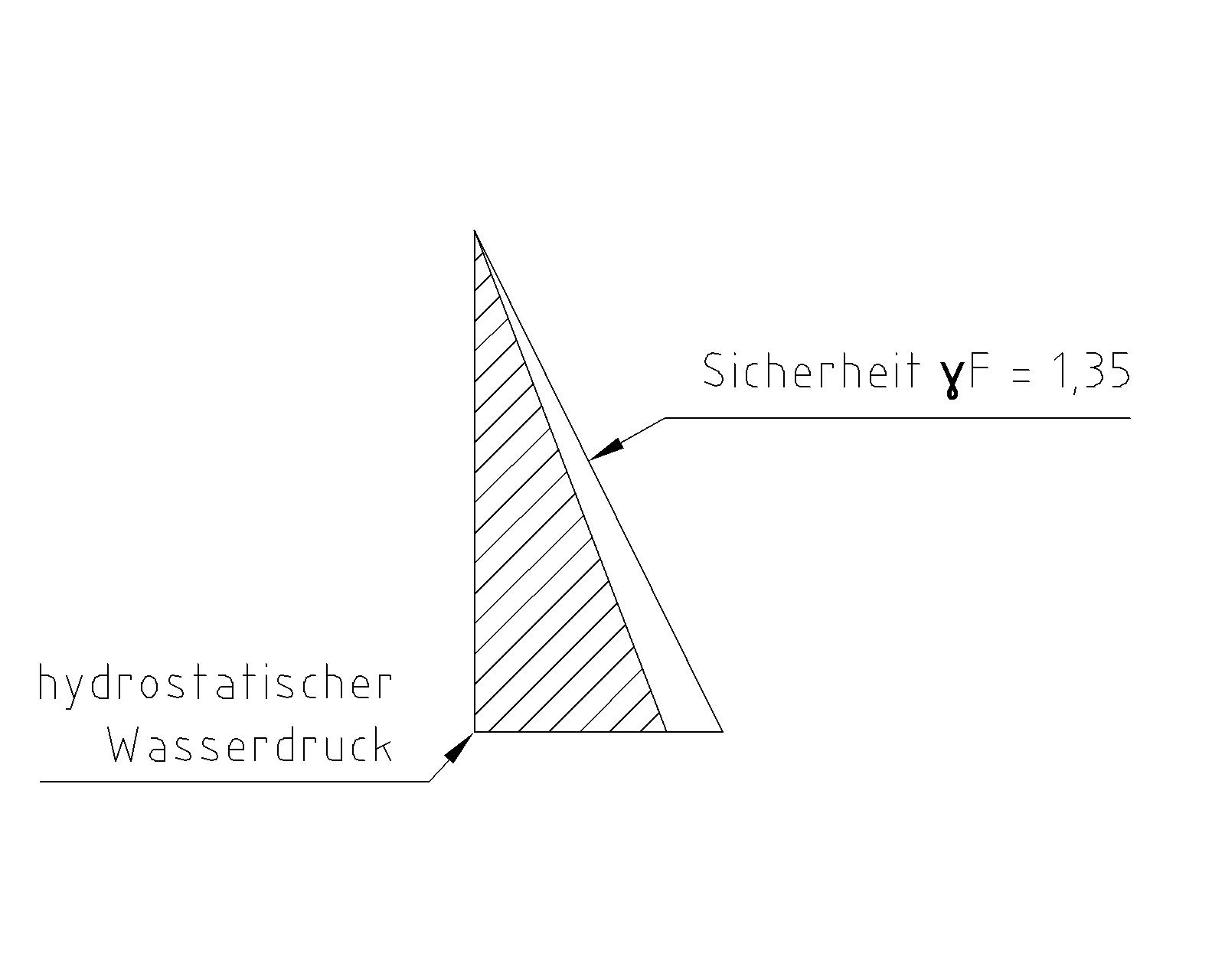 Der hydrostatische Wasserdruck wird mit einer Wichte von 10 kN/m³ berechnet.BegriffsdefinitionenHochwasserbarriere HW-B100L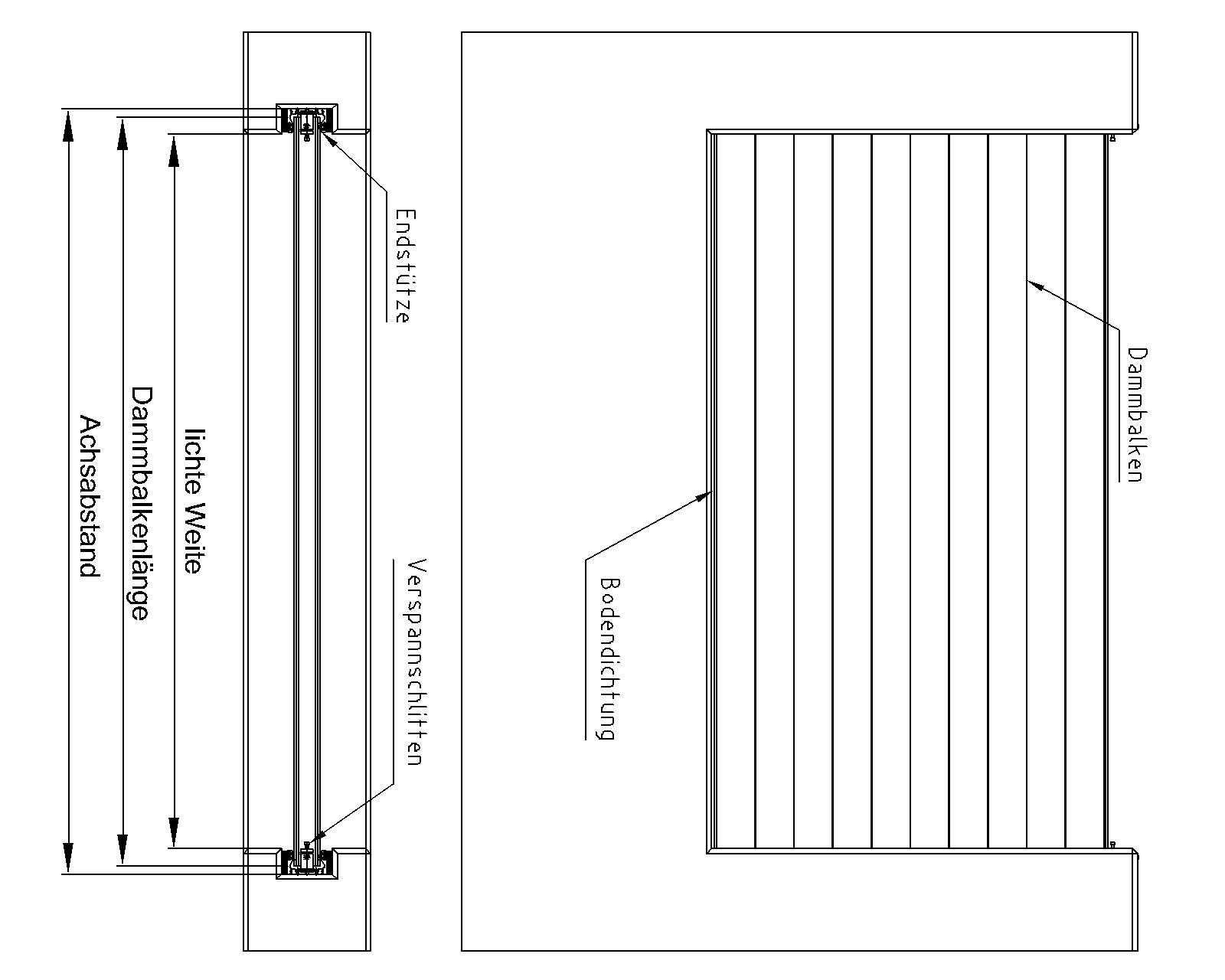 Hochwasserwand HW-W100L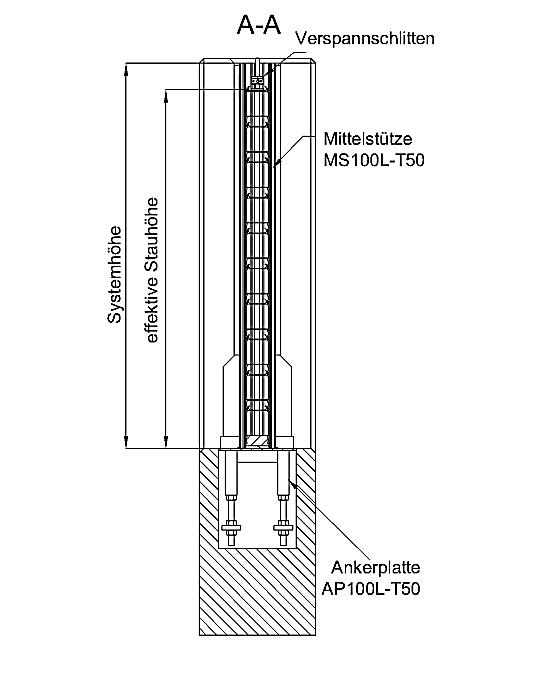 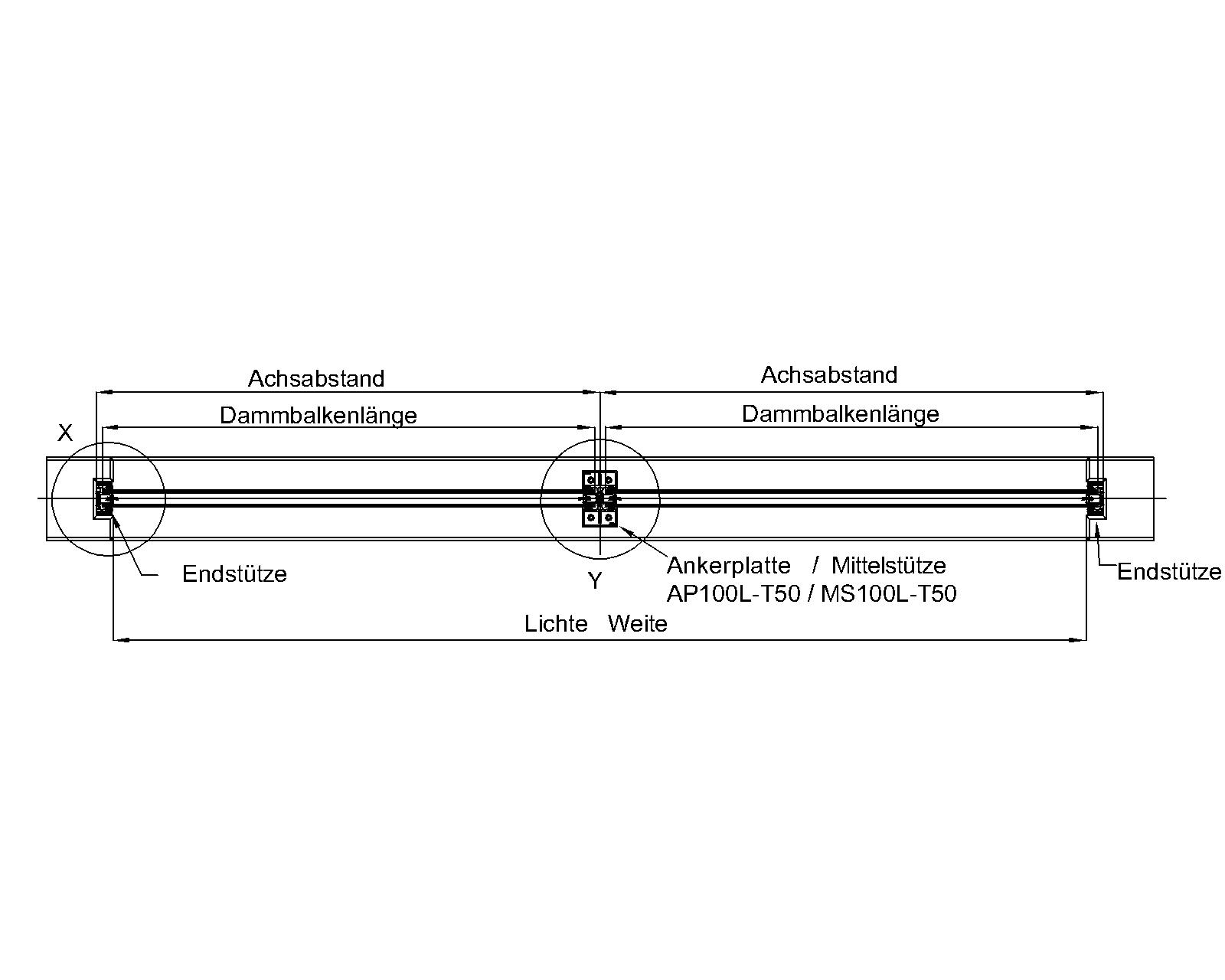 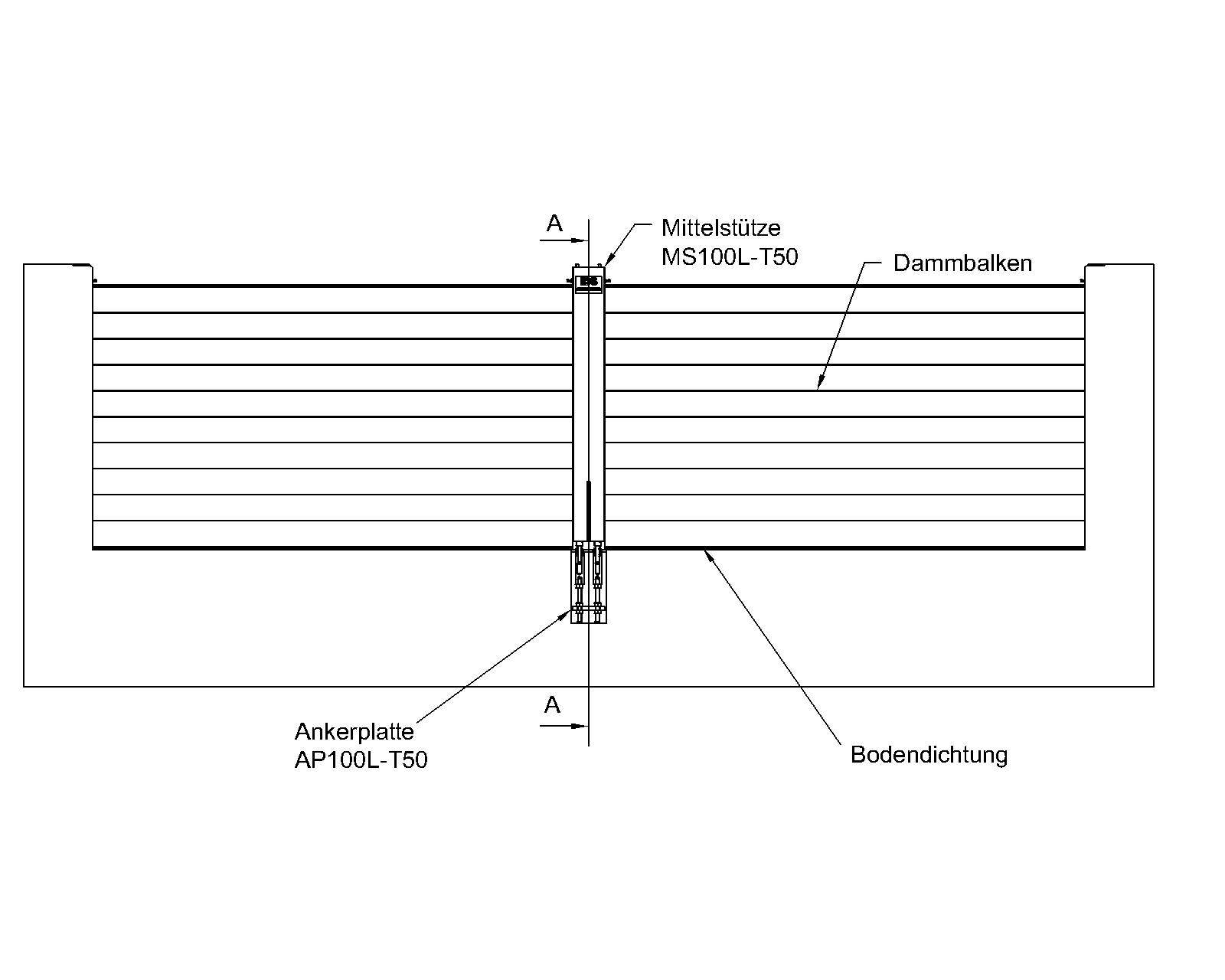 	Hochwasserwand HW-W100LU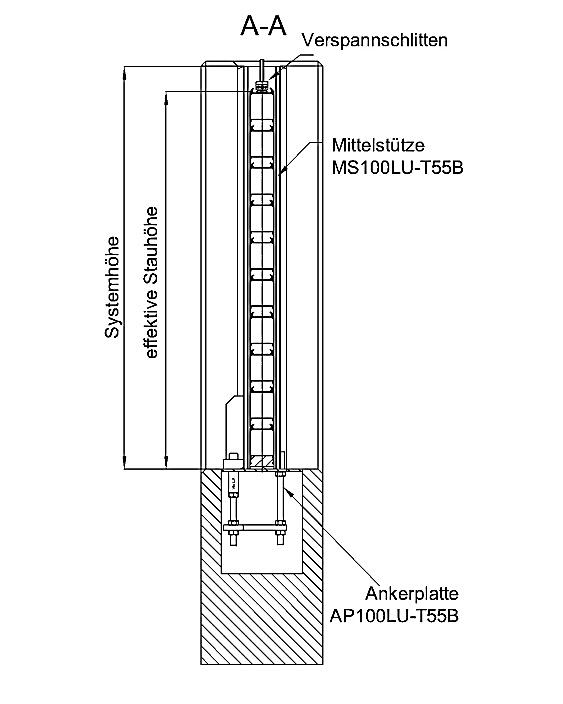 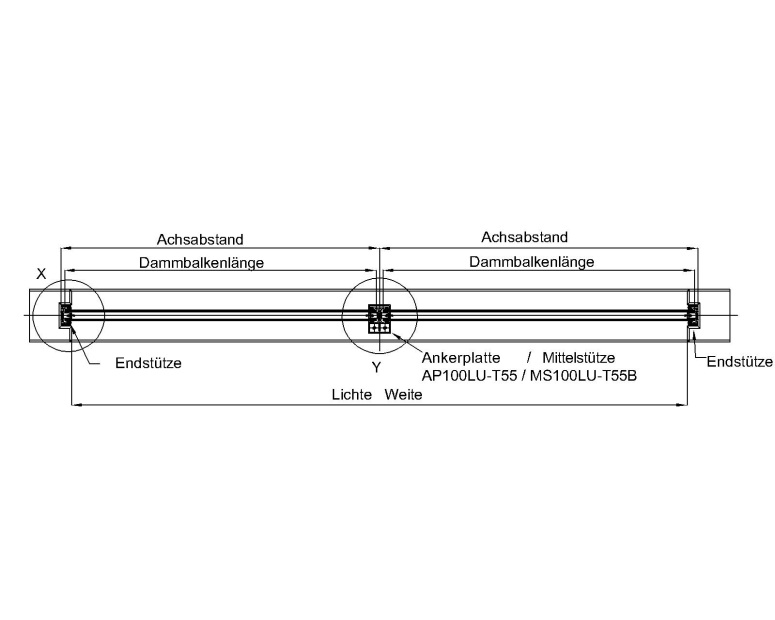 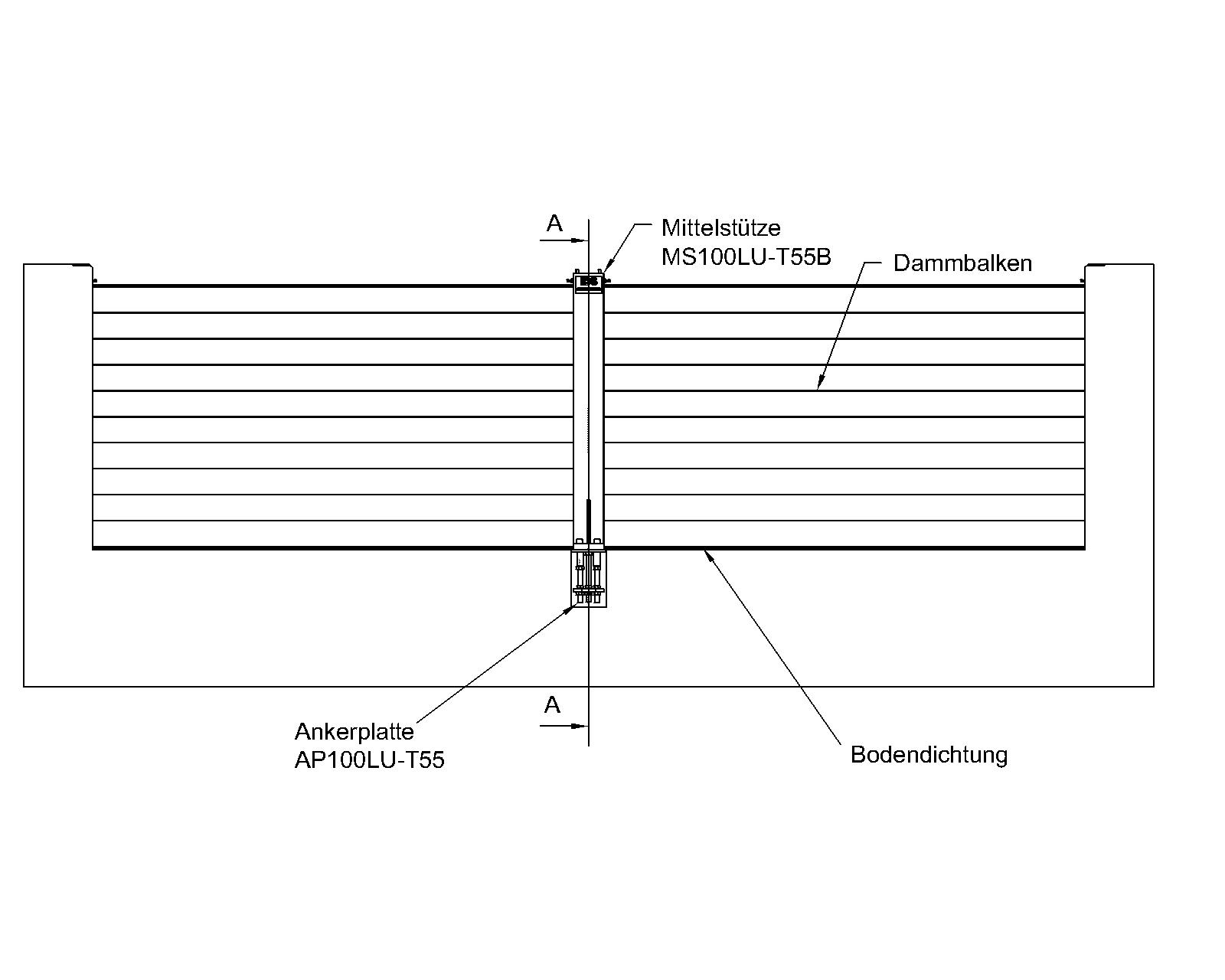 Achsabstand und Dammbalkenlänge100L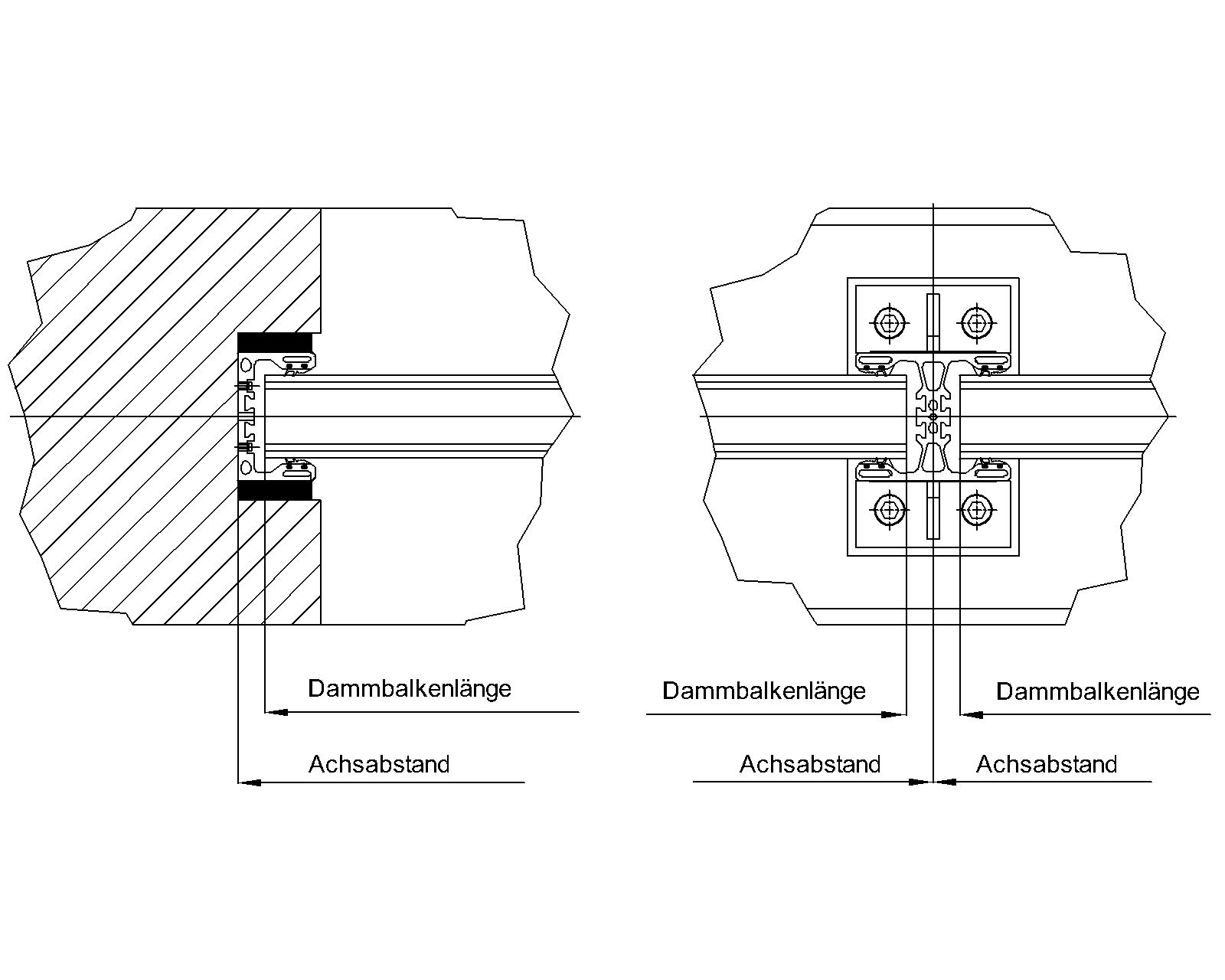 100LU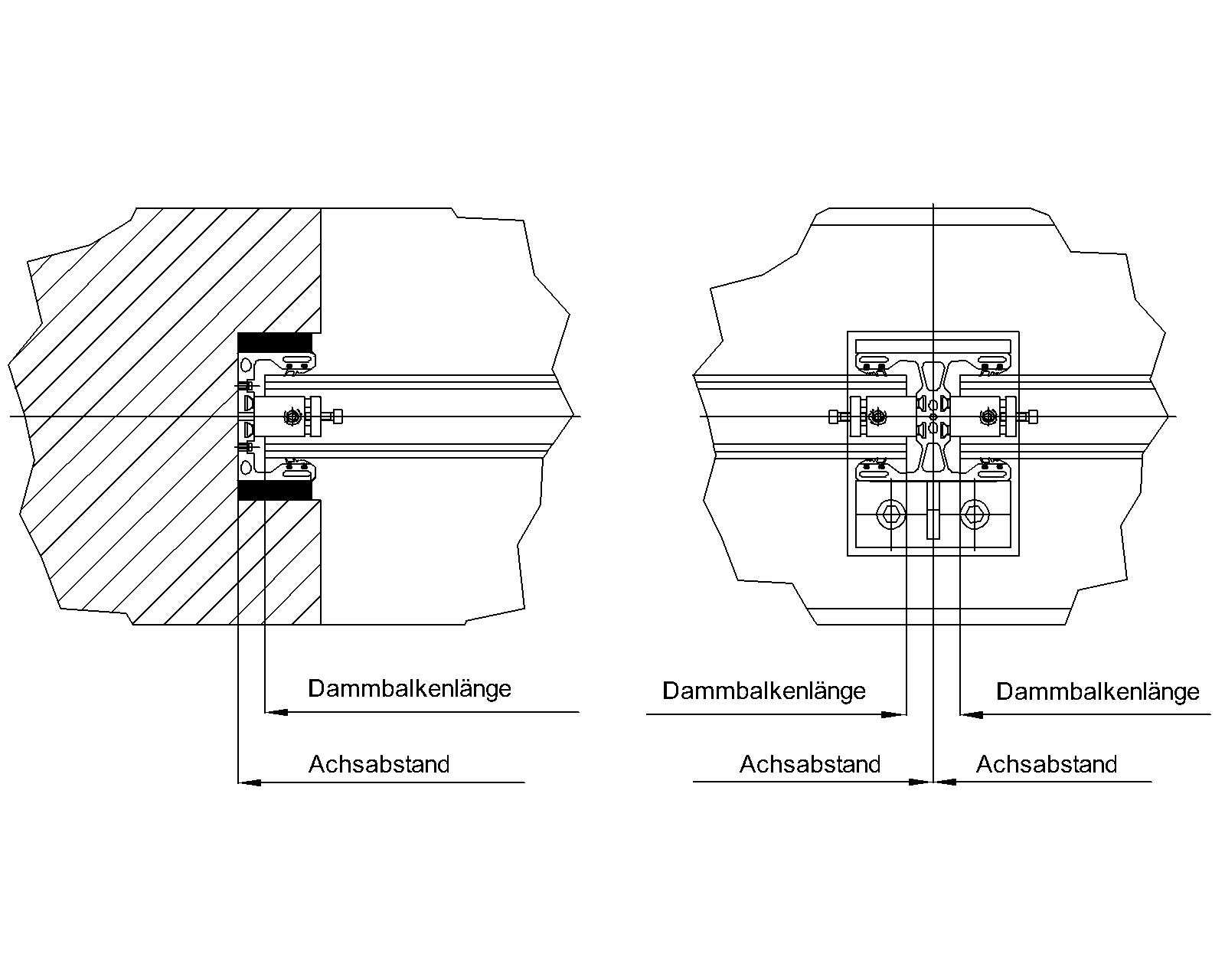 Stauhöhe, effektive Stauhöhe, Systemhöhe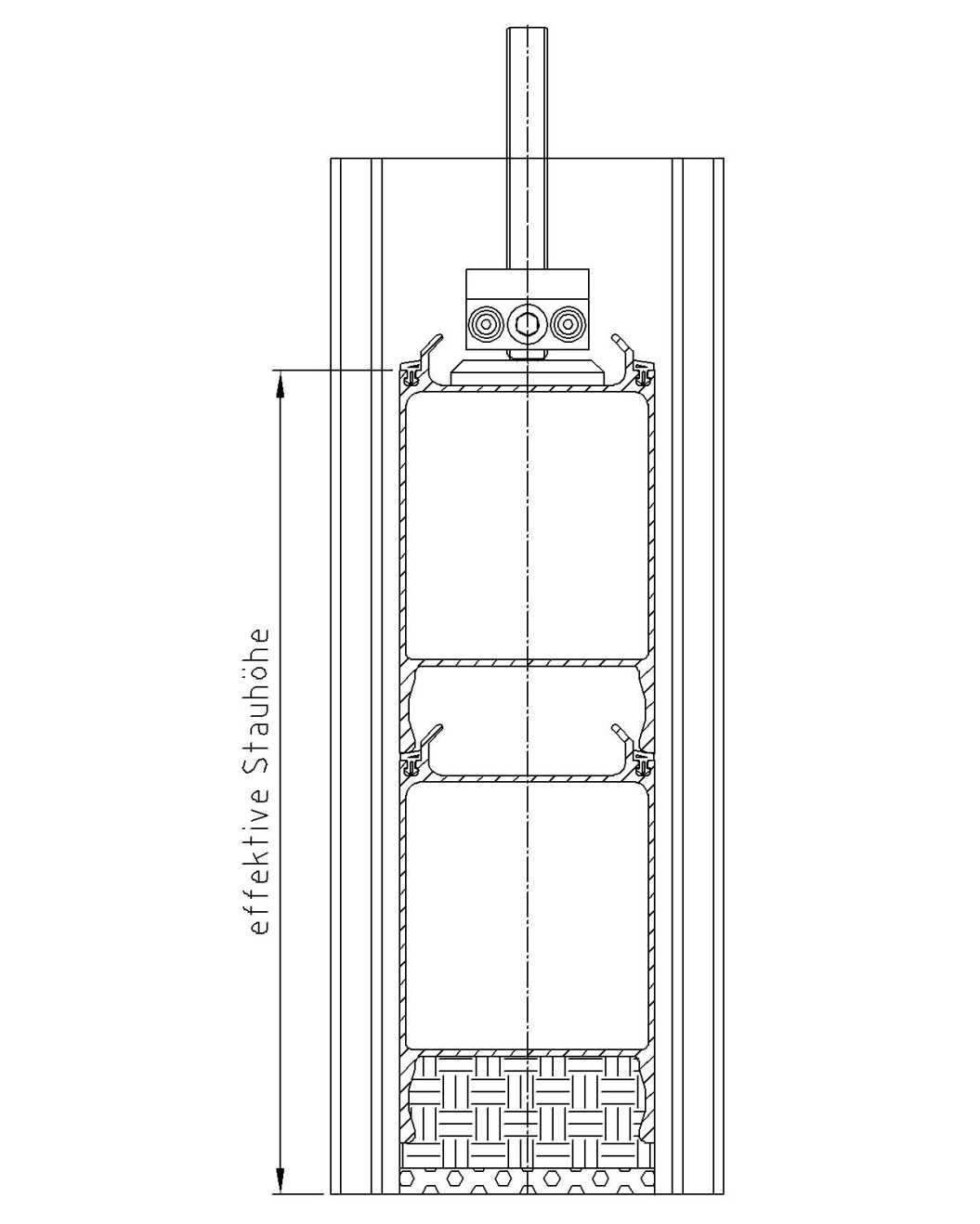 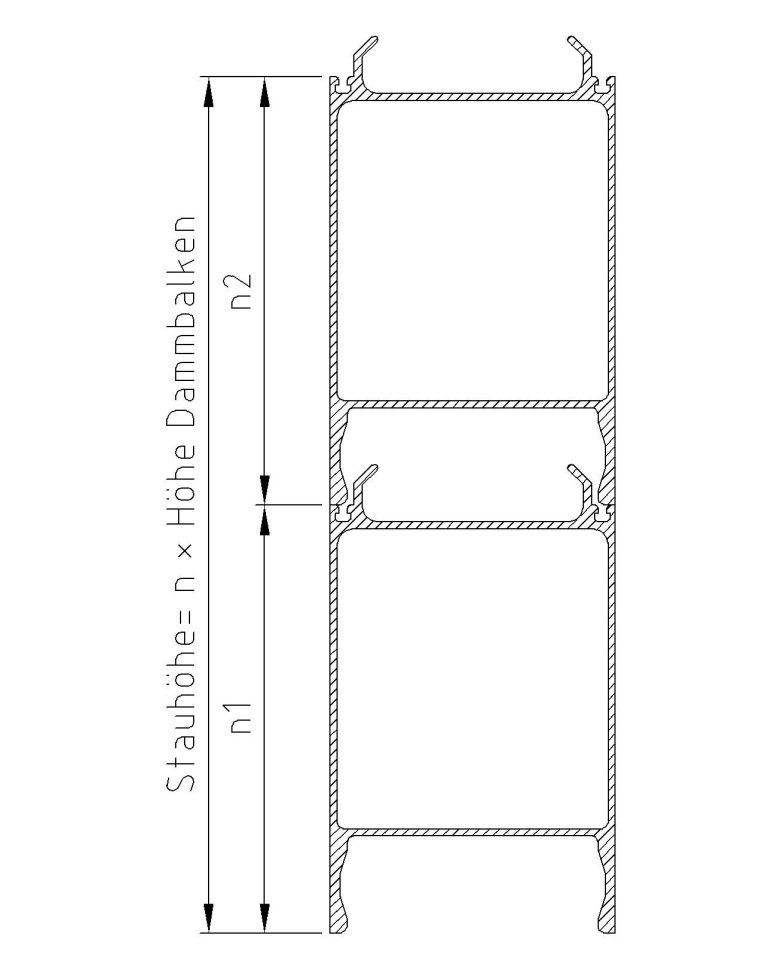 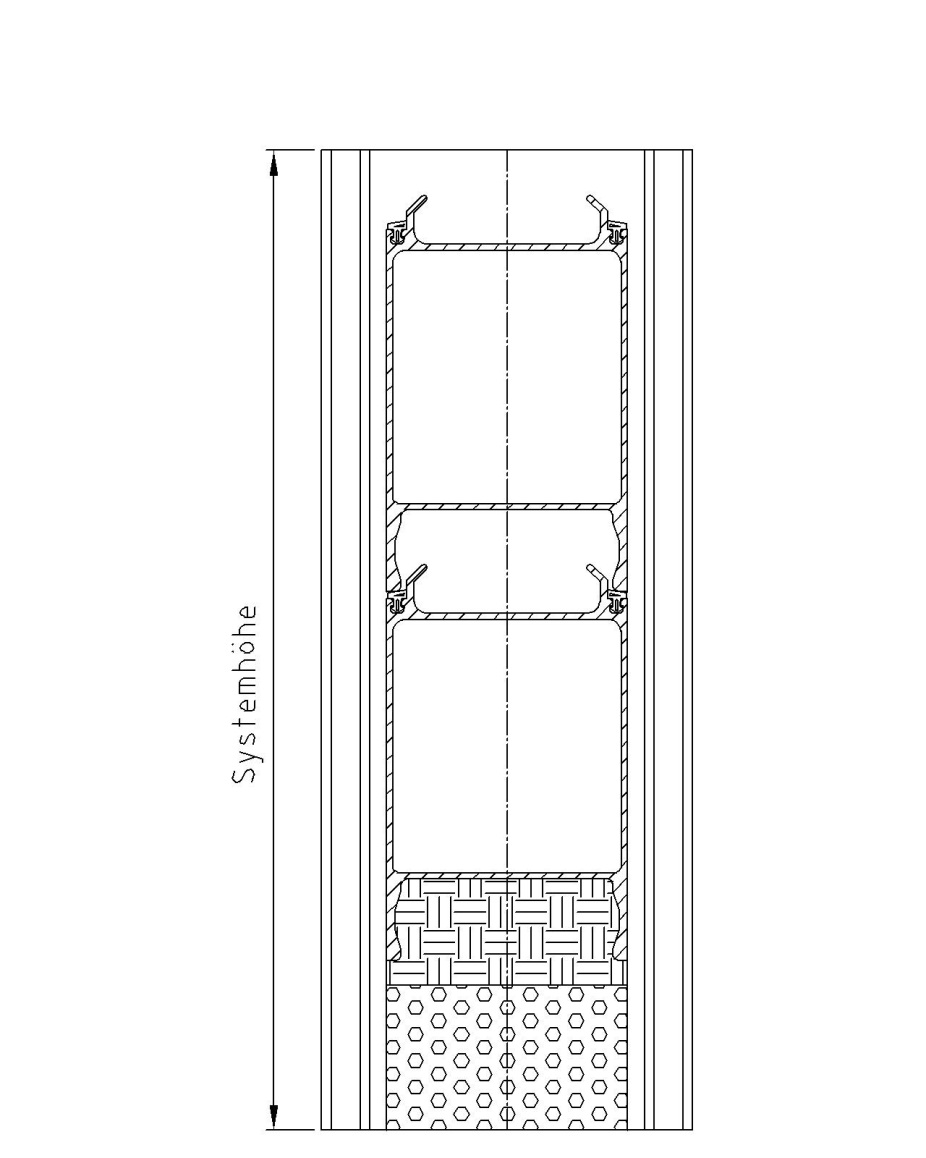 Systemkomponenten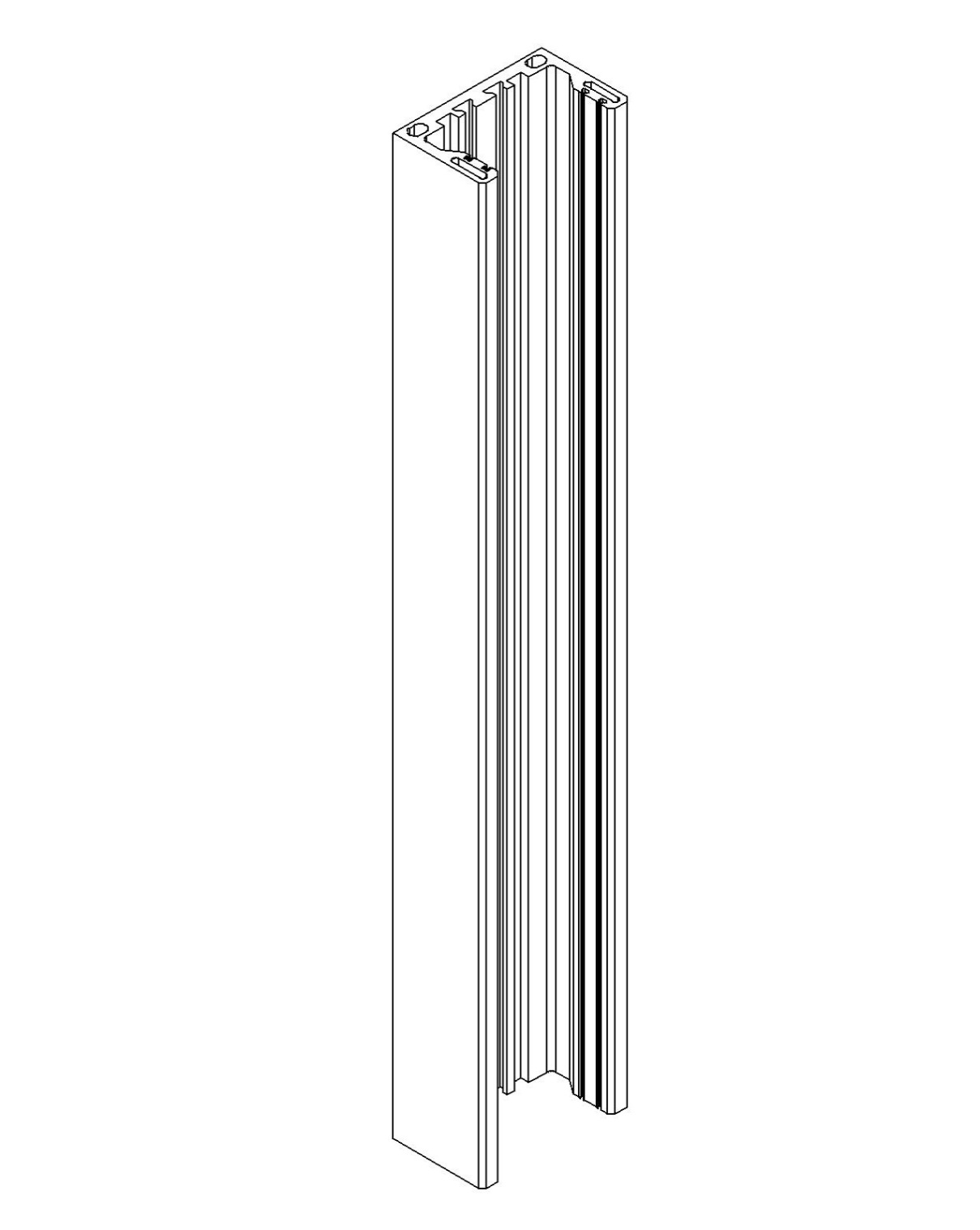 Endstütze E100L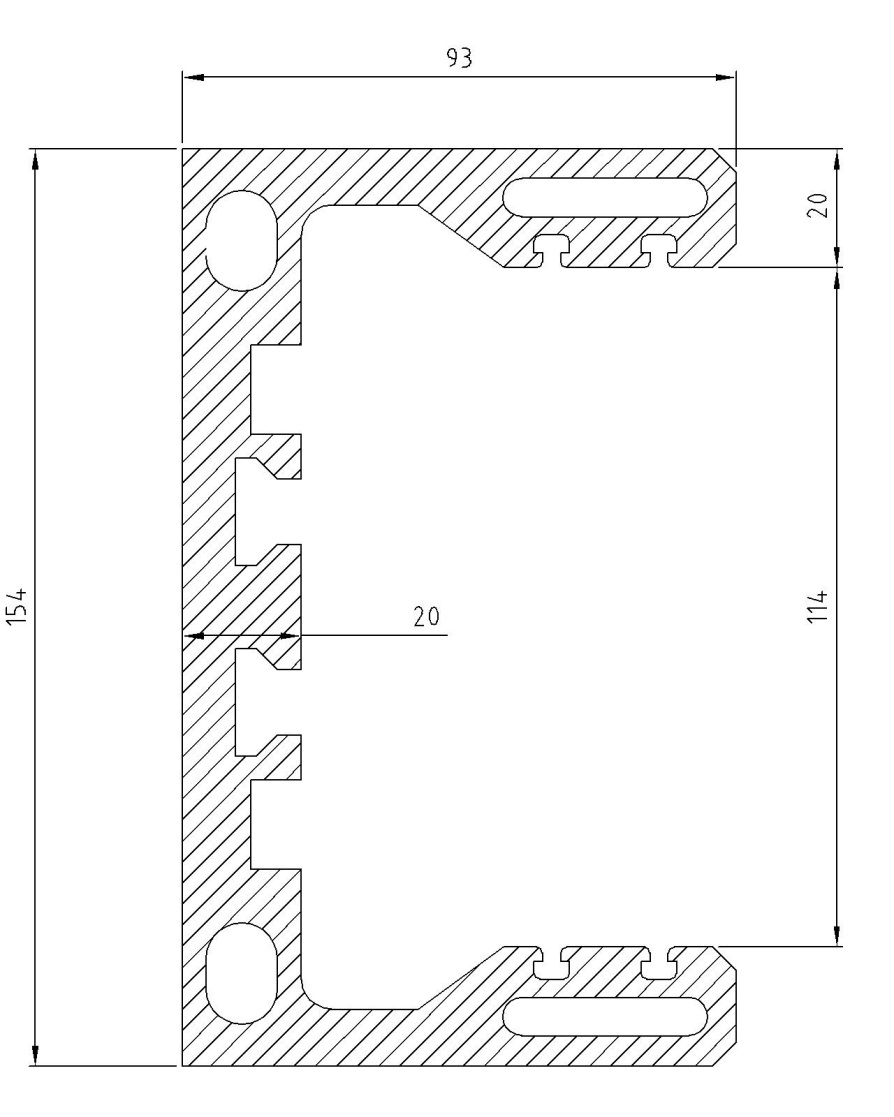 Abdeckung AD100L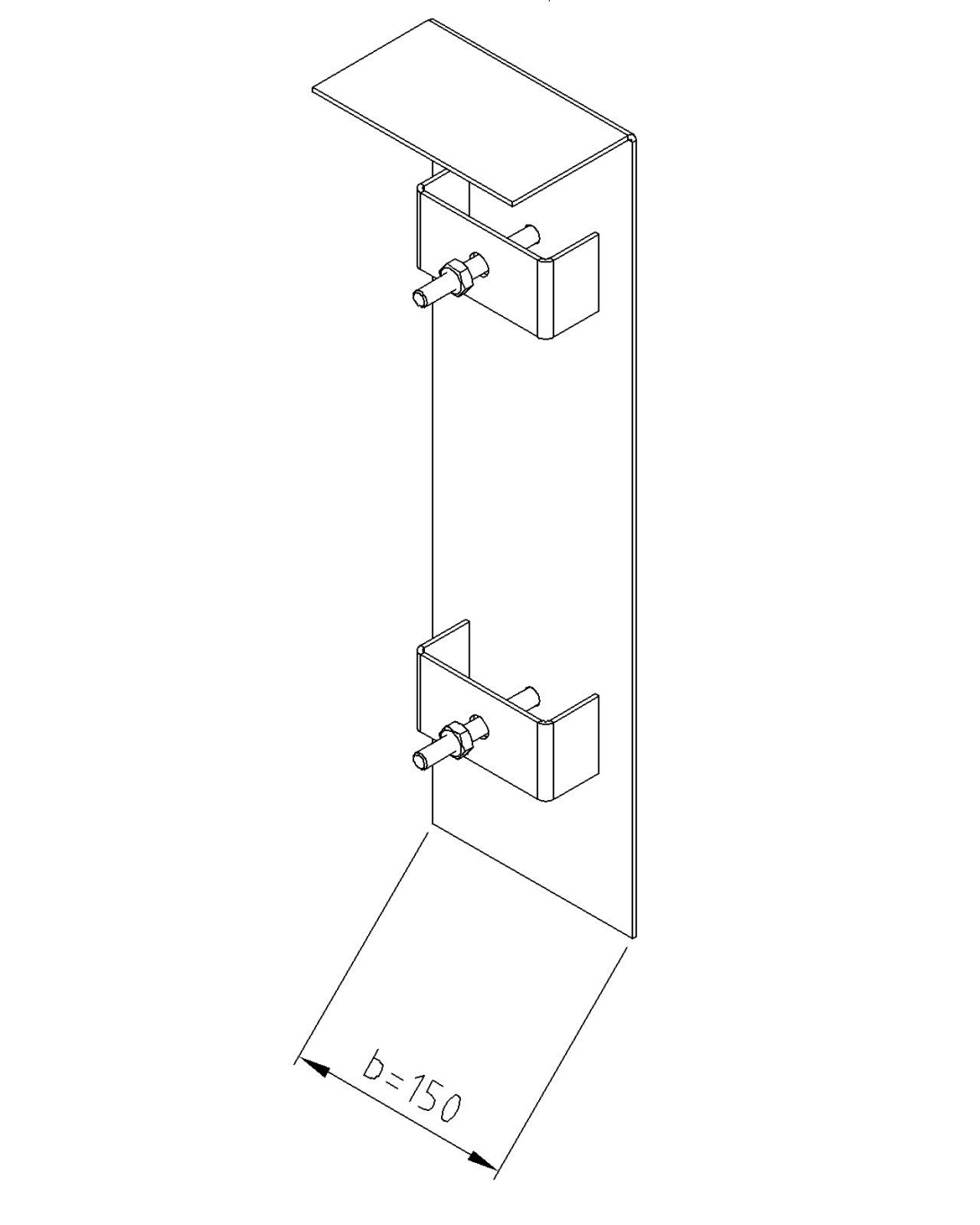 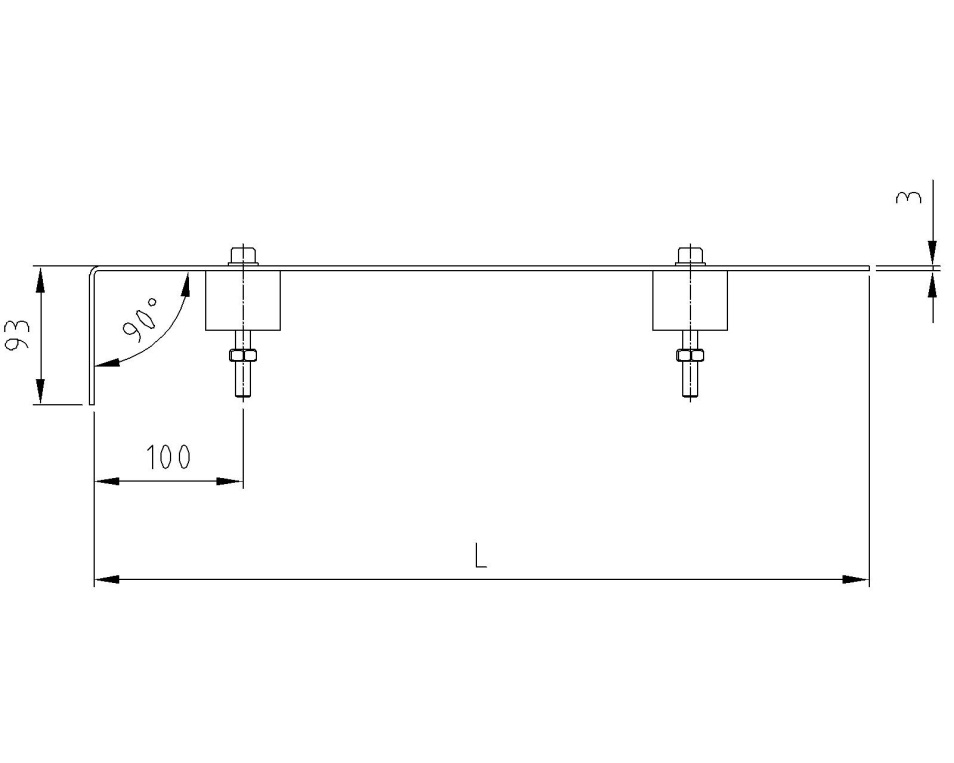 DammbalkenDBAL100x150-2.5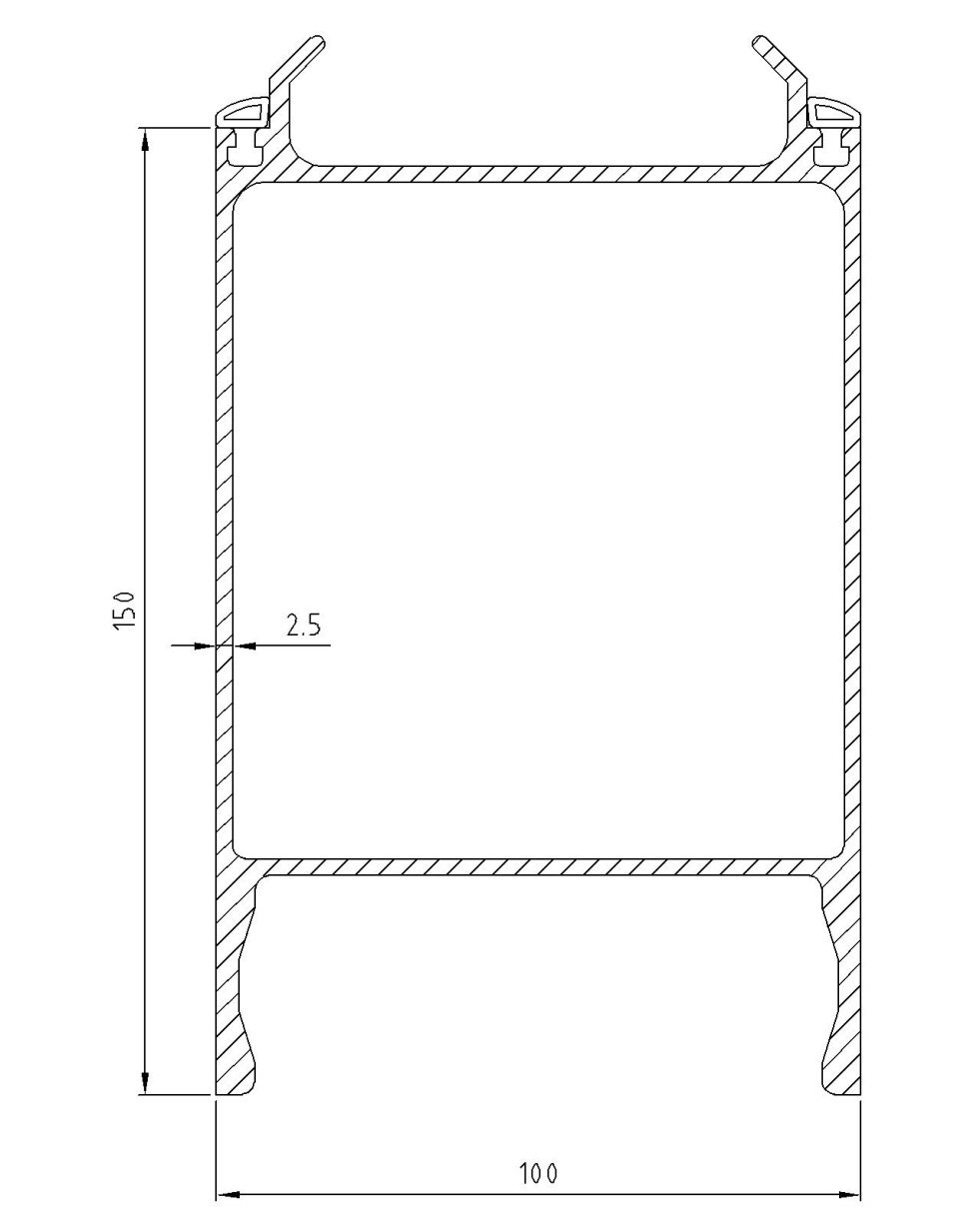 Trägheits / Verformungskurve DBAL100x150-2.5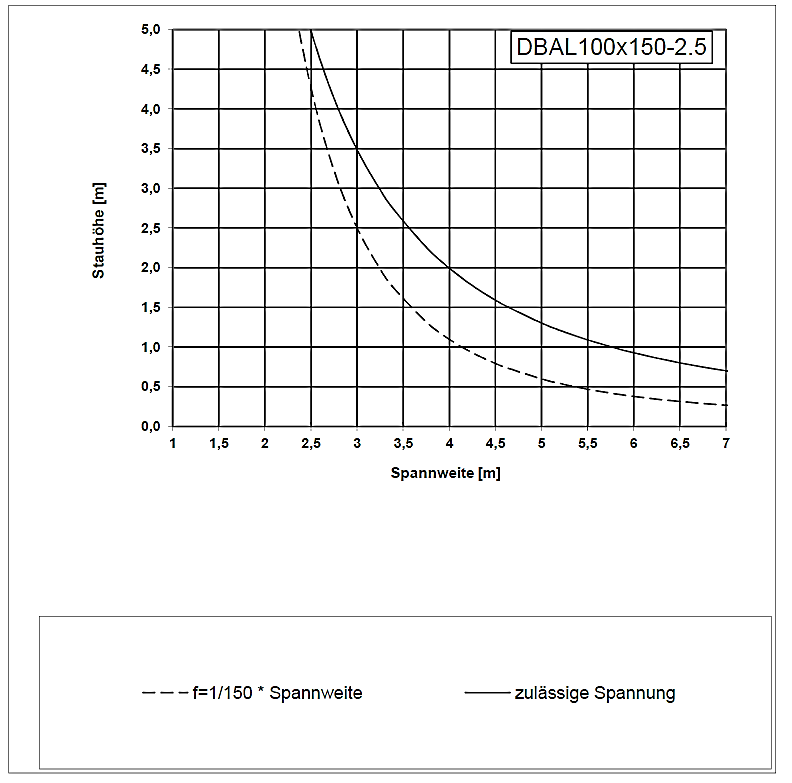 DBAL100x150-5.0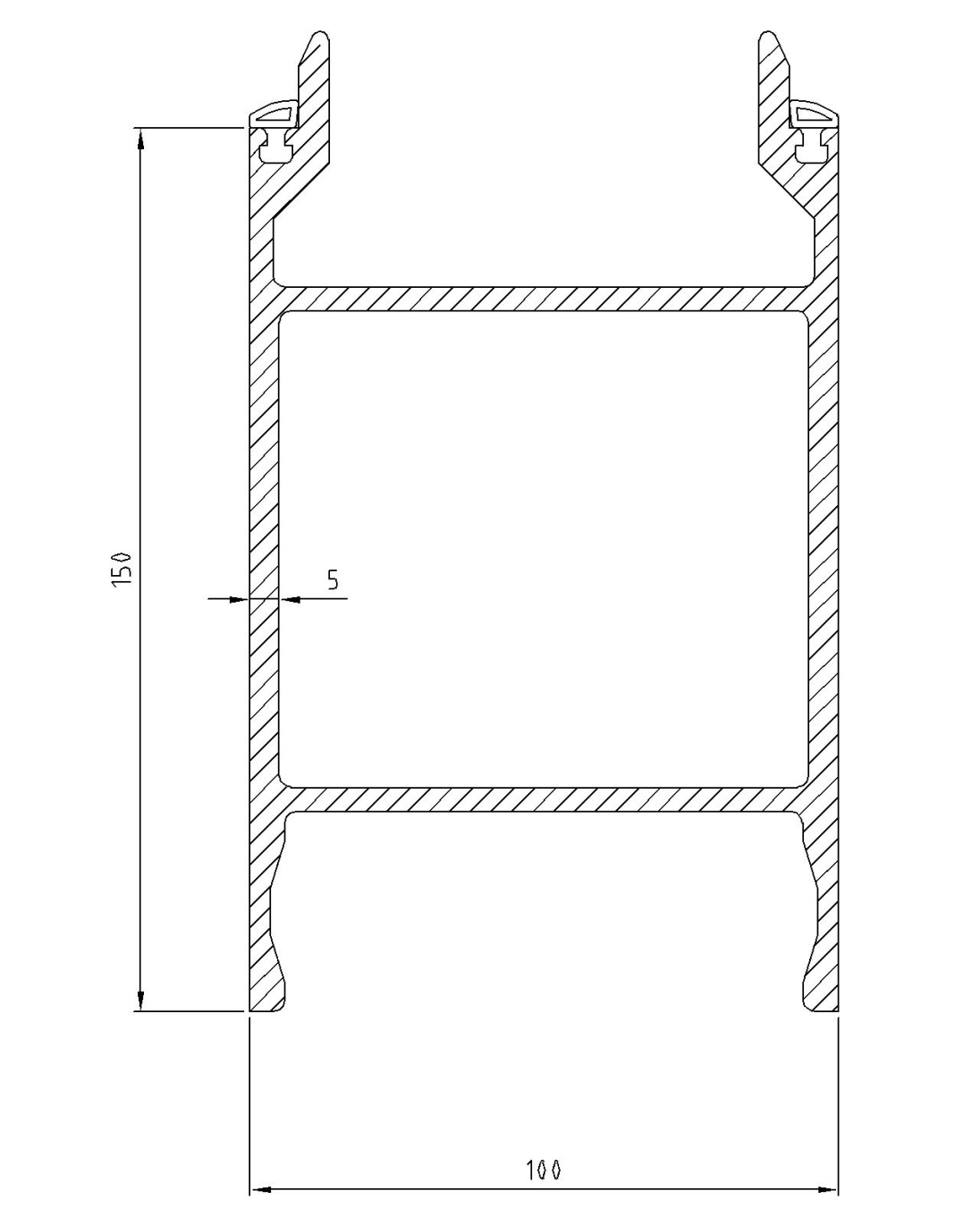 Trägheits / Verformungskurve DBAL100x150-5.0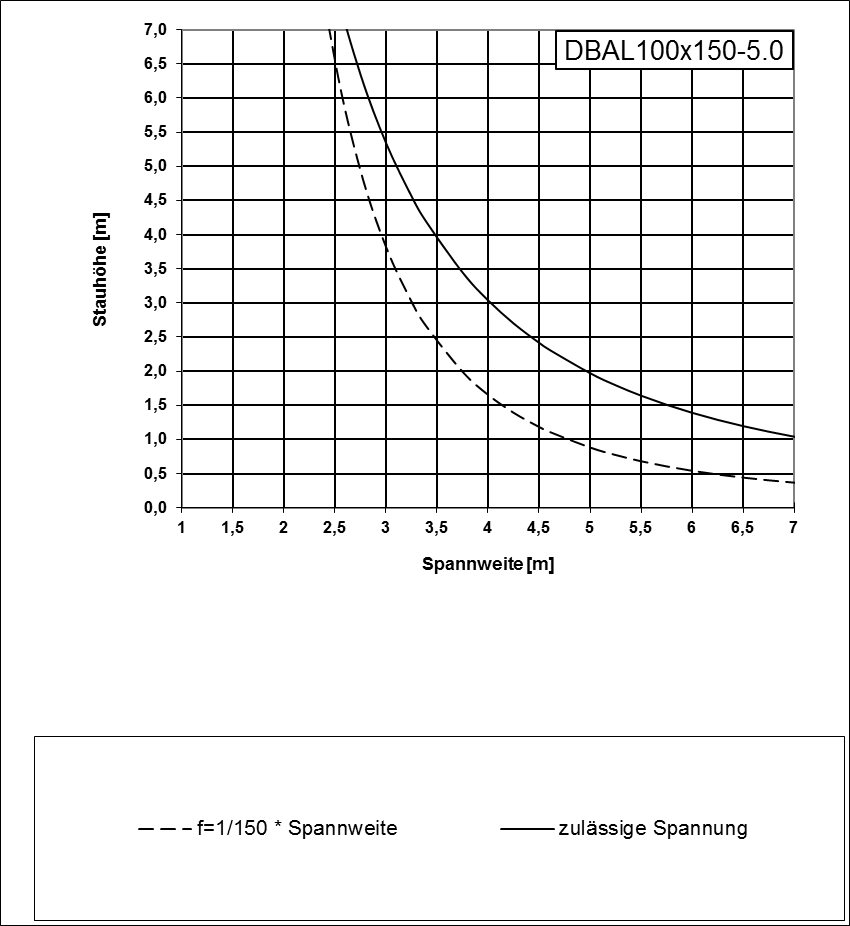 DBAL100x200-2.5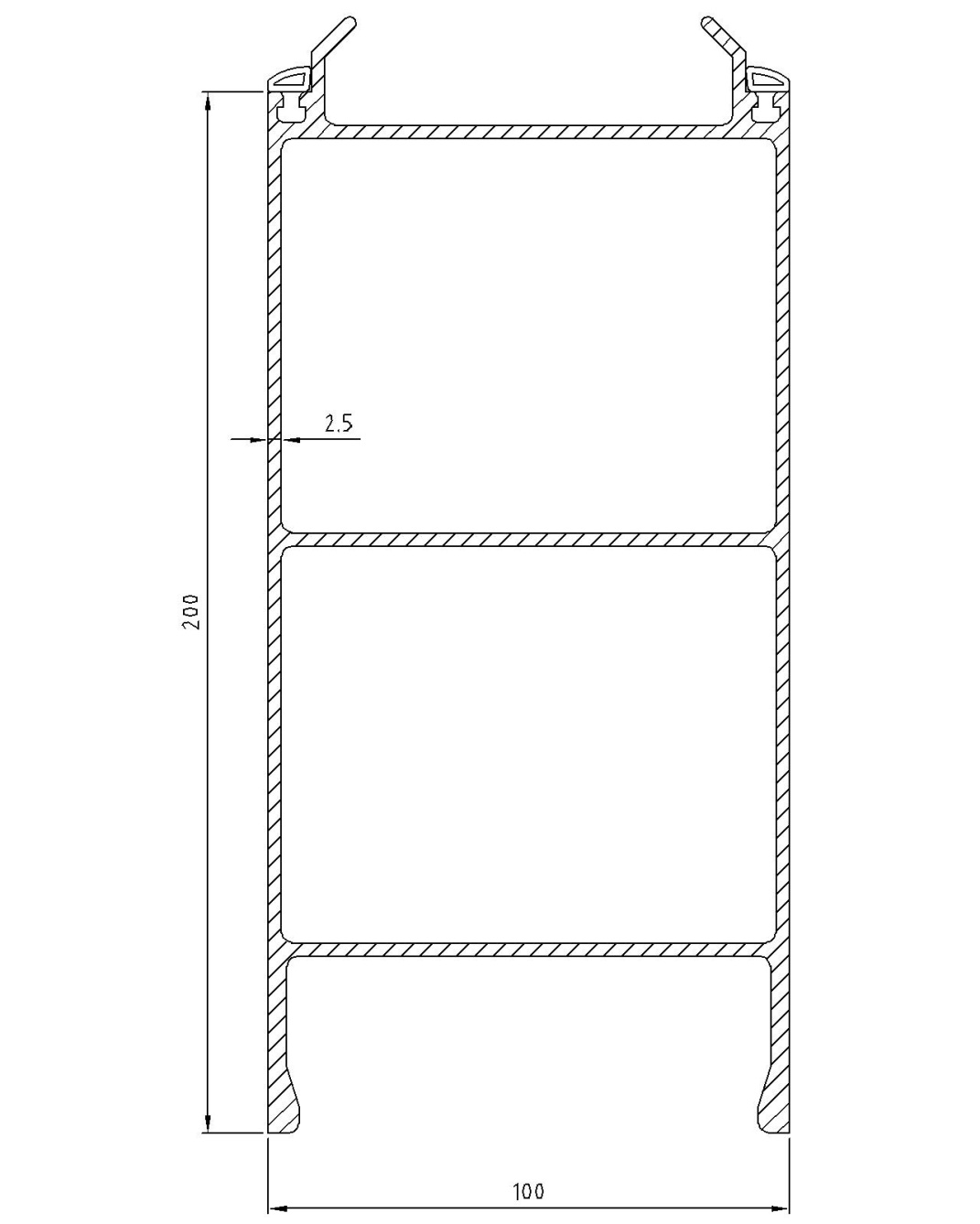 Trägheits / Verformungskurve DBAL100x200-2.5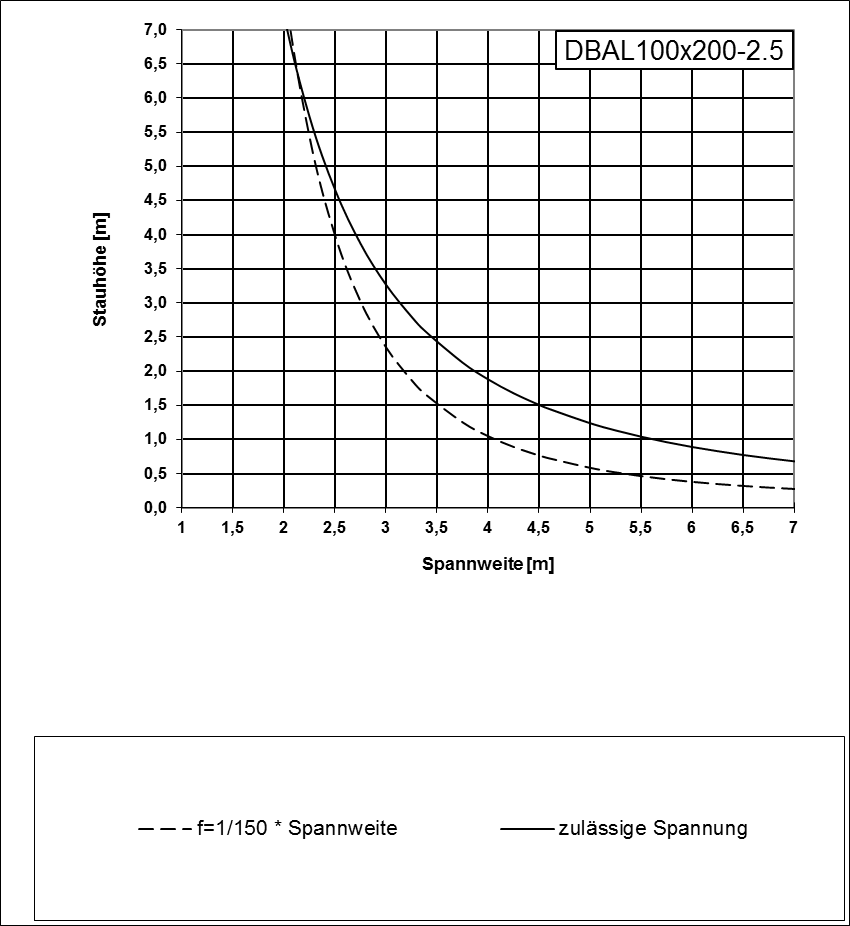 DBAL100x200-3.7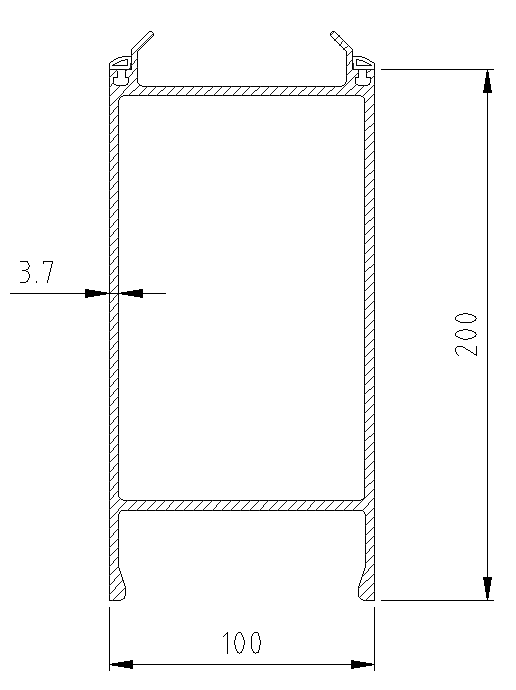 Tragfähigkeits- / Verformungskurve DBAL100x200-3.7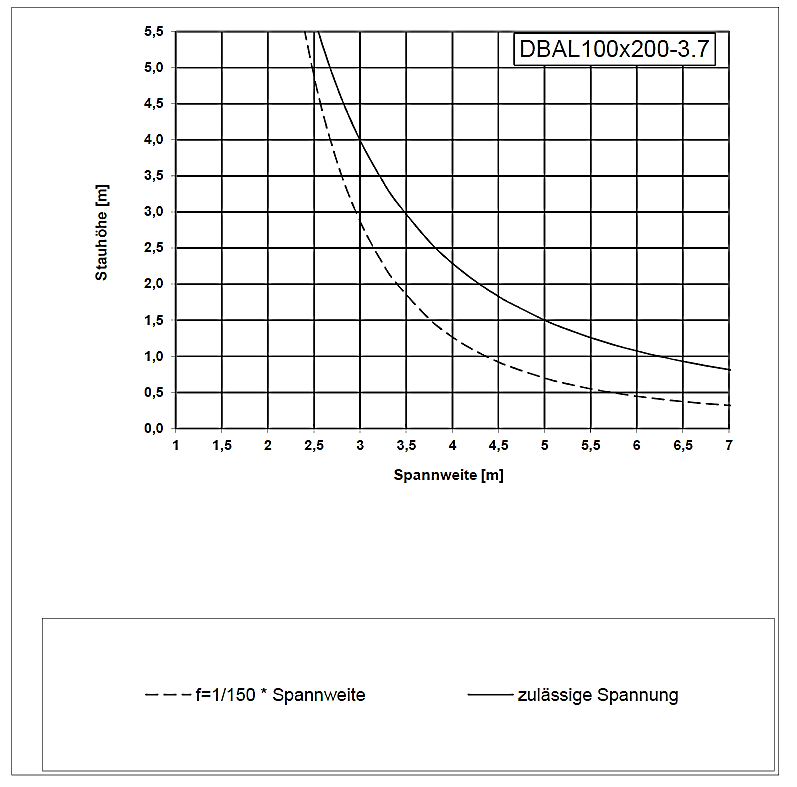 DichtungenBodendichtung BD100_PE/PU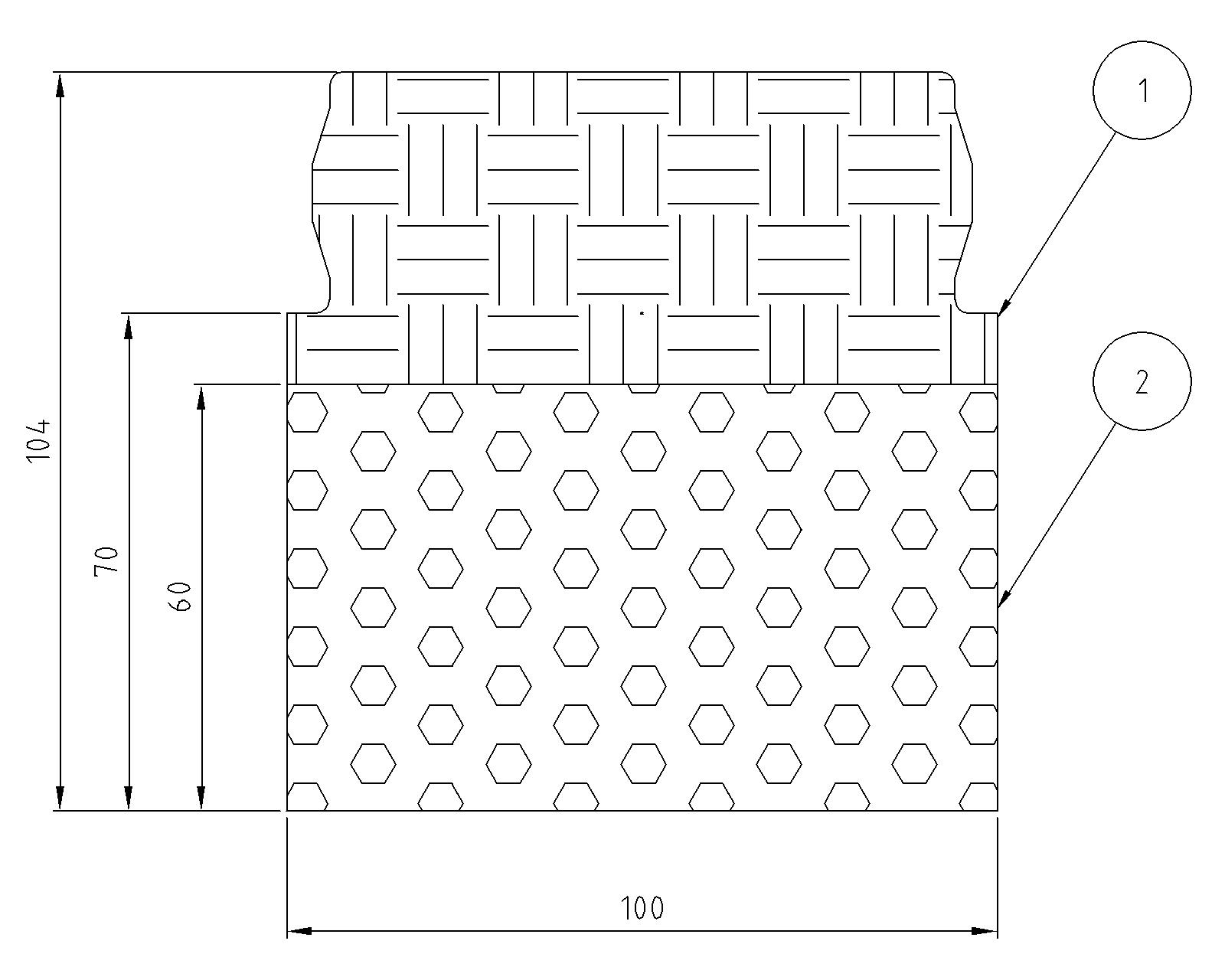 Dammbalken, End/MittelstützenVerspannschlittenVS100L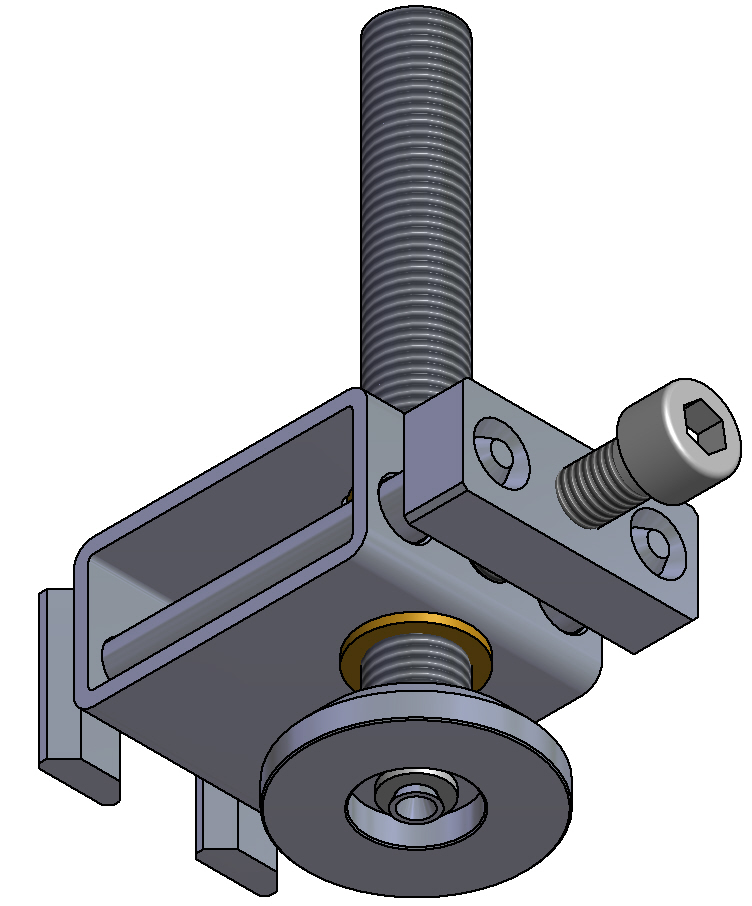 VS100L abschließbar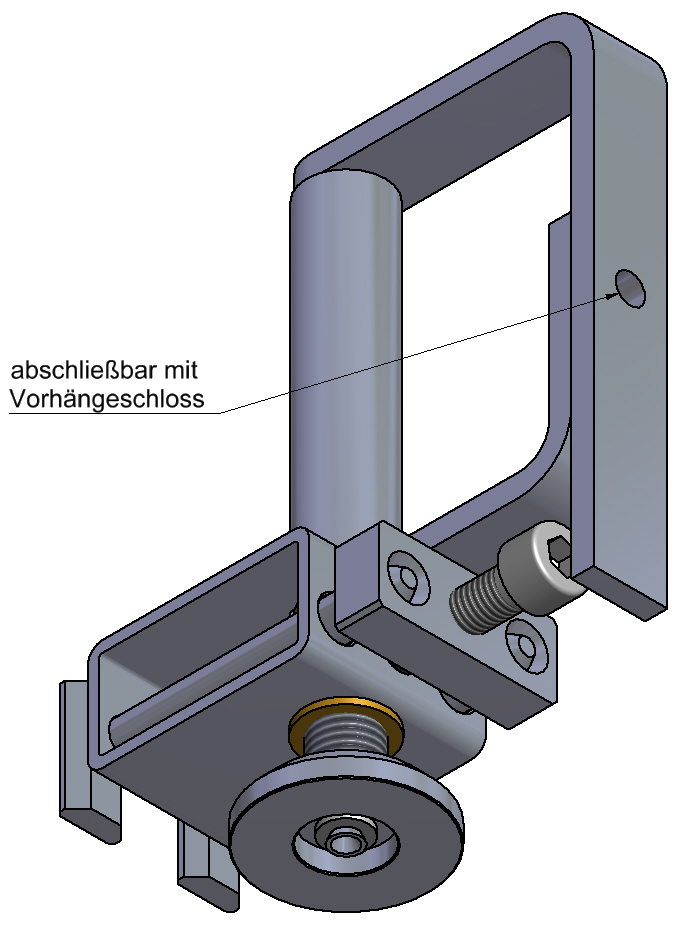 Ankerplatten AP100L-T50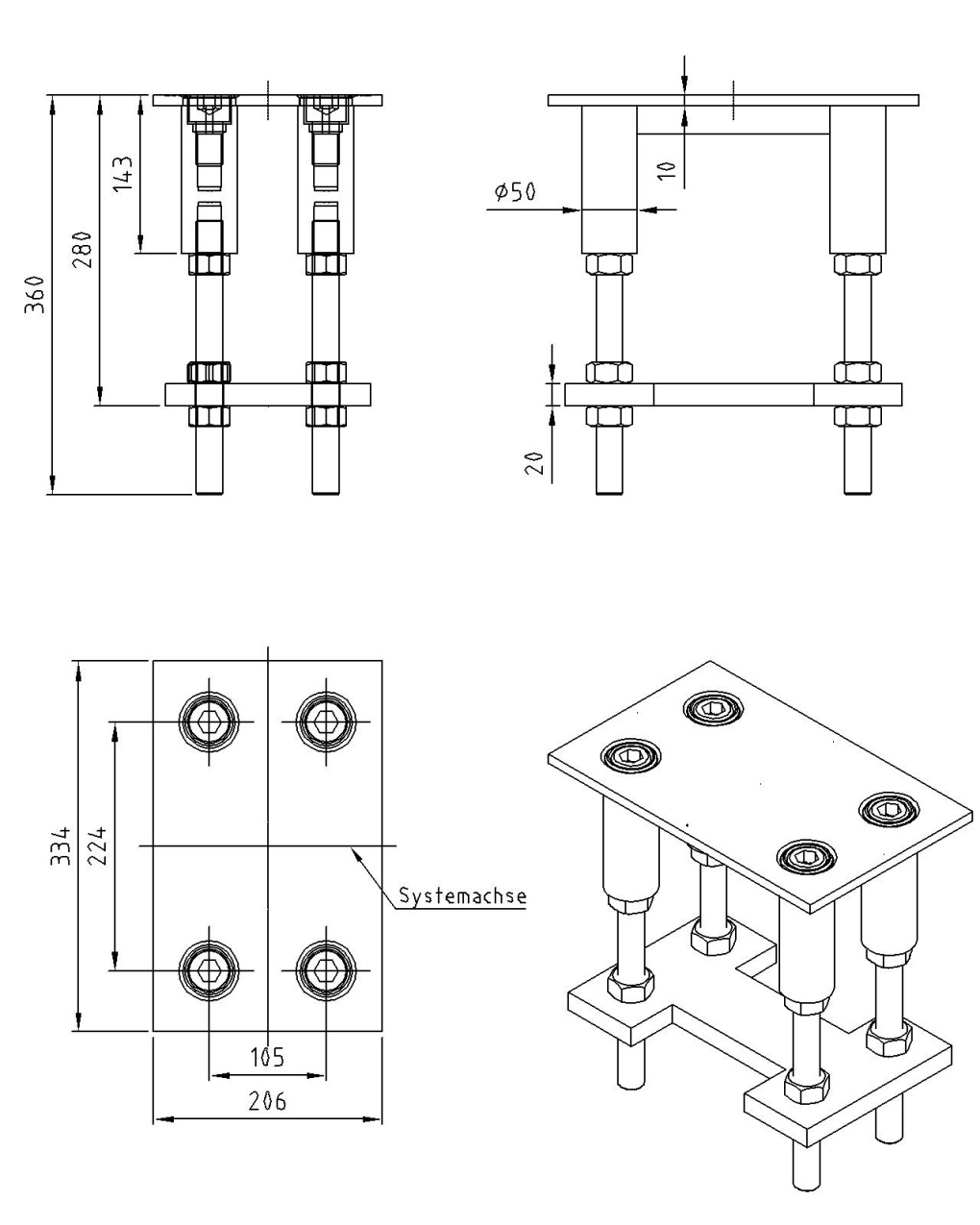 AP100LU-T55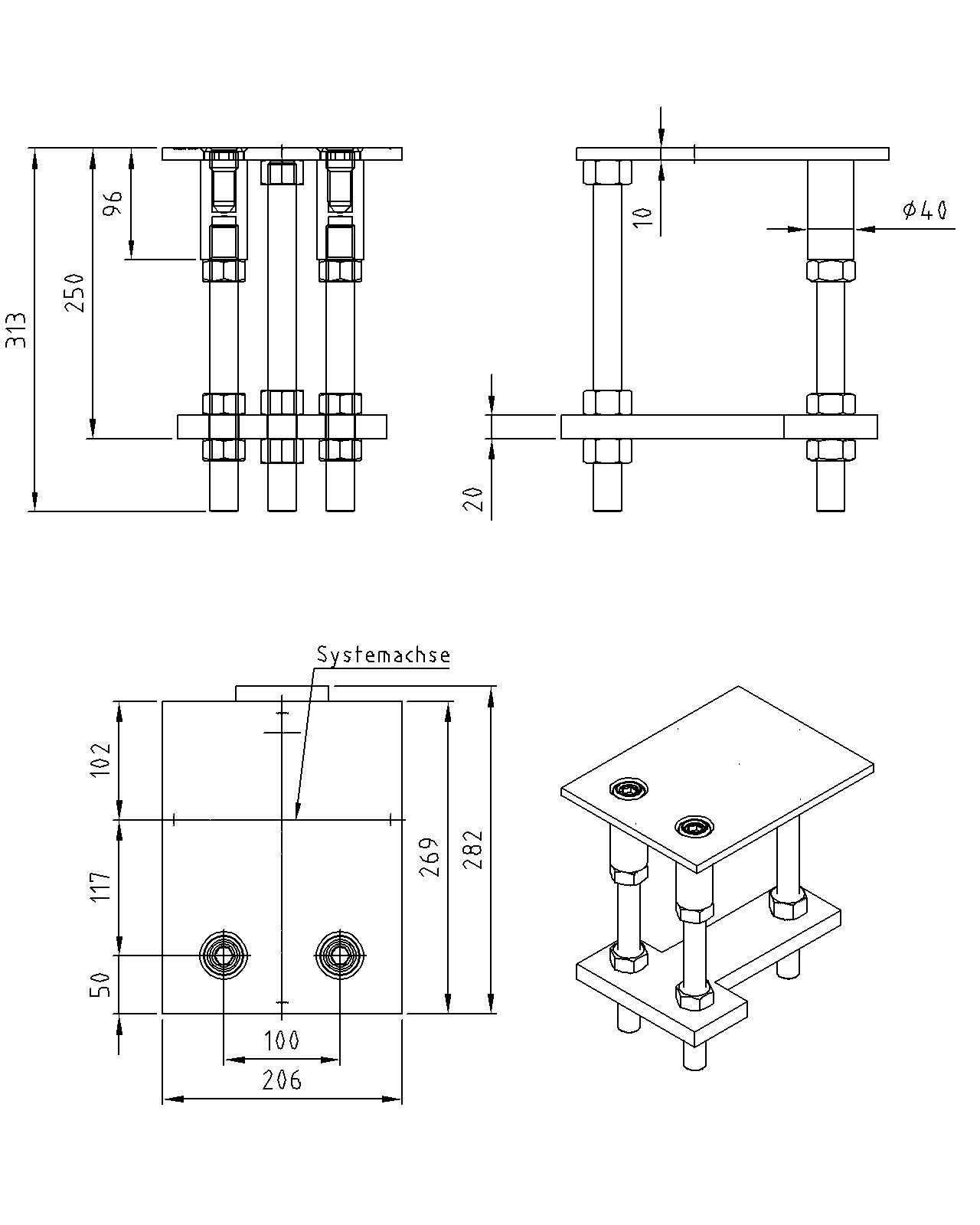 MittelstützenMS100L-T50 / T51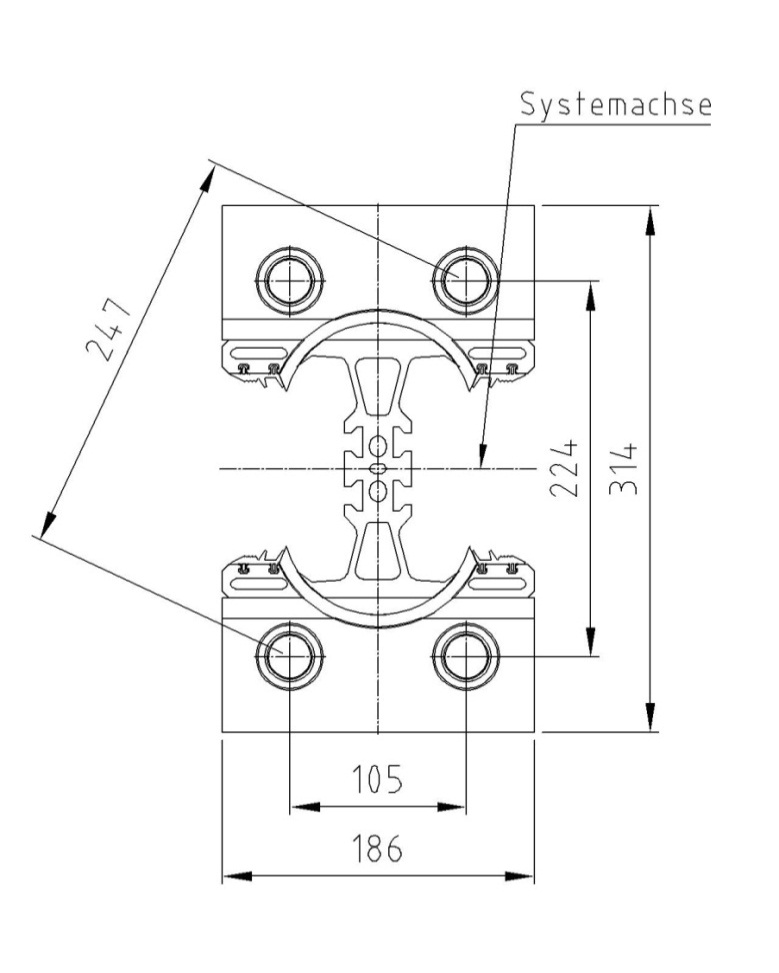 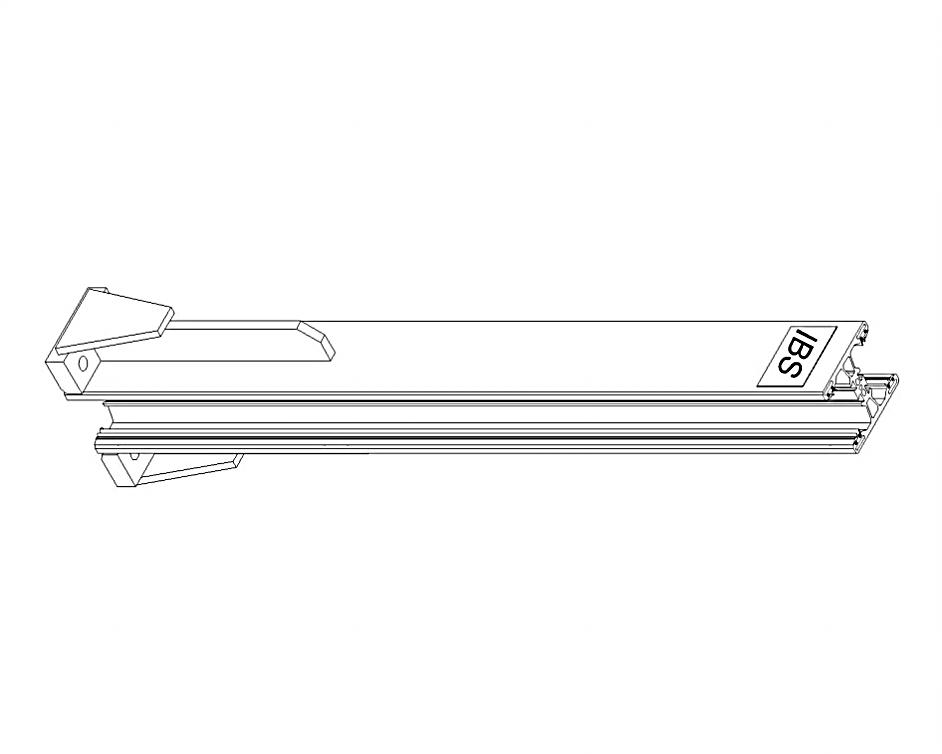 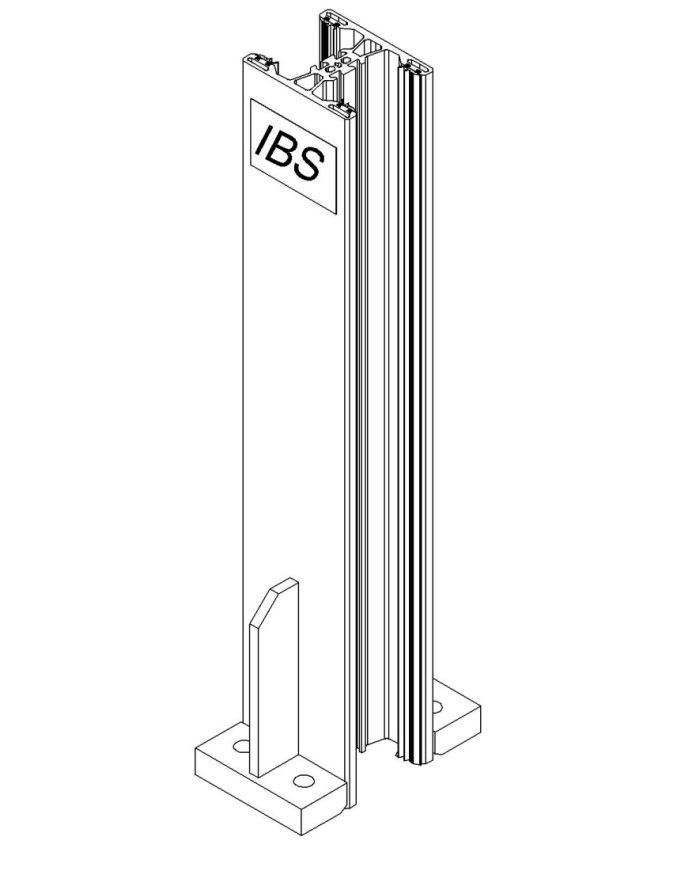 MS100LU-T55B / T56B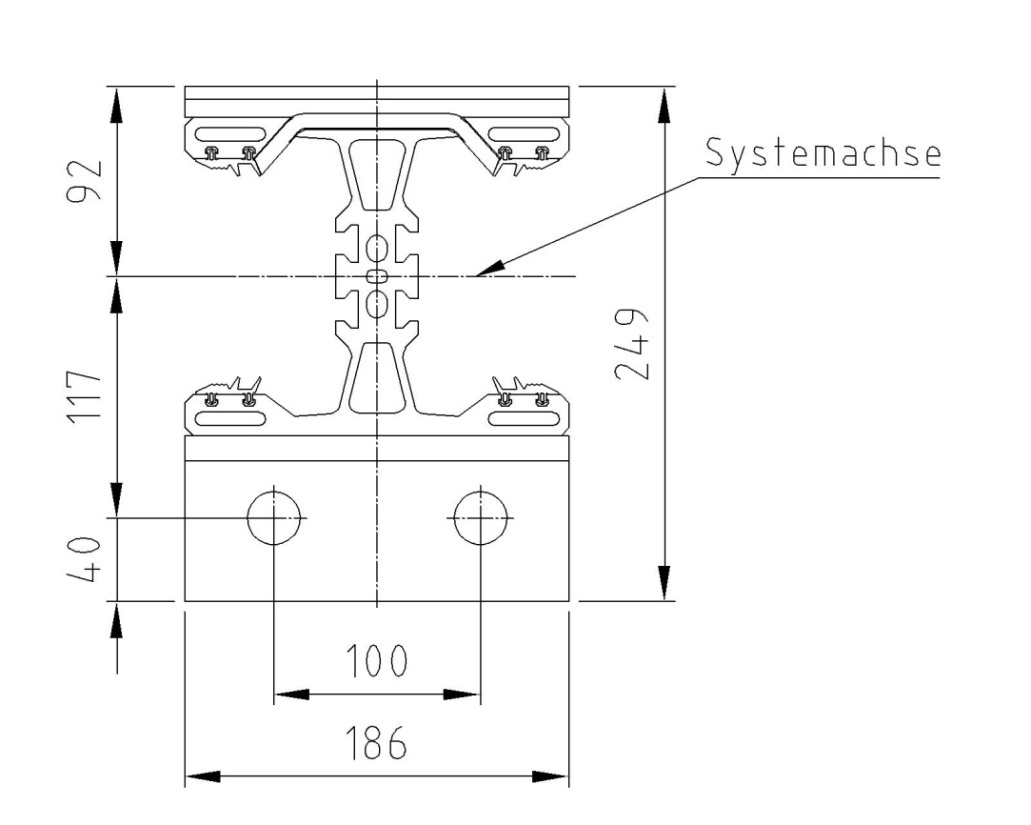 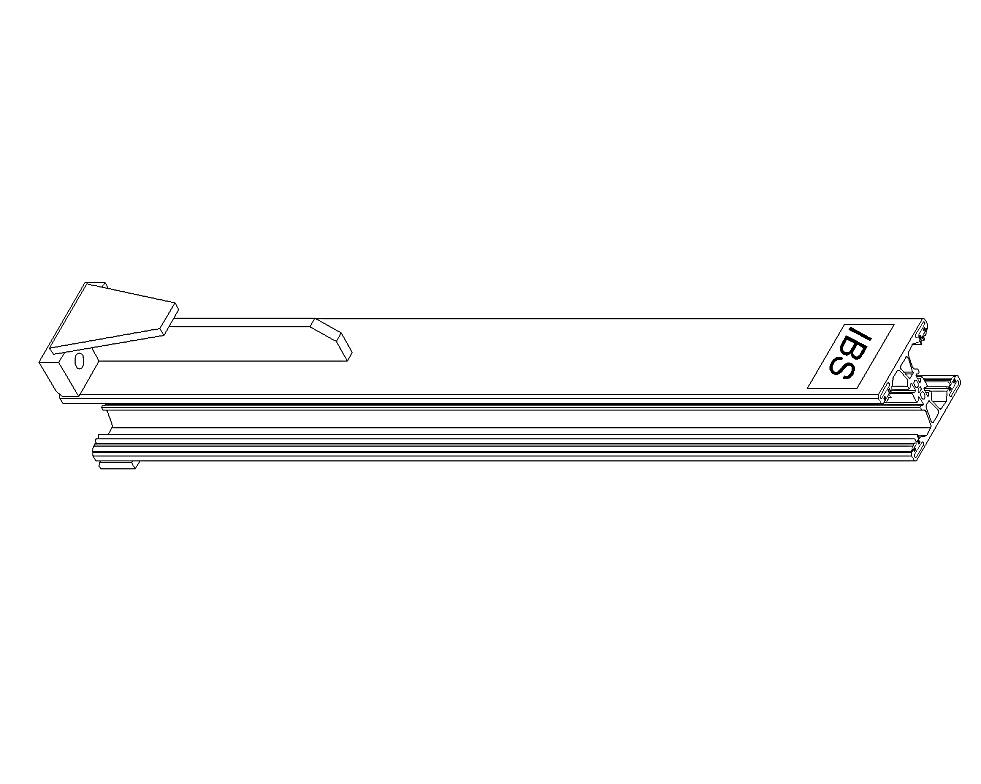 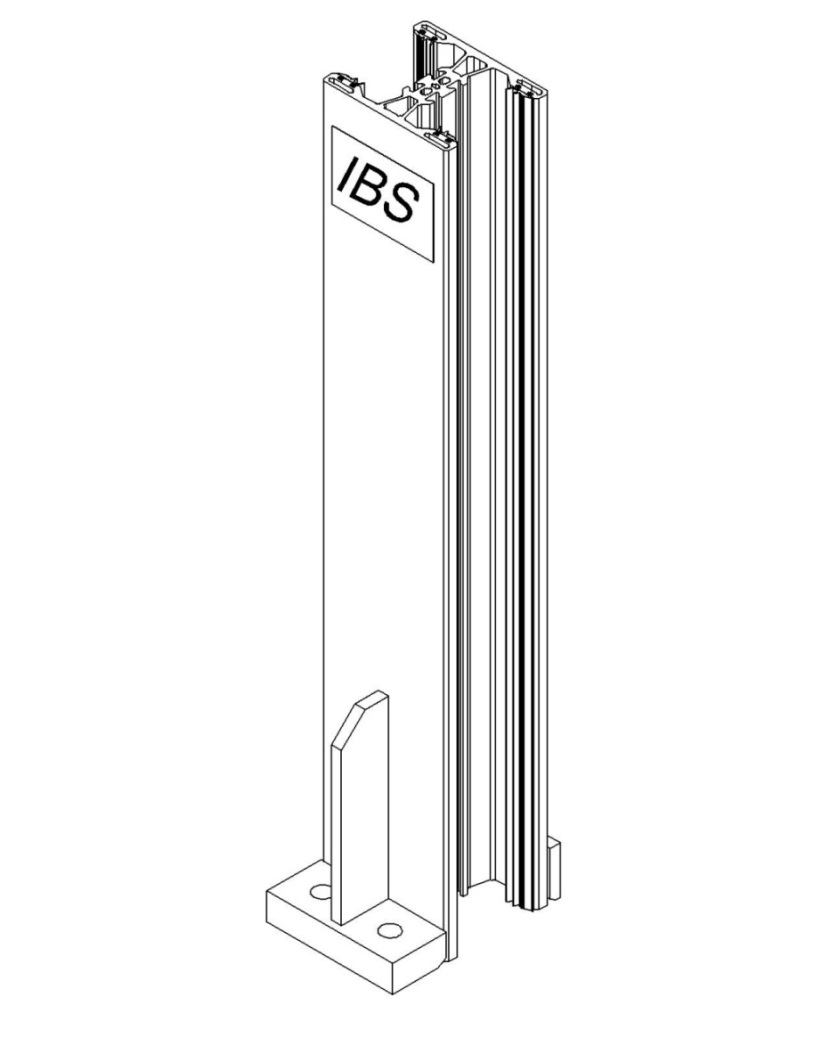 VerschraubungLagertechnikRungenpalettenDammbalken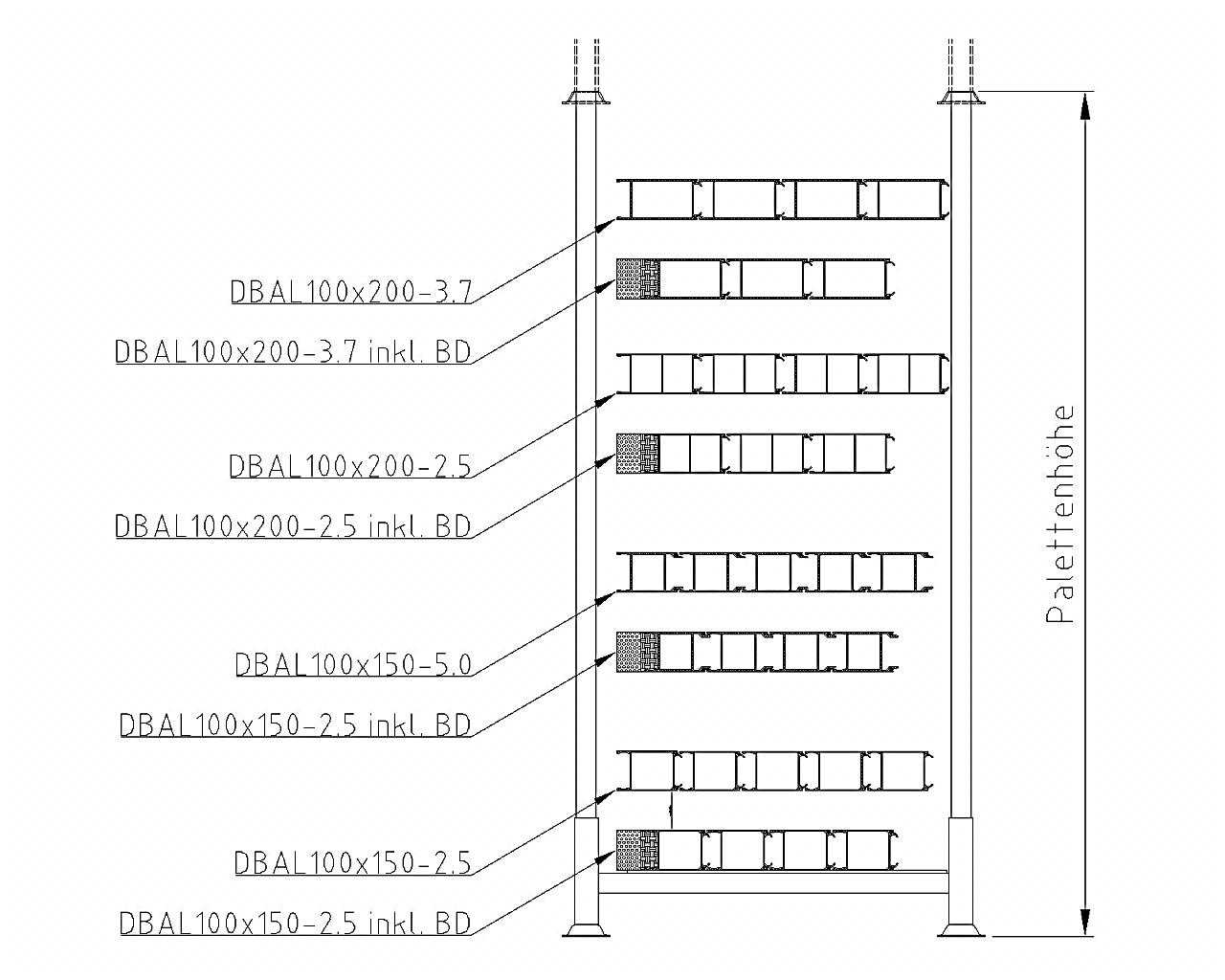 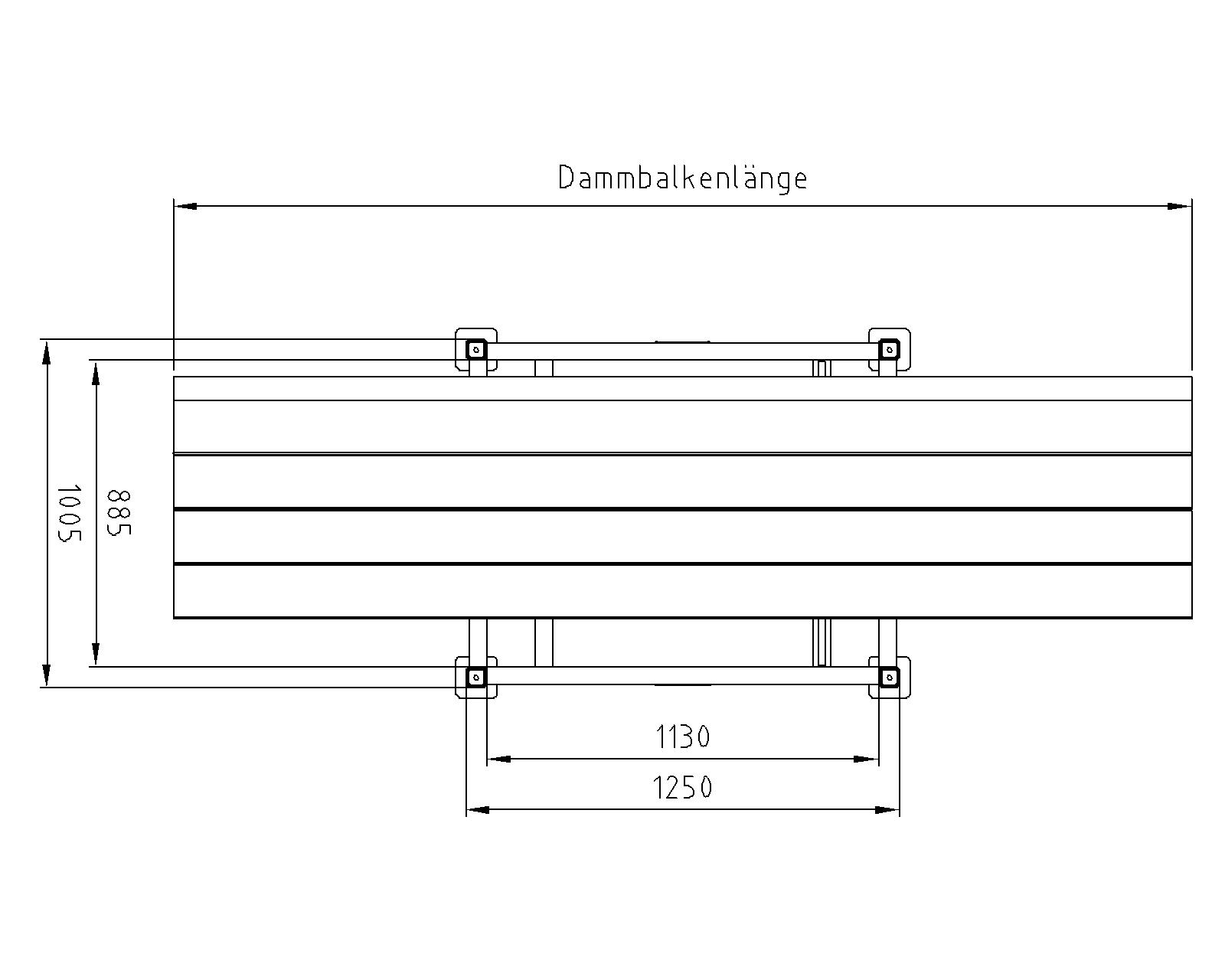 Mittelstützen stehend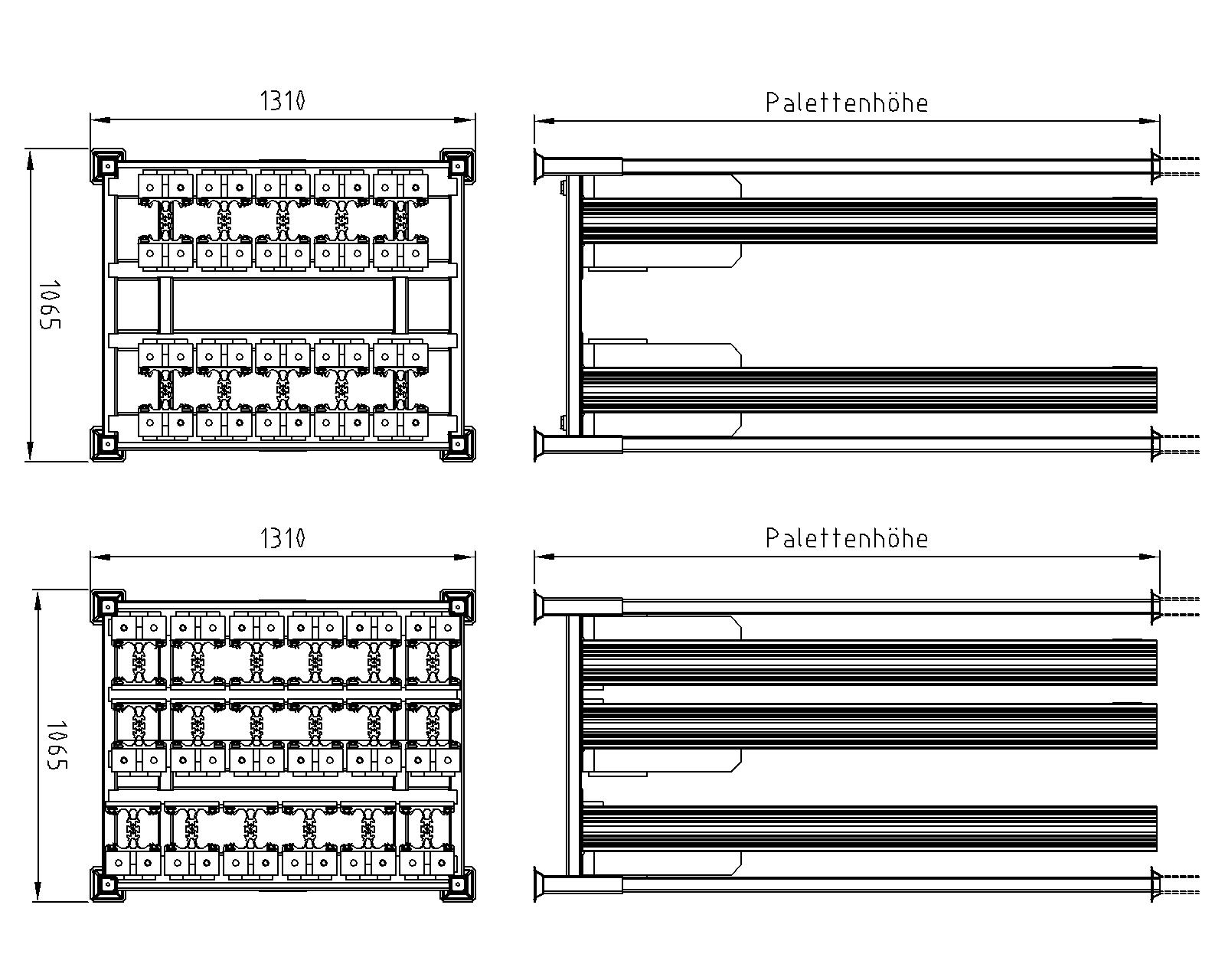 			MS 100 L					MS 100 LU Lagerkiste-LK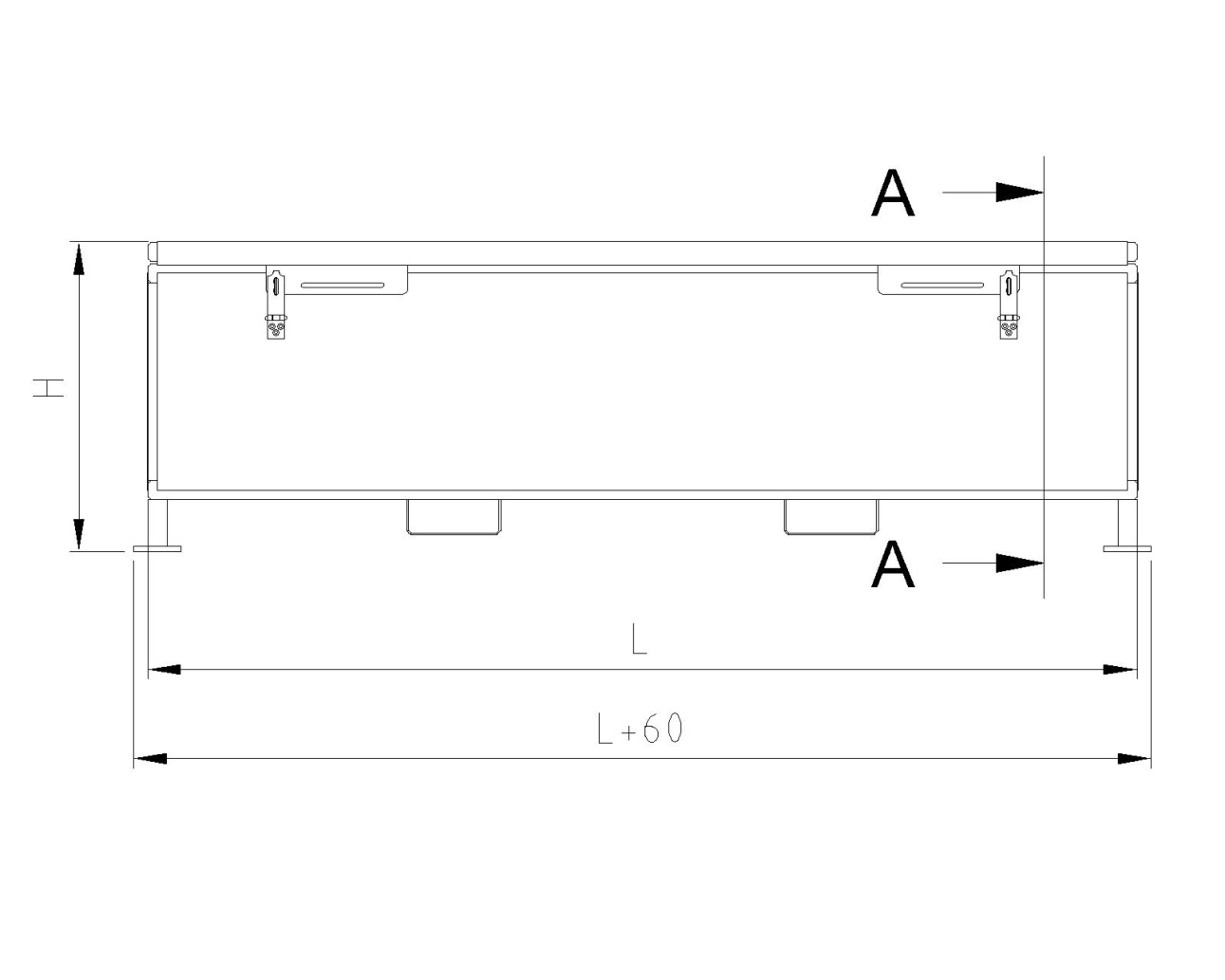 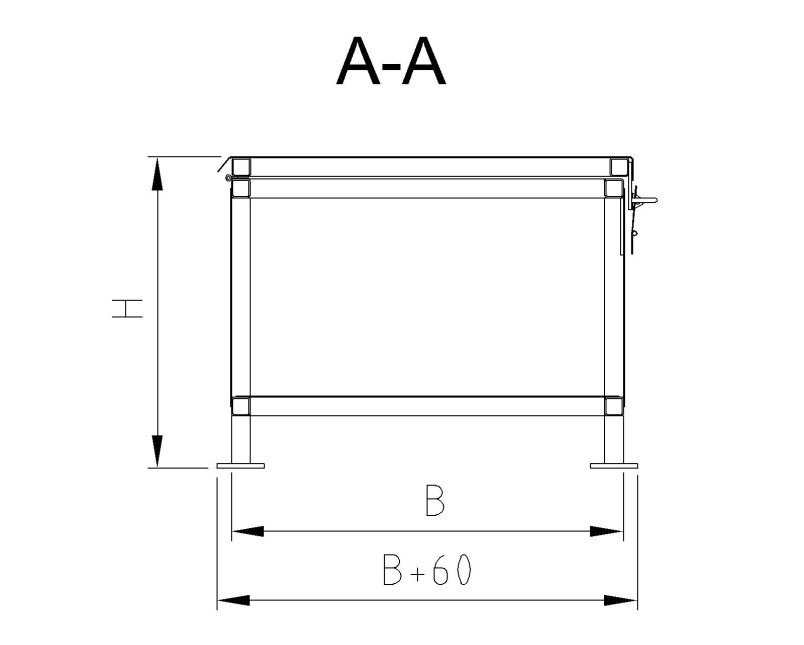 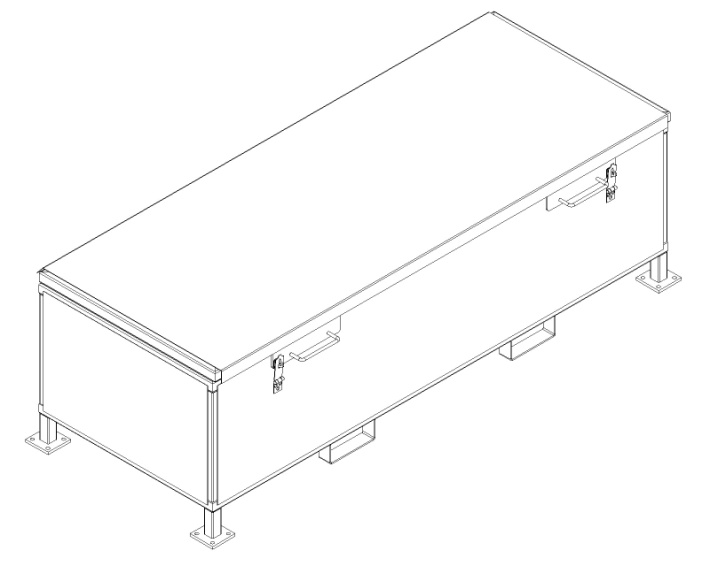 Standardabmessungen 		B x H: 	830mm x 660mm in drei verschiedenen Längen 	L: 	2.5000mm / 3.000mm / 4.000mmMaterial: 	     Unterkonstruktion S235 fv     Beplankung Aluminiumblech t=2mm Regale-LR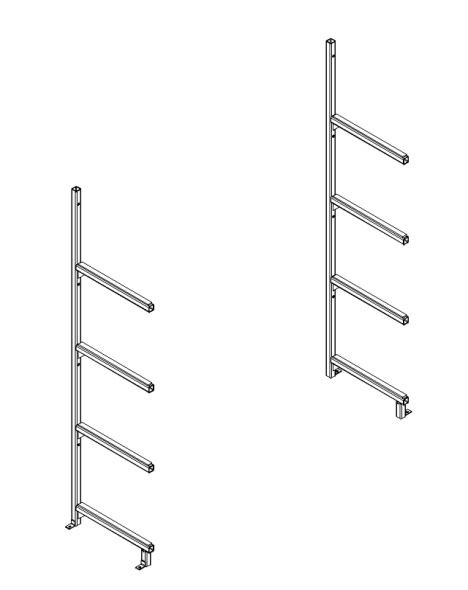 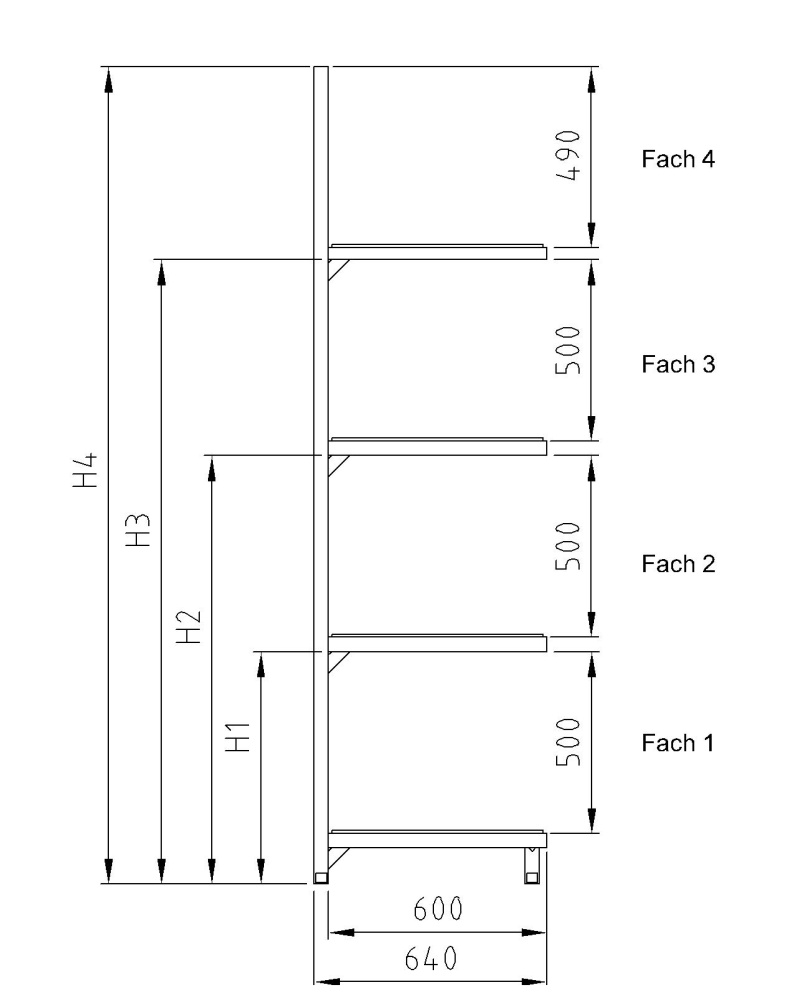 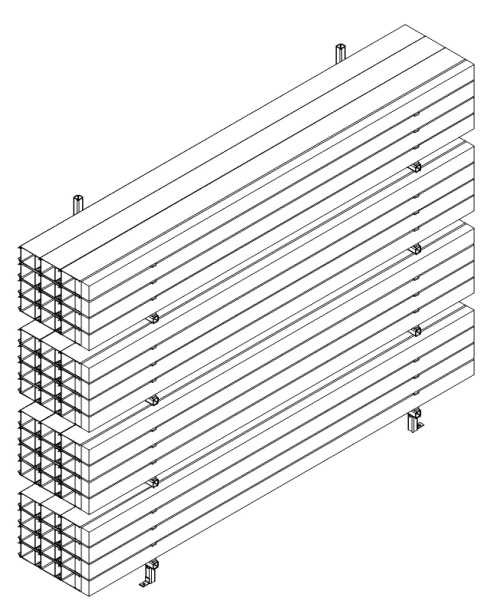 Standardabmessungen:	H1: 640mm;	H2: 1180mm;	H3: 1720mm;	H4: 2250mmMaterial:	Rohrkonstruktion S235 fvPlatzkapazität pro Fach ( (600mm x 500mm)Box für KleinteileAluminiumbox 47 Liter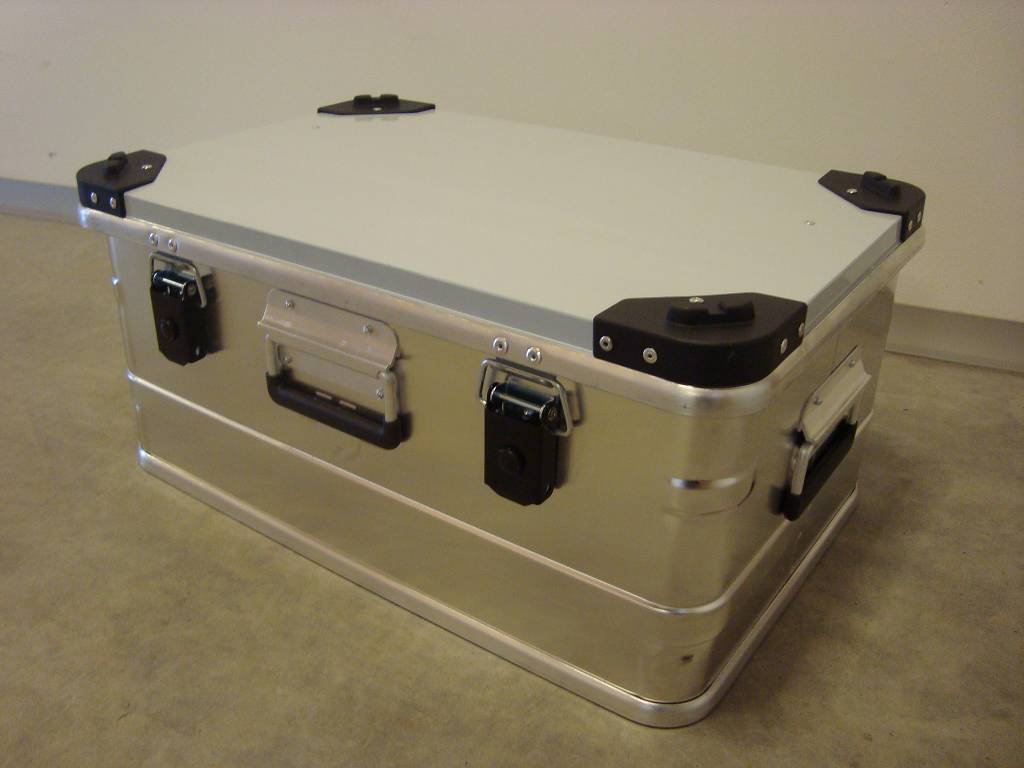 Beschreibung:
Materialstärke 1,0 mm.Verstärkte Randprofile.Hohe Stabilität.Geringes Eigengewicht.Sichere und platzsparende Lagerung durch vier Stapelecken möglich.Umlaufende Gummidichtung schützt vor Umwelteinflüssen wie Spritzwasser, Staub und unangenehmen Gerüchen.Kunststoffummantelte selbst einklappende Sicherheitshandgriffe.Integrierte Fangbänder.Korrosions-, witterungs- und temperaturbeständig.Aluminiumbox 76 Liter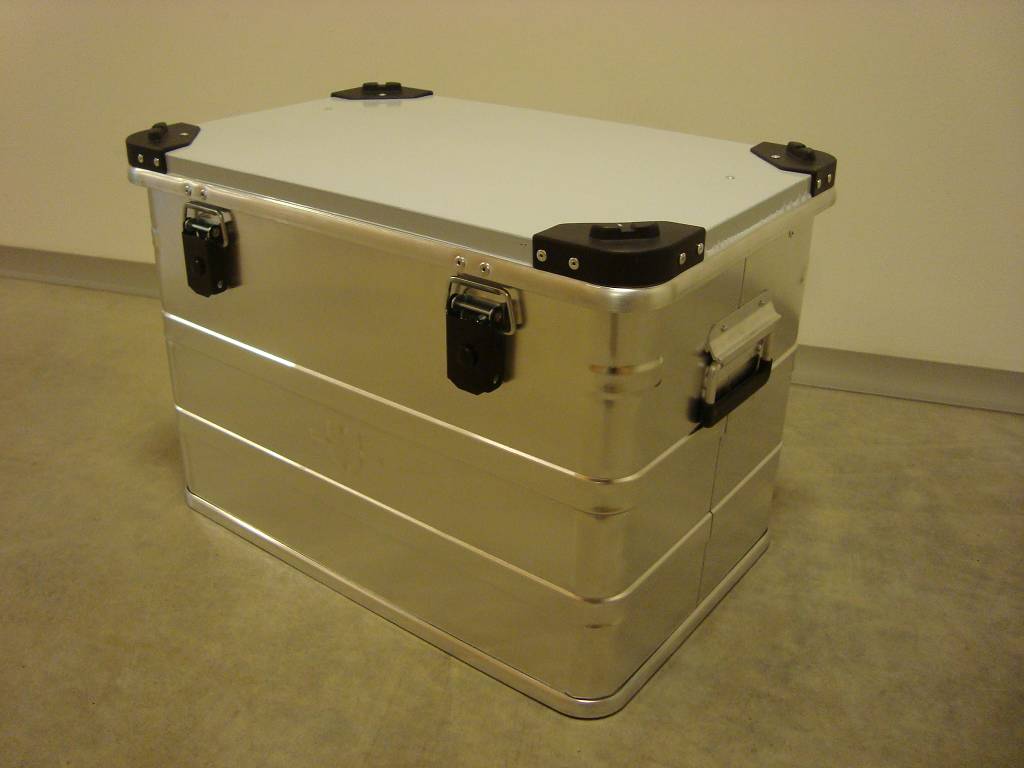 Beschreibung:
Materialstärke 1,0 mm.Verstärkte Randprofile.Hohe Stabilität.Geringes Eigengewicht.Sichere und platzsparende Lagerung durch vier Stapelecken möglich.Umlaufende Gummidichtung schützt vor Umwelteinflüssen wie Spritzwasser, Staub und unangenehmen Gerüchen.Kunststoffummantelte selbst einklappende Sicherheitshandgriffe.Integrierte Fangbänder.Korrosions-, witterungs- und temperaturbeständig.Aluminiumbox 91 Liter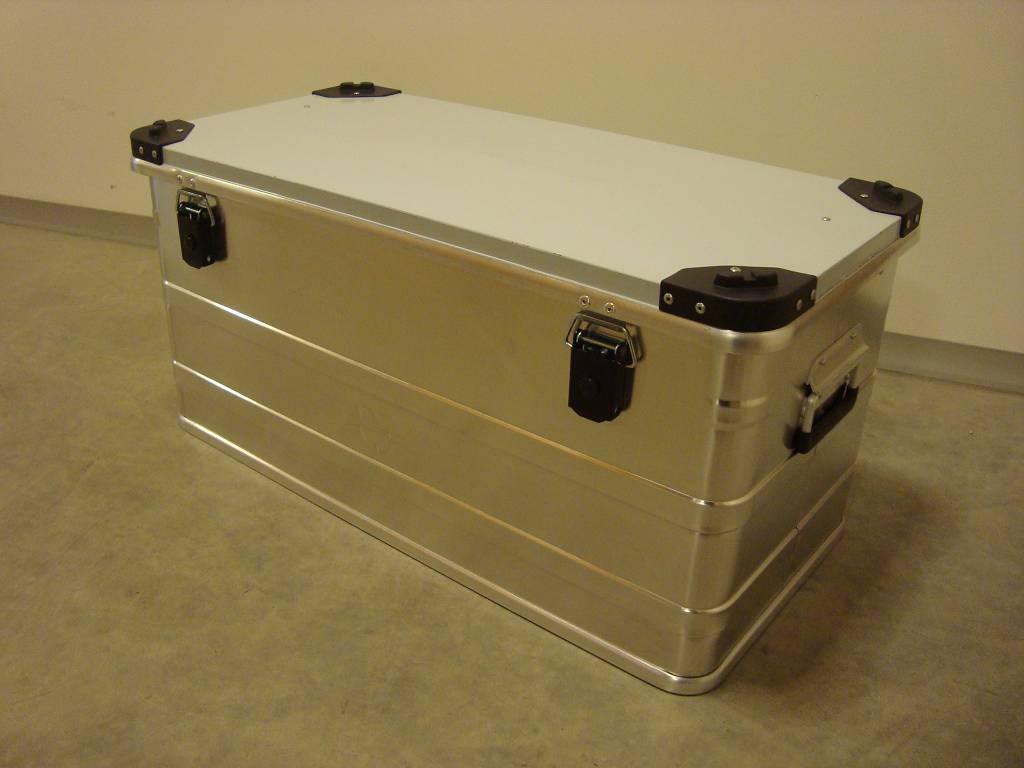 Beschreibung:
Materialstärke 1,0 mm.Verstärkte Randprofile.Hohe Stabilität.Geringes Eigengewicht.Sichere und platzsparende Lagerung durch vier Stapelecken möglich.Umlaufende Gummidichtung schützt vor Umwelteinflüssen wie Spritzwasser, Staub und unangenehmen Gerüchen.Kunststoffummantelte selbst einklappende Sicherheitshandgriffe.Integrierte Fangbänder.Korrosions-, witterungs- und temperaturbeständig.ZubehörWerkzeug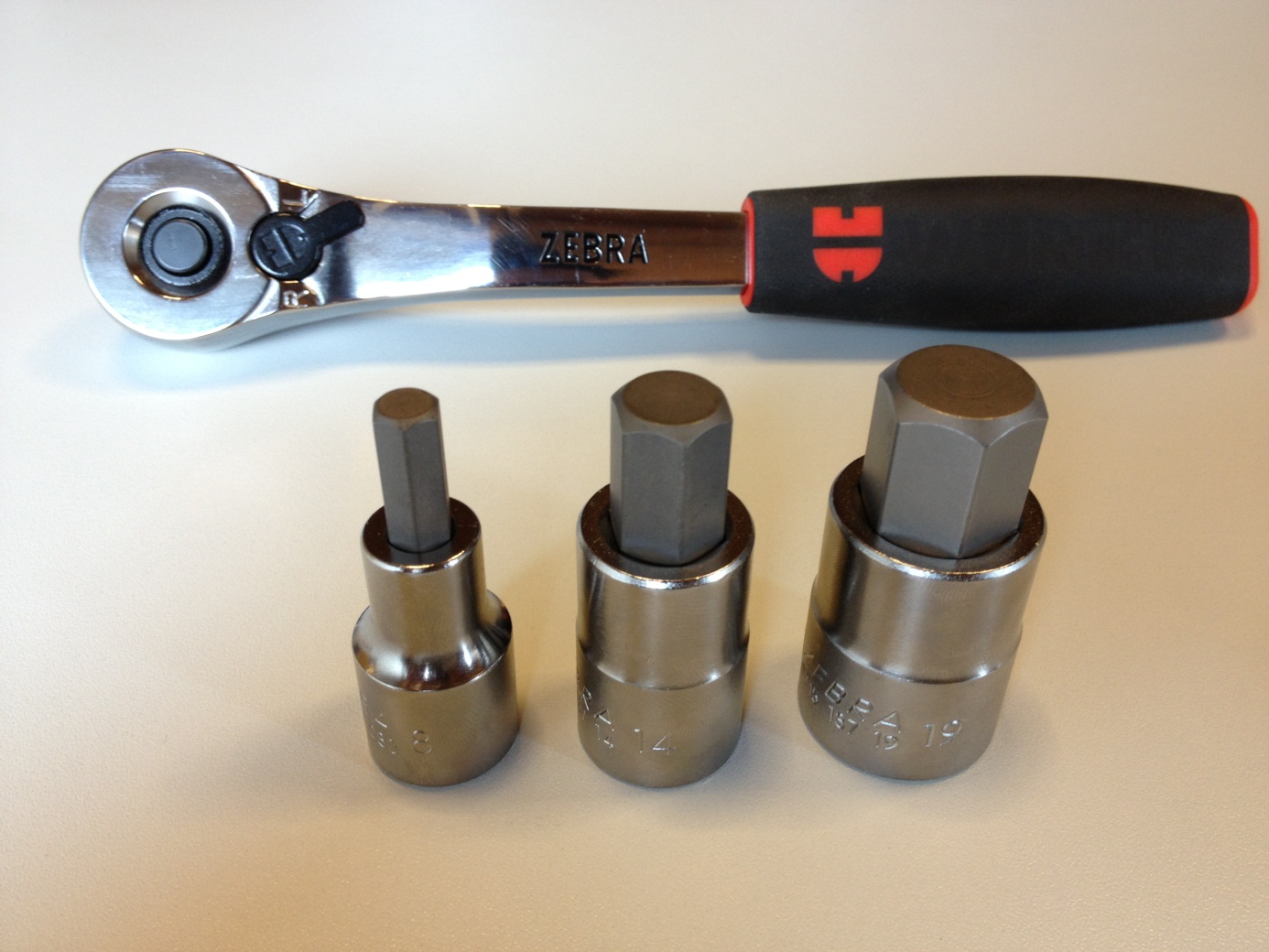 Aushebegriffe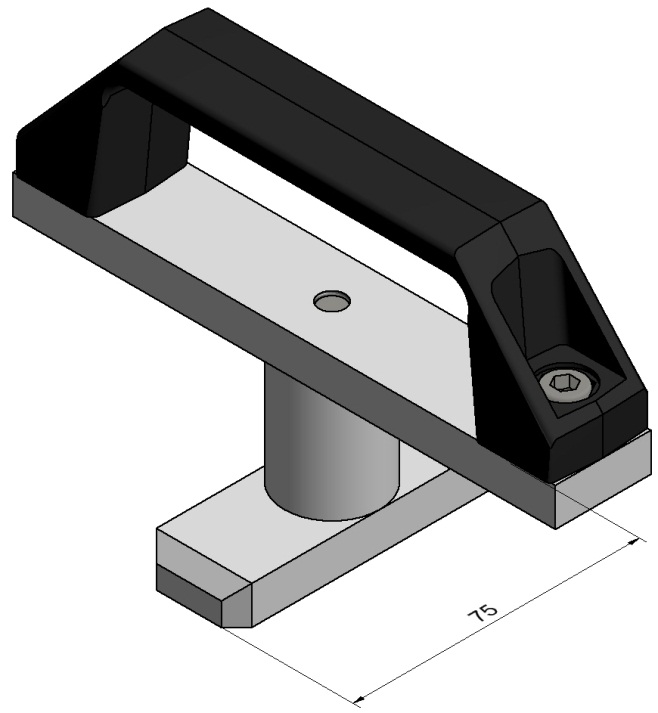 AW100-75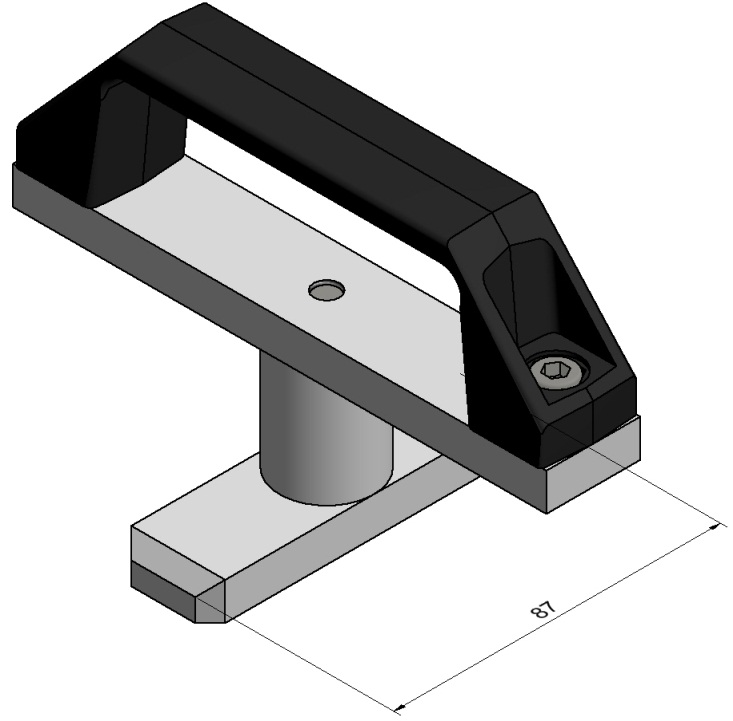 AW100-87VorhängeschlossMango 30GS W1-30, passend zu IBS Verspannschlitten abschließbar, Aluminiumbox, Lagerkiste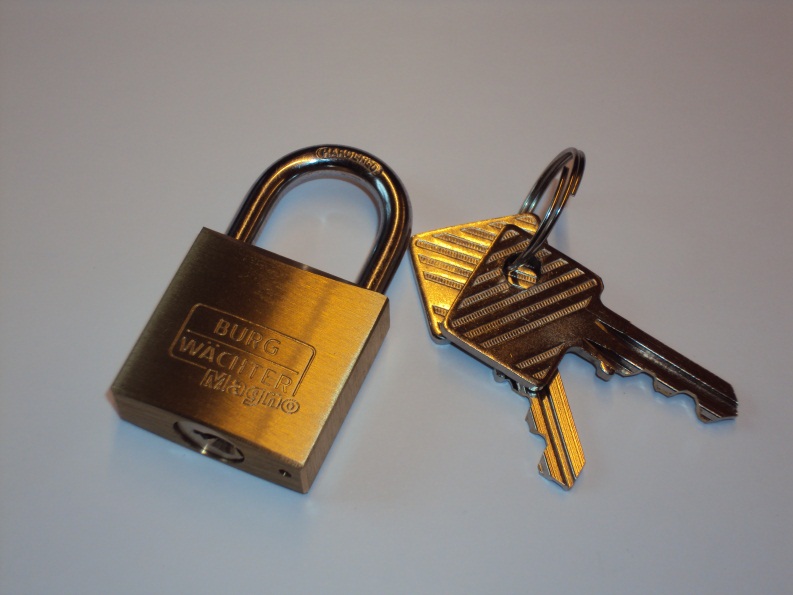 Beschreibung:GleichschließendMaterial:	Gehäuse: Messing massiv, Innenwerk rostfreiBügel: Stahl gehärtet, verchromtSchlüssel: Messing vernickeltLieferumfang: je Schloss 2 SchlüsselMontagesituationen für EndprofileMontagesituation in Aussparung / ErstbetonTyp 1 in Aussparung vergossen/angelehnt – E100L T01-Systemhöhe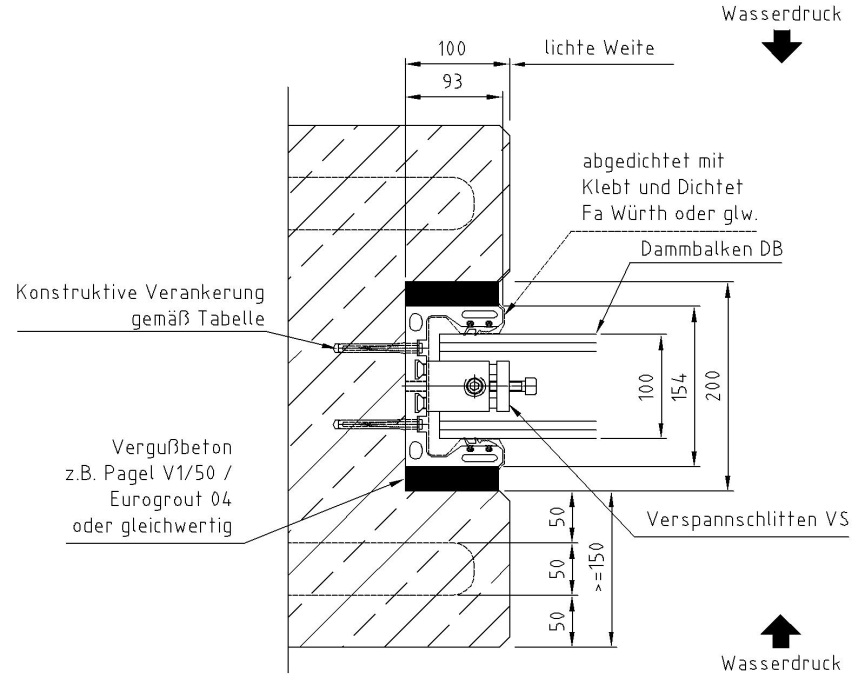 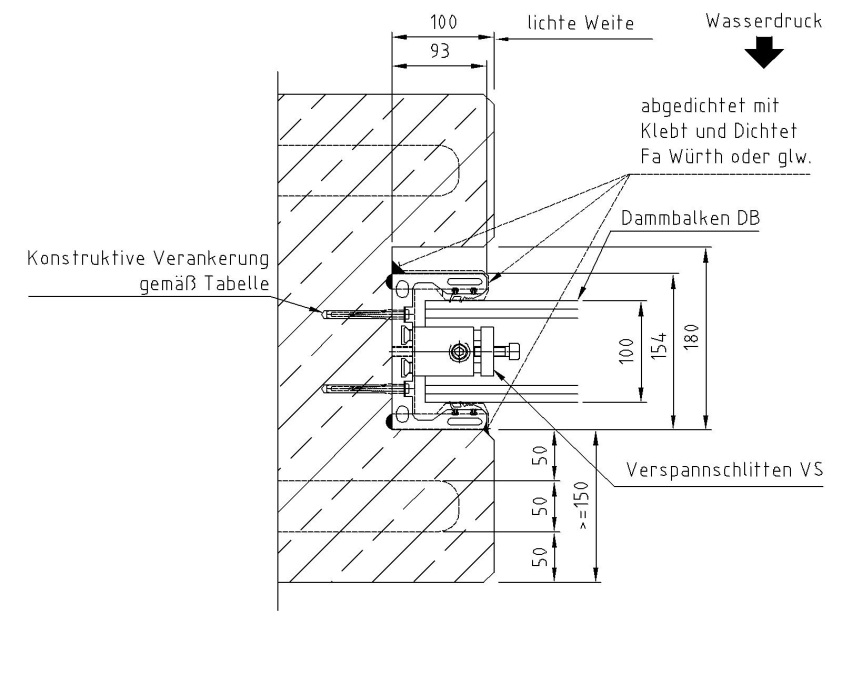 Typ 4 für große Stauhöhen ab 2,5m – E100L T04-Systemhöhe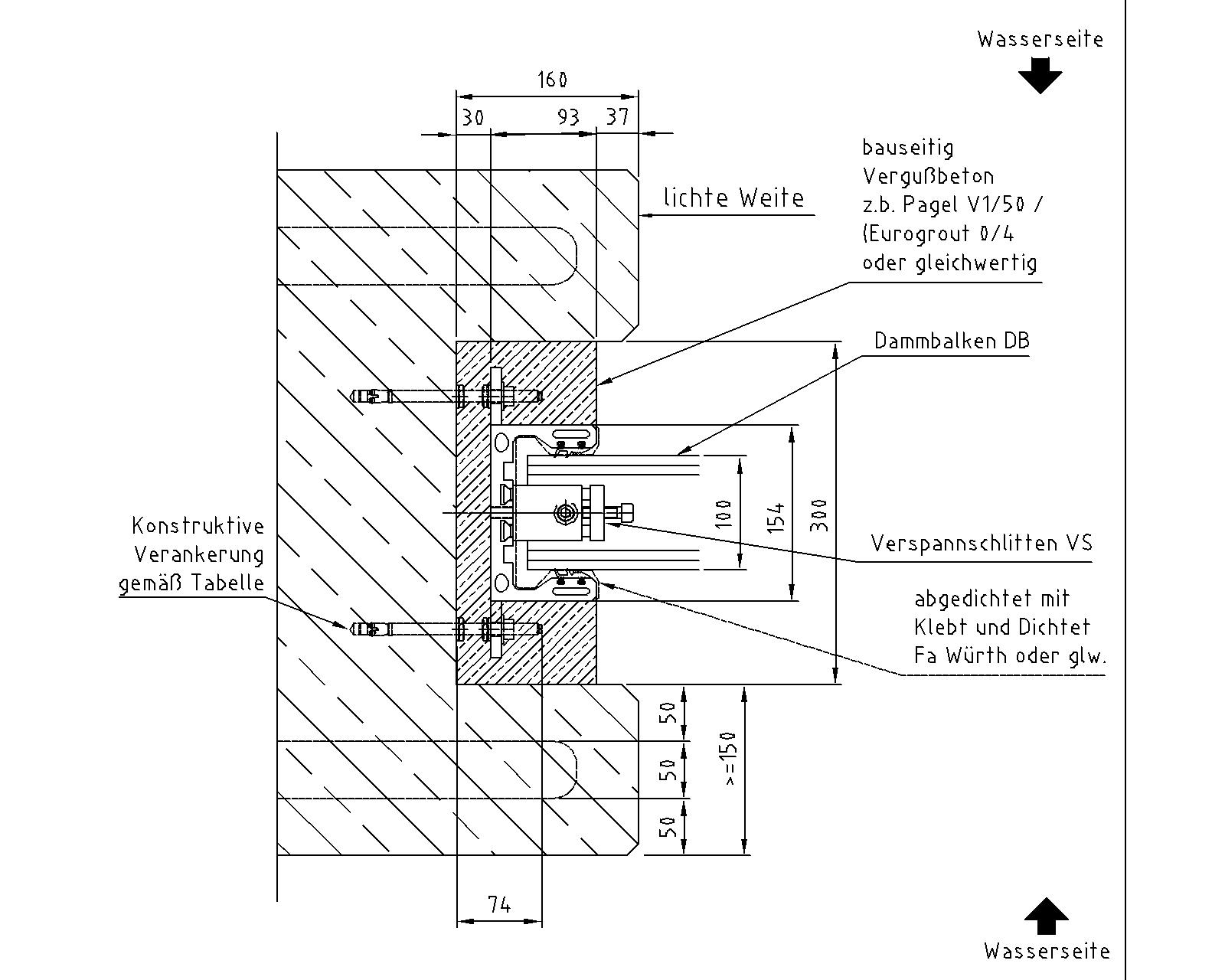 Typ 6 in Erstbeton – E100L T06-Systemhöhe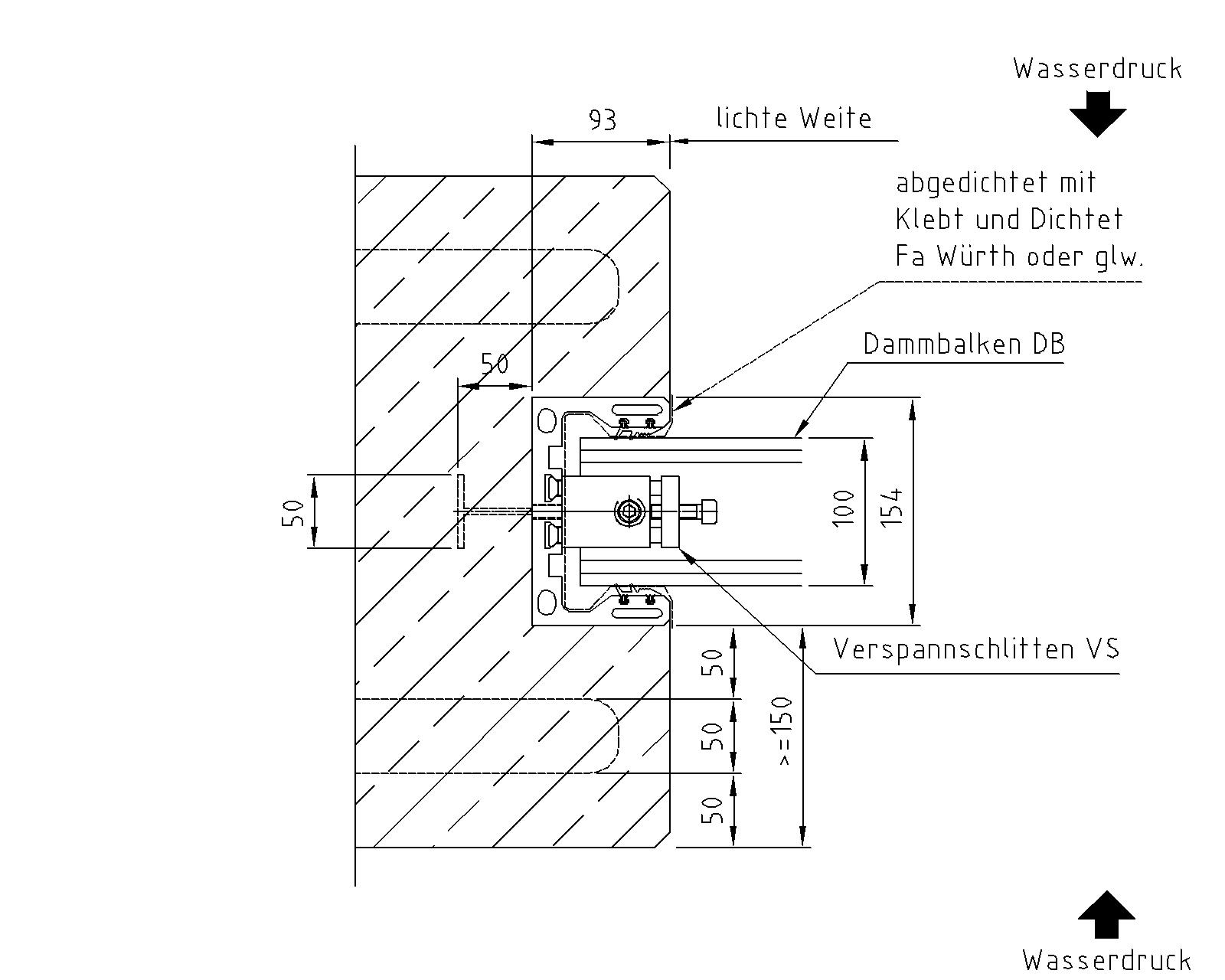 Montagesituation in LaibungTyp 8 in Laibung – E100L T08-Systemhöhe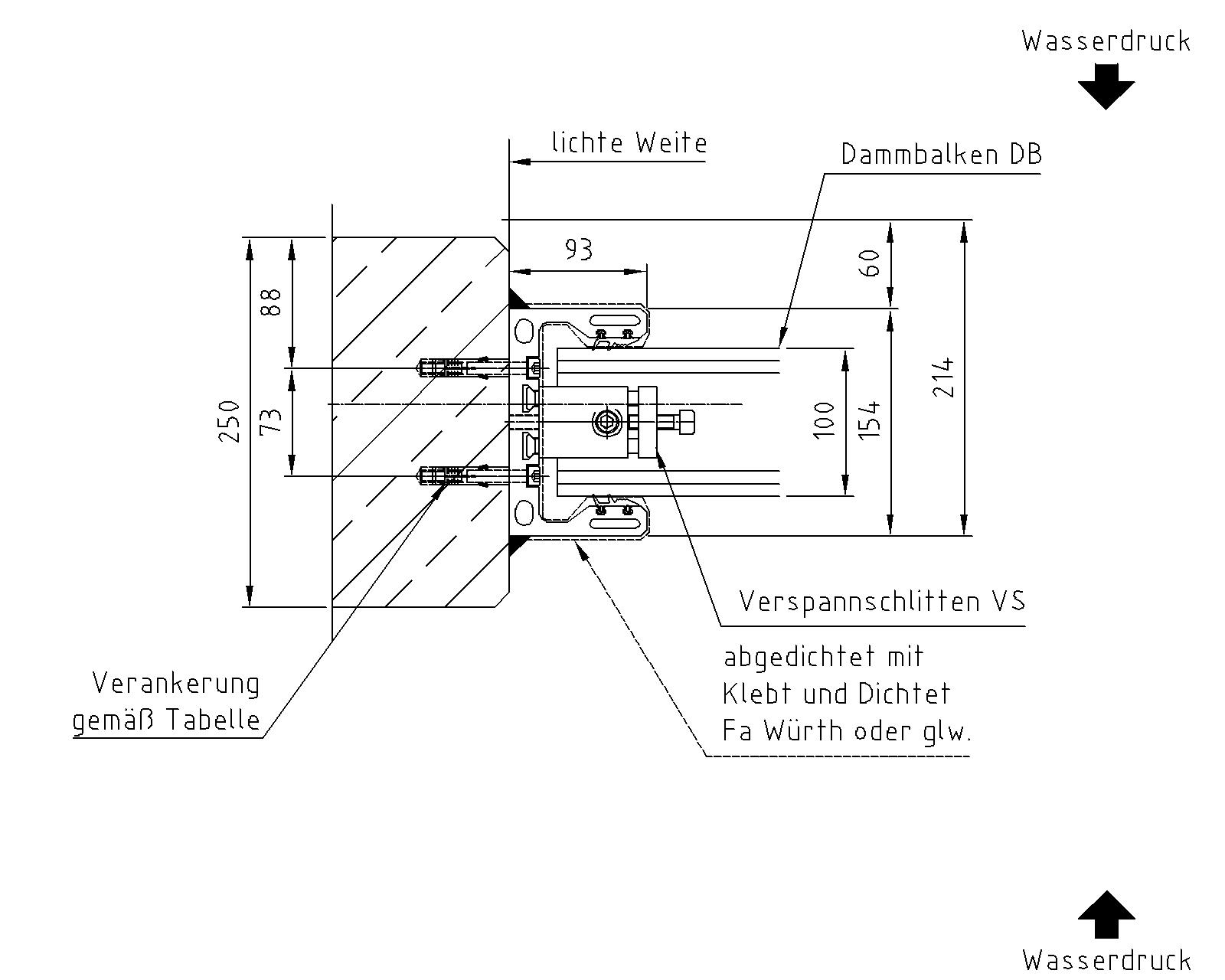 Typ 9 in Laibung mit Flach einseitig – E100L T09-R / L – Systemhöhe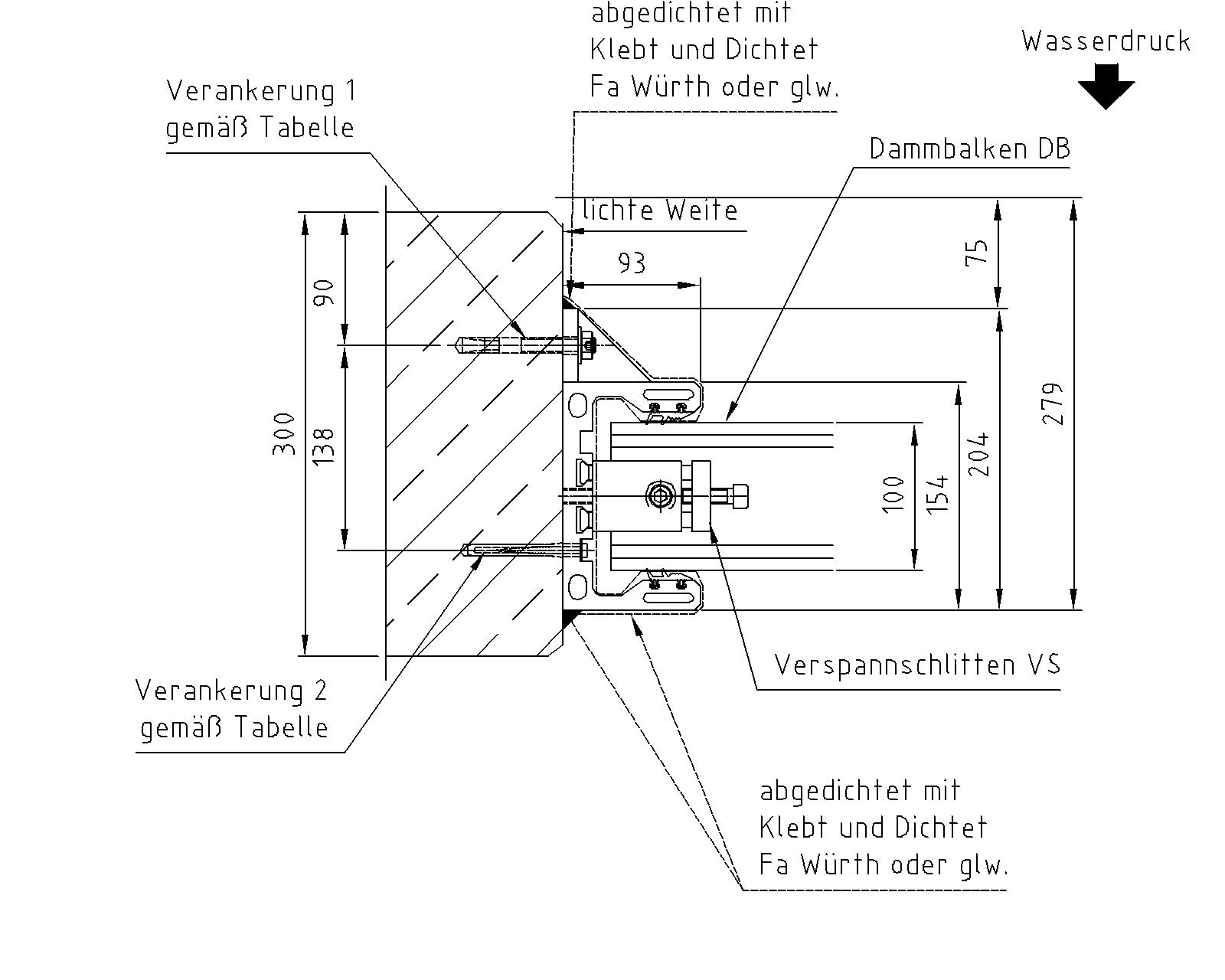 Typ 3 in Laibung mit Flach und Knotenblech beidseitig – E100L T03-Systemhöhe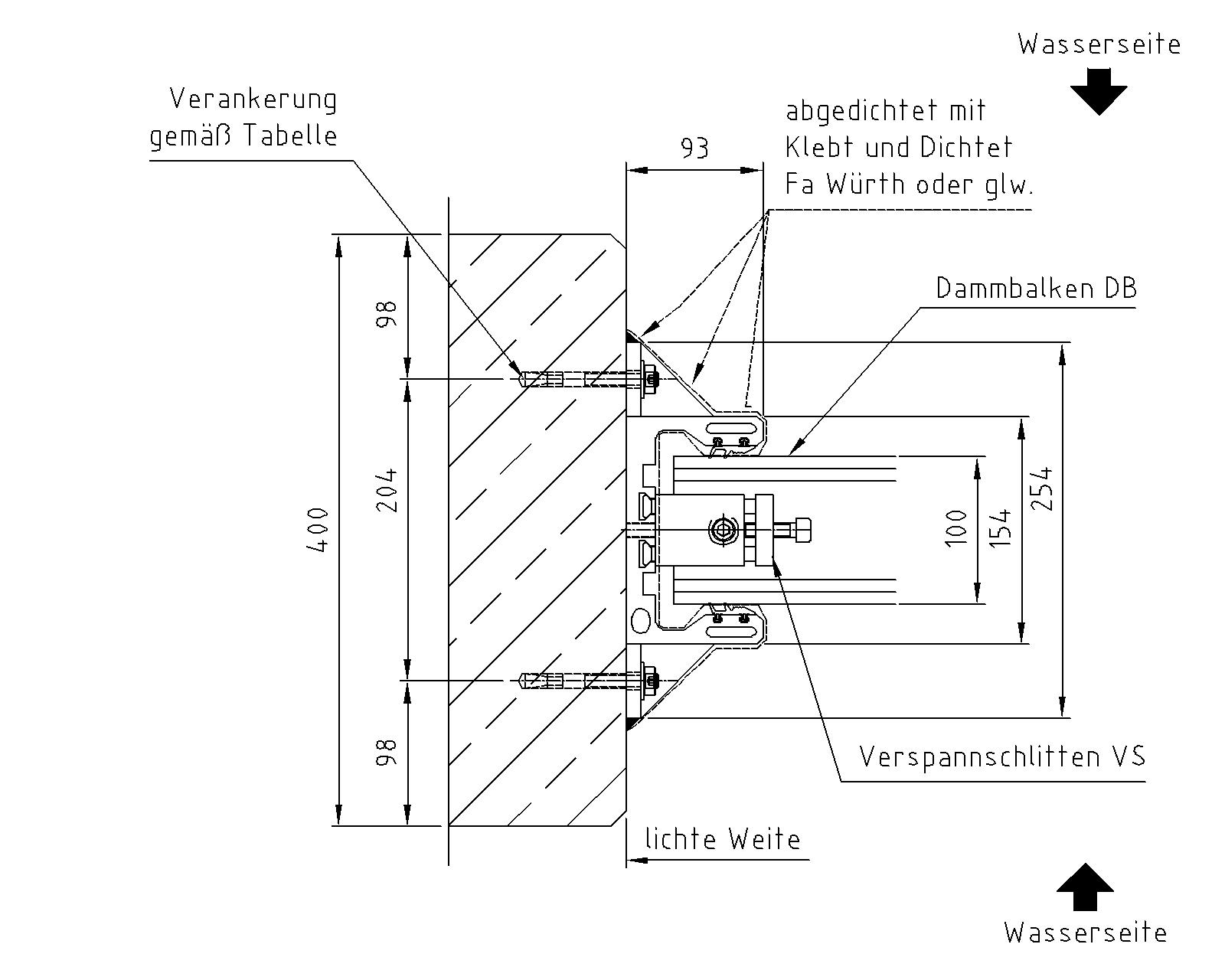 Typ 13 in Laibung mit 90° Anbindung – E100L T13-R / L – Systemhöhe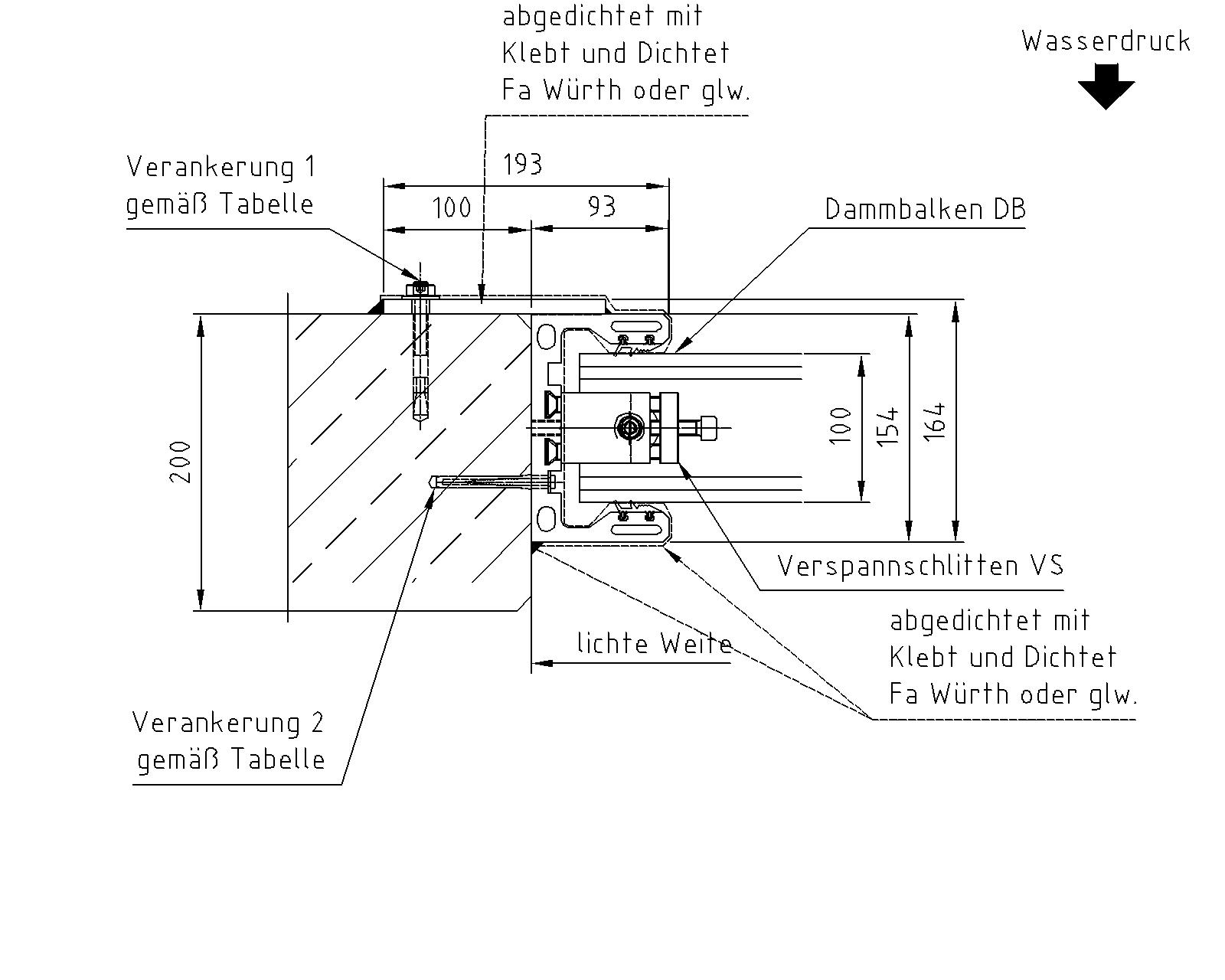 Montagesituation vor die Wand auf DruckseiteTyp 16 kraftschlüssige Anbindung – E100L T16-R / L - Systemhöhe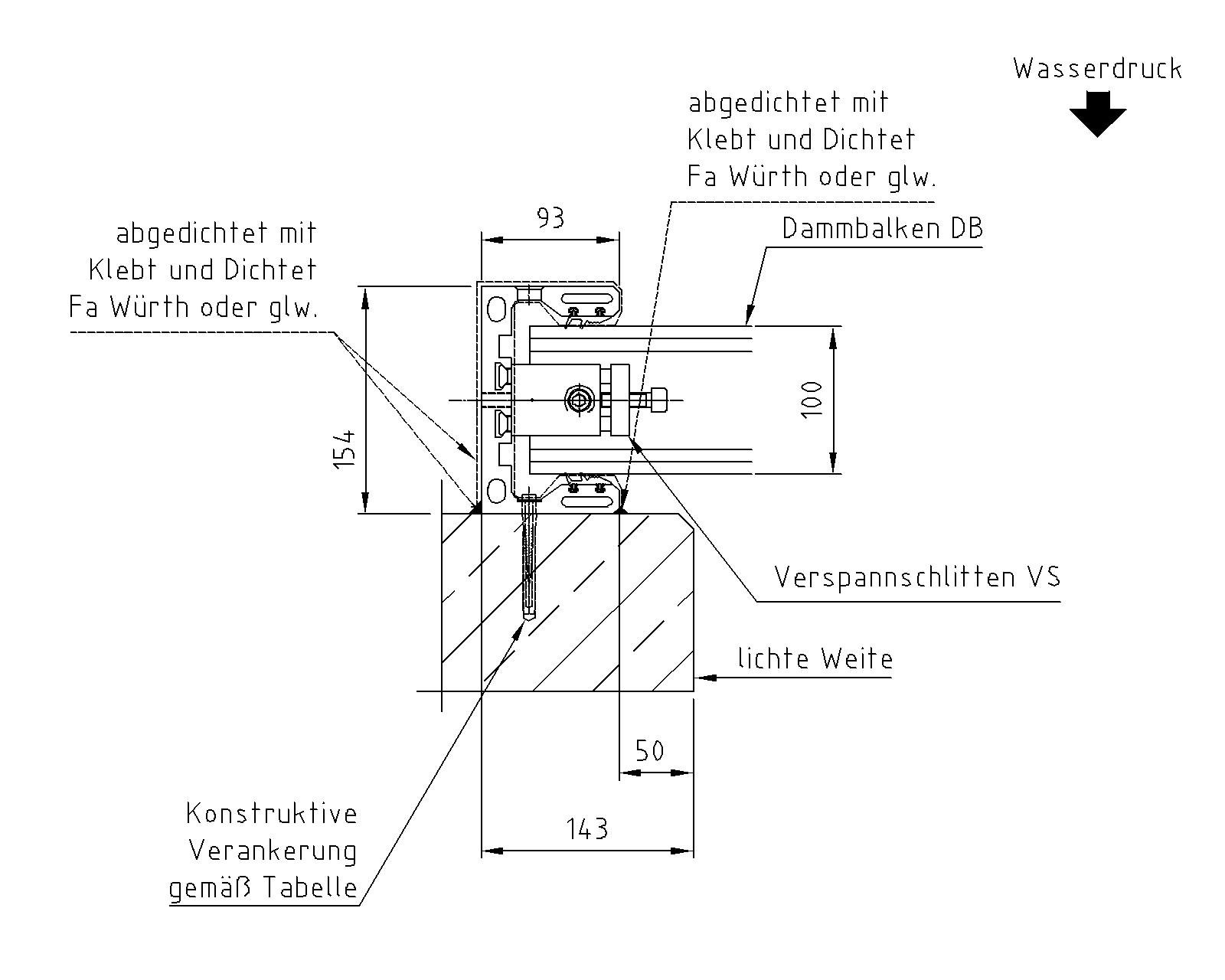 Typ 24 mit Wandabstand 100mm – E100L T24-R / L - Systemhöhe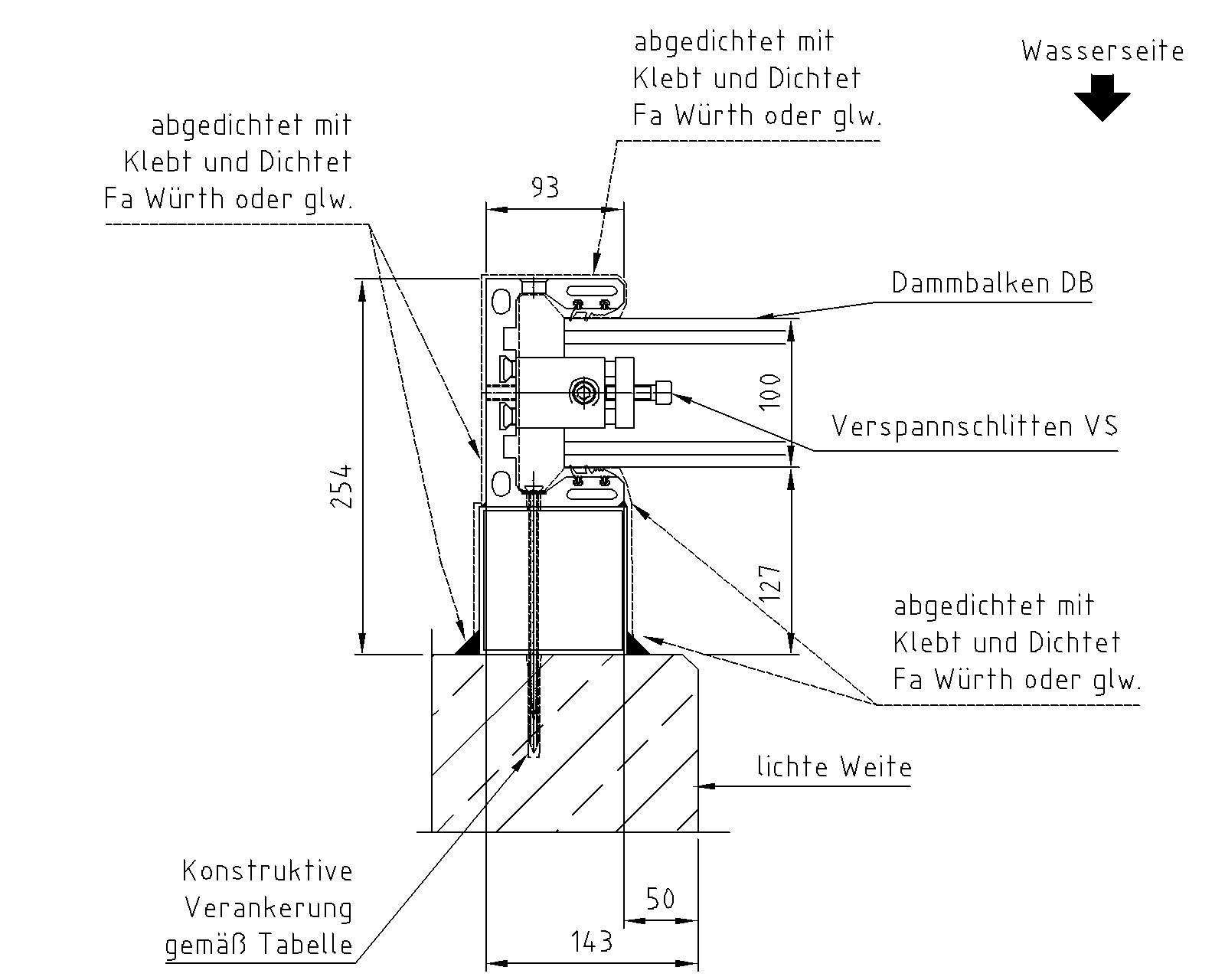 Montagesituation vor die Wand auf ZugseiteTyp 5 kraftschlüssige Anbindung – E100L T05-R / L – Systemhöhe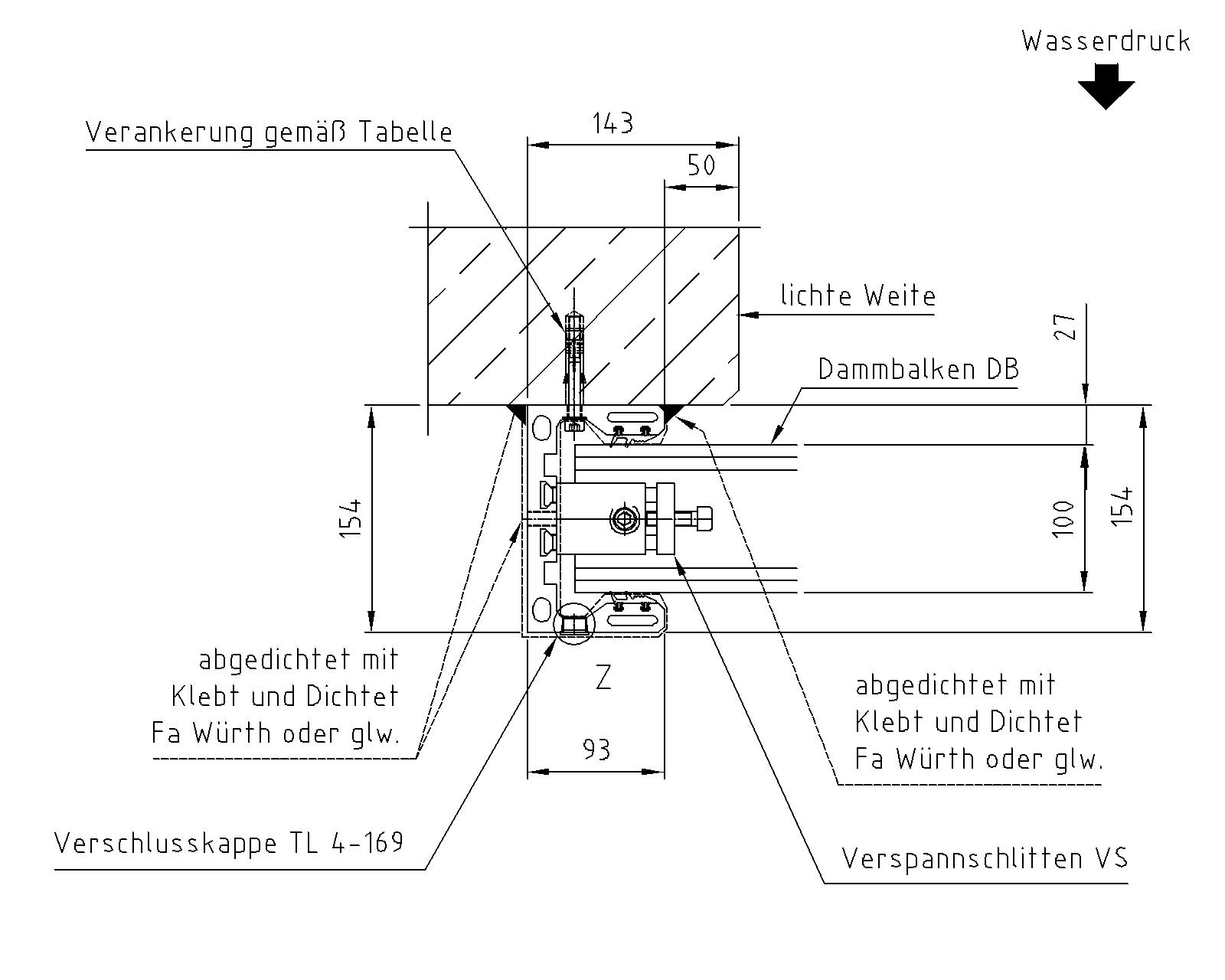 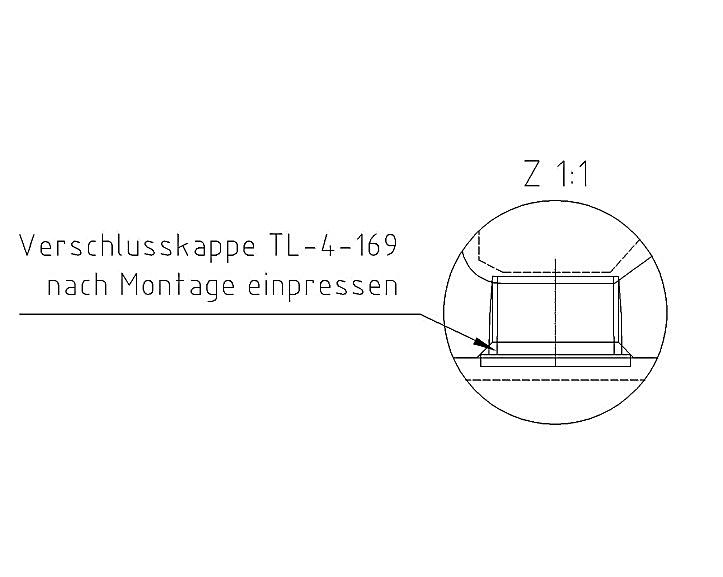 Kontakt:IBS Industriebarrieren und BrandschutztechnikPlanungs- und Vertriebsgesellschaft mbHAm Gemeindewald 4-686672 ThierhauptenDeutschlandTel: +49 8271 – 8176-0Fax: +49 8271 – 8176-76www.ibs-technik.deinfo@ibs-technik.de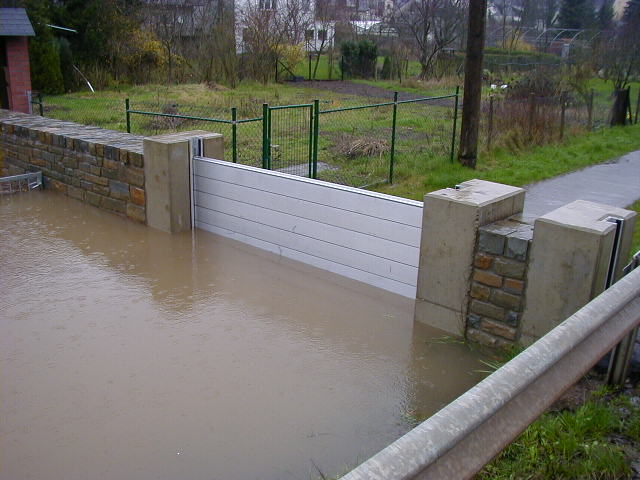 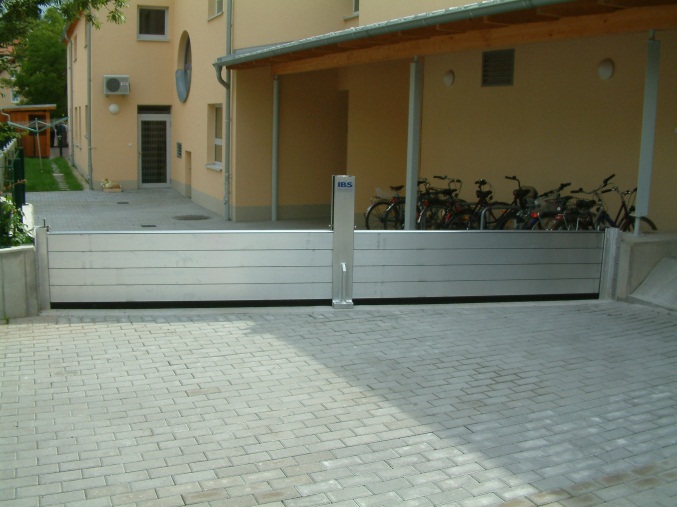 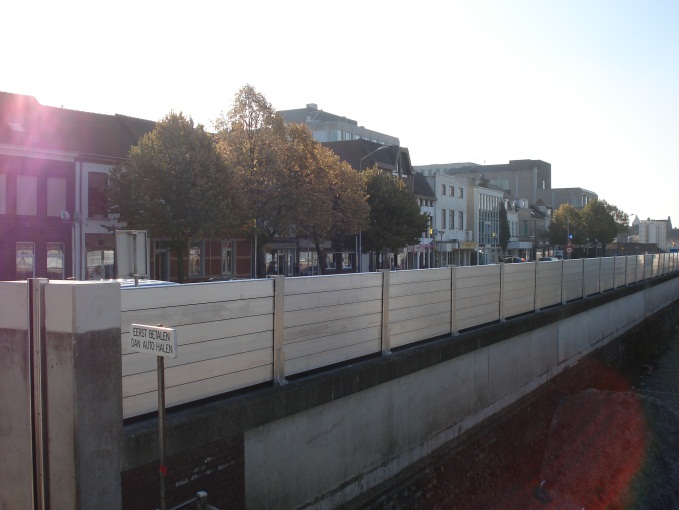 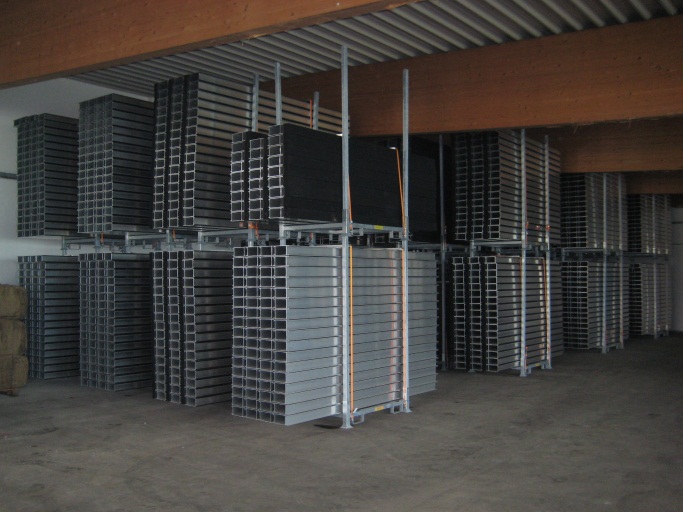 DBAL100x150-2,5 / 100x150-5,0DBAL100x150-2,5 / 100x150-5,0DBAL100x150-2,5 / 100x150-5,0DBAL100x150-2,5 / 100x150-5,0AnzahlDammbalkenStauhöhe[mm]Effektive Stauhöhe[mm]Systemhöhe[mm]11501652802300317425345046958046006217355750773885690092510407105010771190812001229134591350138115001015001533165011165016851805121800183719551319501989211014210021412265152250229324151624002445257017255025972720182700274928751928502901303020300030533180DBAL100x200-2,5 / 100x200-3,7DBAL100x200-2,5 / 100x200-3,7DBAL100x200-2,5 / 100x200-3,7DBAL100x200-2,5 / 100x200-3,7AnzahlDammbalkenStauhöhe[mm]Effektive Stauhöhe[mm]Systemhöhe[mm]120022533024004275253600619735480082193551000102311356120012251345714001427154081600162917459180018311955102000203321501122002235235512240024372570132600 263927601428002841296515300030433180ProfilkenndatenProfilkenndatenProfilkenndatenHöhemm154Breitemm93Stegbreitemm20Querschnittsflächecm²39,7Gewichtkg/m10,5Material-EN AW-6063-T66Trägheitsmomentcm4328E-ModulN/mm²70.000LegendeLegendeLLänge AbdeckungbBreite Abdeckung [mm]MaterialEdelstahl V2A, Werkstoffnr.: 1.4301ProfilkenndatenProfilkenndatenProfilkenndatenWirksame Höhemm150Breitemm100Dickemm2,5Querschnittsflächecm²15,5Gewichtkg/m4,2Material-EN AW-6063-T66Trägheitsmomentcm4274E-ModulN/mm²70.000ProfilkenndatenProfilkenndatenProfilkenndatenWirksame Höhemm150Breitemm100Stegbreitemm5,0Querschnittsflächecm²24,7Gewichtkg/m6,7Material-EN AW-6063-T66Trägheitsmomentcm4423,5E-ModulN/mm²70.000ProfilkenndatenProfilkenndatenProfilkenndatenWirksame Höhemm200Breitemm100Stegbreitemm2,5Querschnittsflächecm²19,7Gewichtkg/m5,3Material-EN AW-6063-T66Trägheitsmomentcm4339,5E-ModulN/mm²70.000ProfilkenndatenProfilkenndatenProfilkenndatenWirksame Höhemm200Breitemm100Stegbreitemm3,7Querschnittsflächecm²23,1Gewichtkg/m6,2Material Dammbalken-EN AW–6063-T66Material Dichtung-EPDMTrägheitsmomentcm4417E-ModulN/mm²70.000LegendeLegendeMaterial Pos 1PE (Polyethylen)Material Pos 2PU (Polyurethan)Gewicht1,007 kg/mDammbalkenzwischendichtung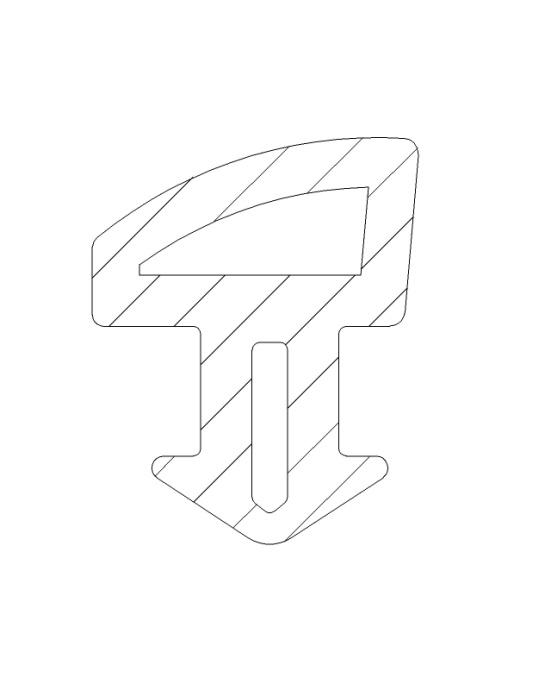 End/Mittelstützendichtung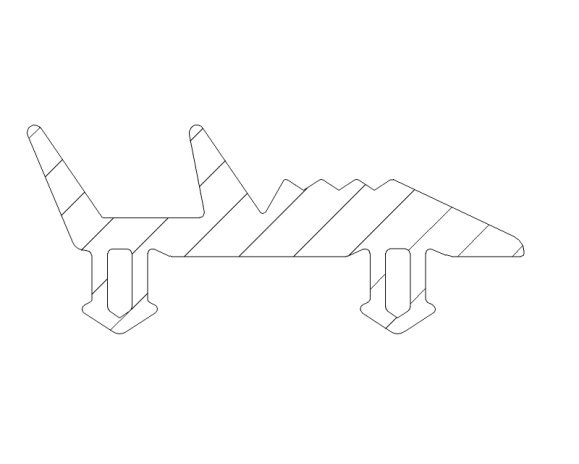 Fußdichtung Mittelstütze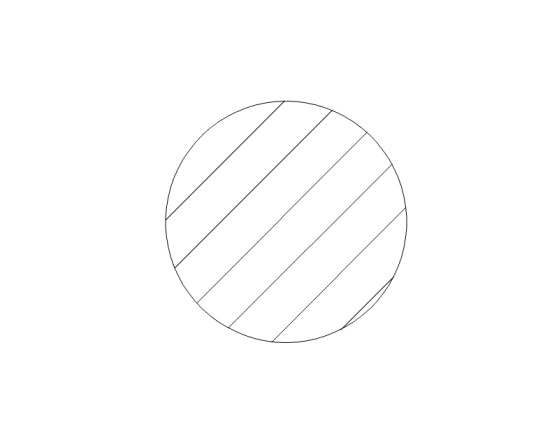 LegendeLegendeMaterial Ethylen-Propylen-Dien-Kautschuk(EPDM)LegendeLegendeMaterial Edelstahl V2A, Werkstoffnr.: 1.4301Inkl. Messingbuchse zur Verhinderung von Kaltverschweißen an beweglichen TeilenInkl. Messingbuchse zur Verhinderung von Kaltverschweißen an beweglichen TeilenLegendeLegendeMaterial Edelstahl V2A, Werkstoffnr.: 1.4301Inkl. Messingbuchse zur Verhinderung von Kaltverschweißen an beweglichen TeilenInkl. Messingbuchse zur Verhinderung von Kaltverschweißen an beweglichen TeilenDeckplatteEdelstahl V2A, Werkstoffnr.: 1.4301BuchsenEdelstahl V2A, Werkstoffnr.: 1.4301GewindestangeSchwarzstahl S235, Festigkeitsklasse: 8.8 blankRückhängeplatteSchwarzstahl S235SechskantmutterSchwarzstahl S235, Festigkeitsklasse: 8.8Blindschrauben (Zylinderkopfschraube)DIN912 M24x40 A4-70DeckplatteEdelstahl V2A, Werkstoffnr.: 1.4301BuchsenEdelstahl V2A, Werkstoffnr.: 1.4301GewindestangeSchwarzstahl S235, Festigkeitsklasse: 8.8 blankRückhängeplatteSchwarzstahl S235SechskantmutterSchwarzstahl S235, Festigkeitsklasse: 8.8Blindschrauben (Gewindestift)Edelstahl V2A, Werkstoffnr.: 1.4301LegendeLegendeLegendeLegendeLegendeLegendeBezeichnungStauhöhe[mm]Max. Achsabstand a[mm] Gewicht[kg]MaterialMS100L-T50-28015060009,4En AW 6063 T66MS100L-T50-330200600010,3En AW 6063 T66MS100L-T50-425300600012,1En AW 6063 T66MS100L-T50-525400550013,9En AW 6063 T66MS100L-T50-580450550015,5En AW 6063 T66MS100L-T50-735600500018,4En AW 6063 T66MS100L-T50-885750450021,2En AW 6063 T66MS100L-T50-935800450022,1En AW 6063 T66MS100L-T50-1040900400024,0En AW 6063 T66MS100L-T50-11351000400026,3En AW 6063 T66MS100L-T50-11901050400027,3En AW 6063 T66MS100L-T50-13451200380030,2En AW 6063 T66MS100L-T50-15001350370033,1En AW 6063 T66MS100L-T50-15401400370033,8En AW 6063 T66MS100L-T50-16501500300035,8En AW 6063 T66MS100L-T51-17451600300037,6En AW 6063 T66MS100L-T51-18051650300042,7En AW 6063 T66MS100L-T51-19551800300045,5En AW 6063 T66LegendeLegendeLegendeLegendeLegendeBezeichnungStauhöhe[mm]Max. Achsabstand a[mm] Gewicht[kg]MaterialMS100LU-T55B-28015060007,6En AW 6063 T66MS100LU-T55B-33020060008,5En AW 6063 T66MS100LU-T55B-425300600010,3En AW 6063 T66MS100LU-T55B-525400550012,1En AW 6063 T66MS100LU-T55B-580450550013,4En AW 6063 T66MS100LU-T55B-735600500016,3En AW 6063 T66MS100LU-T55B-885750450019,1En AW 6063 T66MS100LU-T55B-935800450020,0En AW 6063 T66MS100LU-T55B-1040900400022,0En AW 6063 T66MS100LU-T55B-11351000400024,0En AW 6063 T66MS100LU-T55B-11901050400025,0En AW 6063 T66MS100LU-T55B-13451200380027,9En AW 6063 T66MS100LU-T55B-15001350370031,0En AW 6063 T66MS100LU-T55B-15401400370031,5En AW 6063 T66MS100LU-T56B-16501500300035,5En AW 6063 T66MS100LU-T56B-17451600250037,3En AW 6063 T66MS100LU-T56B-18051650225039,5En AW 6063 T66MS100LU-T56B-19551800200041,2En AW 6063 T66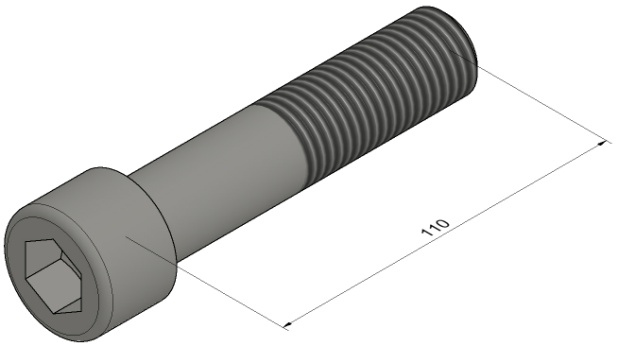 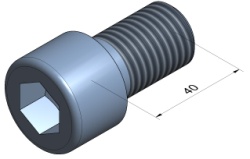 1      2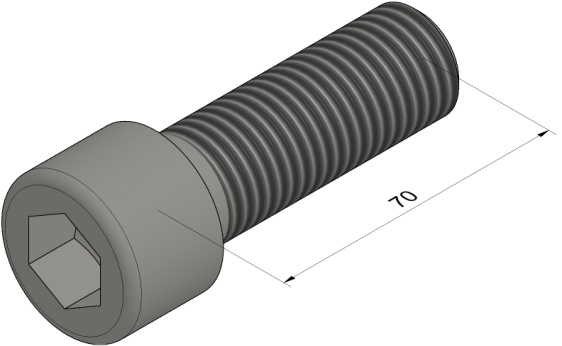 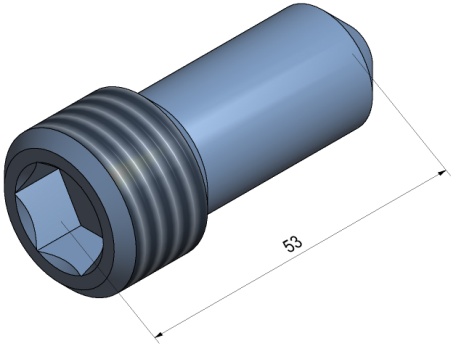 34SystemFußnoteZweckBezeichnungHW-W100L1EinsatzschraubeDIN 912 M24x110 8.8 galv. verzinktHW-W100L2BlindschraubeDIN 912 M24x40 A2-70HW-W100LU3EinsatzschraubeDIN 912 M24x70 8.8 galv. verzinktHW-W100LU4BlindschraubeGewindestift M24x53 SW 14 A2BeschreibungPaletten-höhe[mm]DammbalkenMax. Anzahl LagenAnzahl DB/LageAnzahl DB/LageBeschreibungPaletten-höhe[mm]DammbalkenMax. Anzahl LagenOhneBD100LMitBD100LLT-P02-DB-800830DBAL100x150-2.5554LT-P02-DB-800830DBAL100x150-5.0554LT-P02-DB-800830DBAL100x200-2.5543LT-P02-DB-800830DBAL100x200-3.7543LT-P02-DB-14001430DBAL100x150-2.51054LT-P02-DB-14001430DBAL100x150-5.01054LT-P02-DB-14001430DBAL100x200-2.51043LT-P02-DB-14001430DBAL100x200-3.71043LT-P02-DB-21002130DBAL100x150-2.51754LT-P02-DB-21002130DBAL100x150-5.01754LT-P02-DB-21002130DBAL100x200-2.51743LT-P02-DB-21002130DBAL100x200-3.71743BeschreibungPaletten-höhe[mm]MittelstützeMS100Max. Anzahl MS100/Palette[Stück]Stauhöhe MS100Stauhöhe MS100BeschreibungPaletten-höhe[mm]MittelstützeMS100Max. Anzahl MS100/Palette[Stück]von[mm]bis[mm]LT-P02-MS100L-T50-V (800)830MS100L10150750LT-P02-MS100LU-T55-V (800)830MS100LU18150750LT-P02-MS100L-T50-V (1400)1430MS100L108001200LT-P02-MS100LU-T55-V (1400)1430MS100LU188001200LT-P02-MS100L-T50-V (2100)2130MS100L1013501800LT-P02-MS100LU-T55-V (2100)2130MS100LU1813501800DammbalkenMax. Anzahl LagenAnzahl DB/LageAnzahl DB/LageDammbalkenMax. Anzahl LagenOhneBD100LMitBD100LDBAL100x150-2.5454DBAL100x150-5.0454DBAL100x200-2.5443DBAL100x200-3.7443DammbalkenMax. Anzahl LagenAnzahl DB/LageAnzahl DB/LageDammbalkenMax. Anzahl LagenOhneBD100LmitBD100LDBAL100x150-2,5443DBAL100x150-5,0443DBAL200x150-2,5432DBAL200x150-3,7432AbmessungenAbmessungenBreite außen582 mmHöhe außen277 mmTiefe außen385 mmBreite innen550 mmHöhe innen245 mmTiefe innen350 mmGewicht4,5 kgVolumen47 lAbmessungenAbmessungenBreite außen592 mmHöhe außen409 mmTiefe außen388 mmBreite innen560 mmHöhe innen380 mmTiefe innen353 mmGewicht5,3 kgVolumen76 lAbmessungenAbmessungenBreite außen782 mmHöhe außen379 mmTiefe außen385 mmBreite innen750 mmHöhe innen350 mmTiefe innen350 mmGewicht6,1 kgVolumen91 lSystemAnwendungWerkzeugWerkzeugHW-W100L/LUVerspannschlittenRatsche ½“Innensechskant SW 8mmHW-W100L/LUAbdeckungRatsche ½“Innensechskant SW 8mmHW-W100LEinsatzschraubeRatsche ½“Innensechskant SW 19mmHW-W100LBlindschraubeRatsche ½“Innensechskant SW 19mmHW-W100LUEinsatzschraubeRatsche ½“Innensechskant SW 19mmHW-W100LUBlindschraubeRatsche ½“Innensechskant SW 14mmWerkzeugAnwendungAW100-75Dammbalken DBAL 100x150-2.5AW100-75Dammbalken DBAL 100x200-2.5AW100-75Dammbalken DBAL 100x200-3.7AW100-87Dammbalken DBAL 100x150-5.0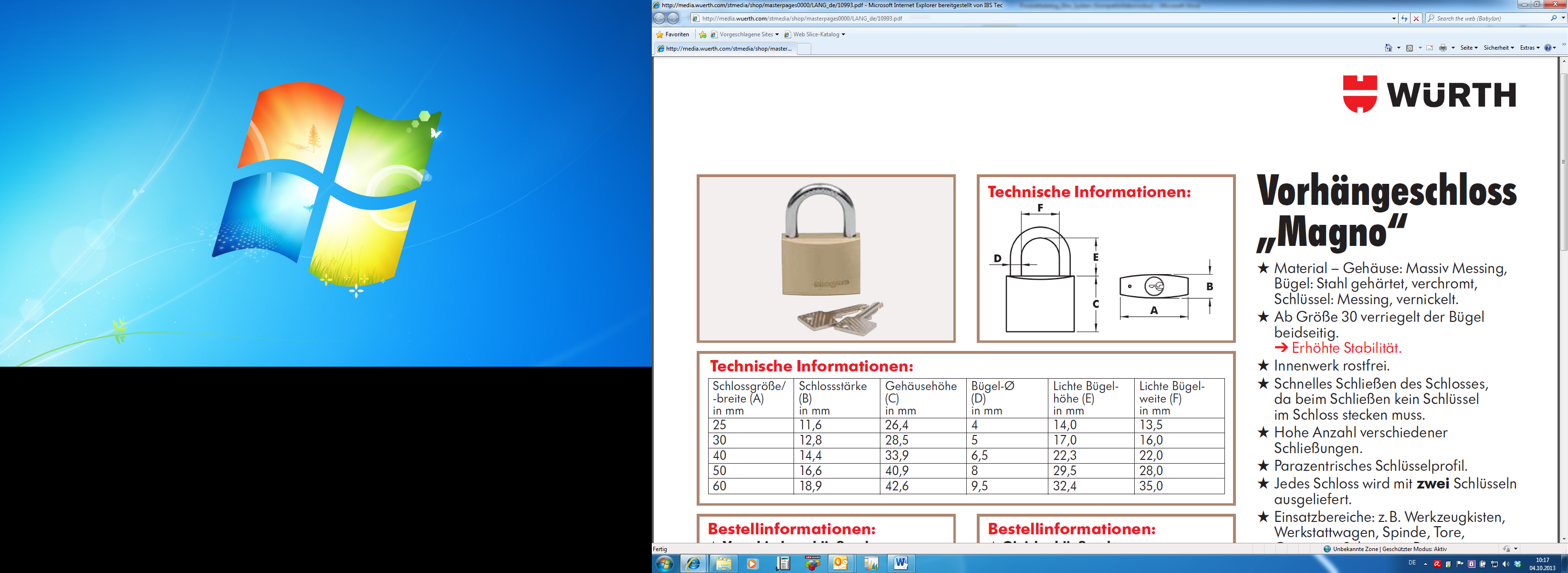 Abmessungen:A		30	mmB		12,8	mmC		28,5	mmD		5	mmE		17,0	mmF		16,0	mmDimensionierungDimensionierungDimensionierungDimensionierungWandFlächeHöheBreiteVerankerungBetonNach DammbalkentabelleNach DammbalkentabelleNach DammbalkentabelleFischerdübel SX 8 x65, Holzschraube DIN 571 M5 x 60 A2, Scheibe DIN 9021 5.3 A2Toleranzangaben:Einbau Endprofilim Grundriss + / - 3mmin der Lotrechten in Summe 6mmToleranzangaben:Einbau Endprofilim Grundriss + / - 3mmin der Lotrechten in Summe 6mmDimensionierungDimensionierungDimensionierungDimensionierungWandFlächeHöheBreiteVerankerungBetonNach DammbalkentabelleNach DammbalkentabelleNach DammbalkentabelleHST M10x160/80VollsteinNach DammbalkentabelleNach DammbalkentabelleNach DammbalkentabelleHIT-V M10x190, Injektionsmörtel HFX, Sechskantmutter Mutter DIN 439 M10 8.8 g.v., Scheibe DIN 125 A10.5 g.v.LochsteinNach DammbalkentabelleNach DammbalkentabelleNach DammbalkentabelleHIT-V M10x190, Injektionsmörtel HFX, Siebhülse HIT SC 16x85, Sechskantmutter Mutter DIN 439 M10 8.8 g.v., Scheibe DIN 125 A10.5 g.v.Toleranzangaben:DimensionierungDimensionierungDimensionierungDimensionierungEinbau Endprofilim Grundriss + / - 3mm-in der Lotrechten in Summe 6mmWandFlächeHöheBreiteEinbau Endprofilim Grundriss + / - 3mm-in der Lotrechten in Summe 6mmBetonNach DammbalkentabelleNach DammbalkentabelleNach DammbalkentabelleToleranzangaben:Einbau Endprofilim Grundriss + / - 3mmin der Lotrechten in Summe 6mmDimensionierungDimensionierungDimensionierungDimensionierungWandFlächeHöheBreiteVerankerungBeton0-4 m²Max 1 mMax 4 mFischer SLM 8N A4, Zylinderschraube DIN 912 M8x70 A2-70Vollstein0-3 m²Max 1 mMax 4 mInnengewindehülse HIS RN M8x90, Injektionsmörtel HFX, Zylinderschraube DIN 912 M8x35 A2-70Lochstein0-2 m²Max 1 mMax 4 mInnengewindehülse HIS RN M8x90, Injektionsmörtel HFX, Siebhülse HIT SC16x85, Zylinderschraube DIN 912 M8x35 A2-70DimensionierungDimensionierungDimensionierungDimensionierungWandFlächeHöheBreiteVerankerung 1Beton4-5 m²Max 1,5 mMax 4 mHILTI HST-R M10x90/10Vollstein3-4 m²Max 1,5 mMax 4 mAnkerstange HIT-VR M10x95, Injektionsmörtel HFXLochstein2-3 m²Max 1,5 mMax 4 mAnkerstange HIT-VR M10x95, Injektionsmörtel HFX ,Siebhülse HIT-SC 16x85Verankerung 2Verankerung 2Verankerung 2Verankerung 2Verankerung 2BetonFischer SX 8x65, Holzschraube DIN 571 M5x60 A2, Scheibe DIN 9021 5.3 A2Fischer SX 8x65, Holzschraube DIN 571 M5x60 A2, Scheibe DIN 9021 5.3 A2Fischer SX 8x65, Holzschraube DIN 571 M5x60 A2, Scheibe DIN 9021 5.3 A2Fischer SX 8x65, Holzschraube DIN 571 M5x60 A2, Scheibe DIN 9021 5.3 A2VollsteinFischer SX 8x65, Holzschraube DIN 571 M5x60 A2, Scheibe DIN 9021 5.3 A2Fischer SX 8x65, Holzschraube DIN 571 M5x60 A2, Scheibe DIN 9021 5.3 A2Fischer SX 8x65, Holzschraube DIN 571 M5x60 A2, Scheibe DIN 9021 5.3 A2Fischer SX 8x65, Holzschraube DIN 571 M5x60 A2, Scheibe DIN 9021 5.3 A2LochsteinFischer SX 8x65, Holzschraube DIN 571 M5x60 A2, Scheibe DIN 9021 5.3 A2Fischer SX 8x65, Holzschraube DIN 571 M5x60 A2, Scheibe DIN 9021 5.3 A2Fischer SX 8x65, Holzschraube DIN 571 M5x60 A2, Scheibe DIN 9021 5.3 A2Fischer SX 8x65, Holzschraube DIN 571 M5x60 A2, Scheibe DIN 9021 5.3 A2Toleranzangaben:Einbau Endprofilim Grundriss + / - 3mmin der Lotrechten in Summe 6mmToleranzangaben:Einbau Endprofilim Grundriss + / - 3mmin der Lotrechten in Summe 6mmDimensionierungDimensionierungDimensionierungDimensionierungWandFlächeHöheBreiteVerankerungBeton5-6 m²Max 2mMax 4mHILTI HST-R M10x90/10Vollstein4-5 m²Max 2mMax 4mAnkerstange HIT-VR M10x95, Injektionsmörtel HFXLochstein3-4 m²Max 2mMax 4mAnkerstange HIT-VR M10x95, Injektionsmörtel HFX, Siebhülse HIT-SC 16x85Toleranzangaben:Einbau Endprofilim Grundriss + / - 3mmin der Lotrechten in Summe 6mmDimensionierungDimensionierungDimensionierungDimensionierungWandFlächeHöheBreiteVerankerung 1Beton4-5 m²Max 1,15mMax 4mHILTI HST-R M10x90/10Vollstein3-4 m²Max 1,15mMax 4mAnkerstange HIT-VR M10x95, Injektionsmörtel HFXLochstein2-3 m²Max 1,15mMax 4mAnkerstange HIT-VR M10x95, Injektionsmörtel HFX,Siebhülse HIT-SC 16x85Verankerung 2Verankerung 2Verankerung 2Verankerung 2Verankerung 2BetonFischer SX 8 x65, Holzschraube DIN 571 M5 x 60 A2,Scheibe DIN 9021 5.3 A2Fischer SX 8 x65, Holzschraube DIN 571 M5 x 60 A2,Scheibe DIN 9021 5.3 A2Fischer SX 8 x65, Holzschraube DIN 571 M5 x 60 A2,Scheibe DIN 9021 5.3 A2Fischer SX 8 x65, Holzschraube DIN 571 M5 x 60 A2,Scheibe DIN 9021 5.3 A2VollsteinFischer SX 8 x65, Holzschraube DIN 571 M5 x 60 A2,Scheibe DIN 9021 5.3 A2Fischer SX 8 x65, Holzschraube DIN 571 M5 x 60 A2,Scheibe DIN 9021 5.3 A2Fischer SX 8 x65, Holzschraube DIN 571 M5 x 60 A2,Scheibe DIN 9021 5.3 A2Fischer SX 8 x65, Holzschraube DIN 571 M5 x 60 A2,Scheibe DIN 9021 5.3 A2LochsteinFischer SX 8 x65, Holzschraube DIN 571 M5 x 60 A2,Scheibe DIN 9021 5.3 A2Fischer SX 8 x65, Holzschraube DIN 571 M5 x 60 A2,Scheibe DIN 9021 5.3 A2Fischer SX 8 x65, Holzschraube DIN 571 M5 x 60 A2,Scheibe DIN 9021 5.3 A2Fischer SX 8 x65, Holzschraube DIN 571 M5 x 60 A2,Scheibe DIN 9021 5.3 A2DimensionierungDimensionierungDimensionierungDimensionierungWandFlächeHöheBreiteVerankerungBetonNach DammbalkentabelleNach DammbalkentabelleNach DammbalkentabelleFischer SX 8 x65, Holzschraube DIN 571 M5 x 60 A2,  Scheibe DIN 9021 5.3 A2VollsteinNach DammbalkentabelleNach DammbalkentabelleNach DammbalkentabelleFischer SX 8 x65, Holzschraube DIN 571 M5 x 60 A2,  Scheibe DIN 9021 5.3 A2LochsteinNach DammbalkentabelleNach DammbalkentabelleNach DammbalkentabelleFischer SX 8 x65, Holzschraube DIN 571 M5 x 60 A2,  Scheibe DIN 9021 5.3 A2Toleranzangaben:Einbau Endprofilim Grundriss + / - 3mmin der Lotrechten in Summe 6mmDimensionierungDimensionierungDimensionierungDimensionierungWandFlächeHöheBreiteVerankerungBetonNach DammbalkentabelleNach DammbalkentabelleNach DammbalkentabelleHolzschraube Assy 3.0 Senkkopf AW 30 6x180 A2, Scheibe DIN 125-1 A 8.4 A2, Fischer SX 8 x65VollsteinNach DammbalkentabelleNach DammbalkentabelleNach DammbalkentabelleHolzschraube Assy 3.0 Senkkopf AW 30 6x180 A2, Scheibe DIN 125-1 A 8.4 A2, Fischer SX 8 x65LochsteinNach DammbalkentabelleNach DammbalkentabelleNach DammbalkentabelleHolzschraube Assy 3.0 Senkkopf AW 30 6x180 A2, Scheibe DIN 125-1 A 8.4 A2, Fischer SX 8 x65Toleranzangaben:Einbau Endprofilim Grundriss + / - 3mmin der Lotrechten in Summe 6mmDimensionierungDimensionierungDimensionierungDimensionierungWandFlächeHöheBreiteVerankerungBeton0-3 m²Max 1 mMax 3 mFischer SLM 8N A4, Zylinderschraube DIN 912 M8x70 A2-70Vollstein0-1,5 m²Max 1 mMax 3 mInnengewindehülse HIS RN M8x90, Injektionsmörtel HFX, Zylinderschraube DIN 912 M8x35 A2-70Lochstein0-1 m²Max 1 mMax 3 mInnengewindehülse HIS RN M8x90, Injektionsmörtel HFX, Siebhülse HIT SC 16x85, Zylinderschraube DIN 912M8x35 A2-70Toleranzangaben:Einbau Endprofilim Grundriss + / - 3mmin der Lotrechten in Summe 6mm